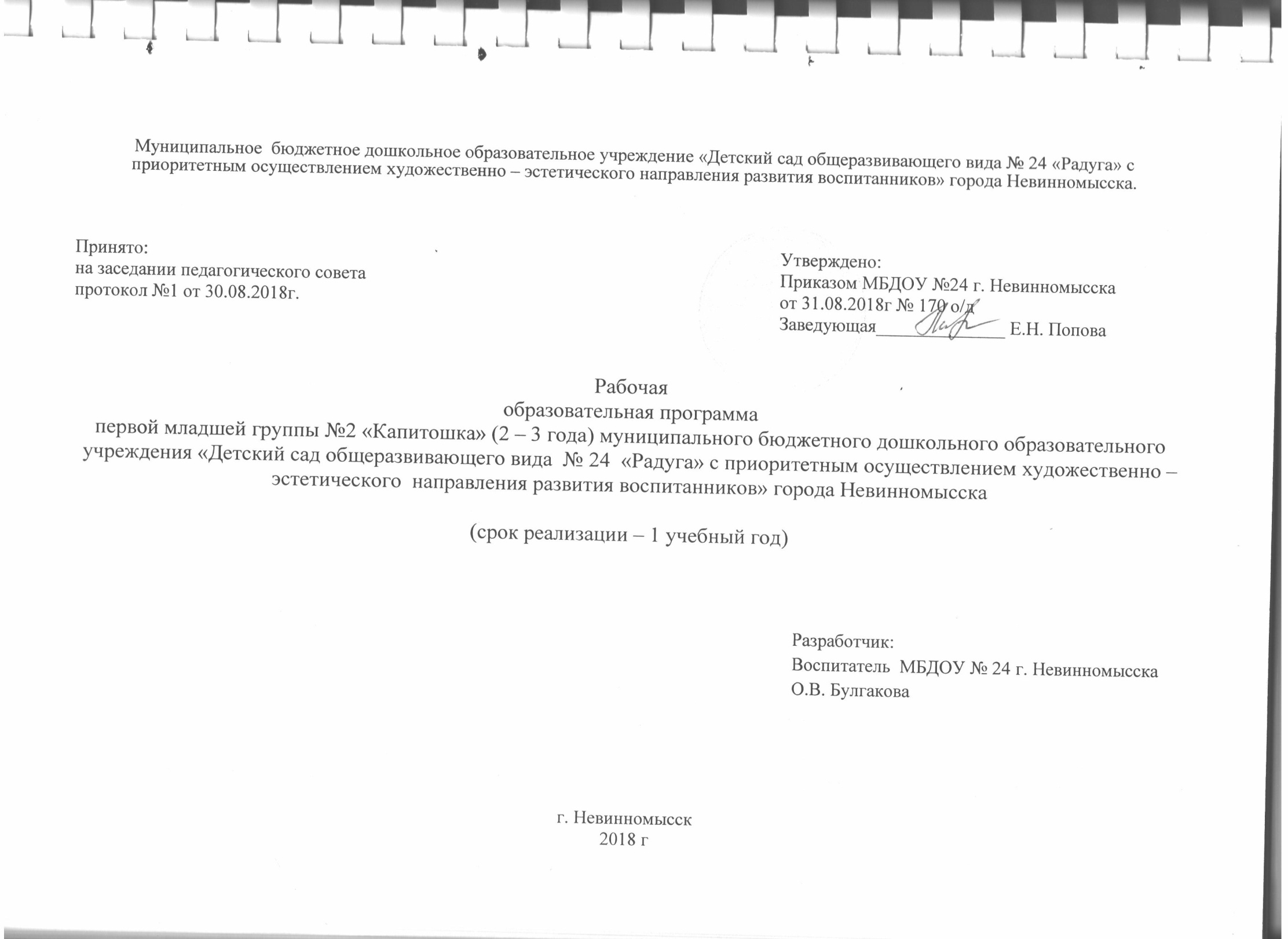 Содержание1. Целевой раздел ПрограммыПояснительная запискаРабочая образовательная программа группы №2 «Капитошка» (далее Программа) разработана по основной образовательной программе муниципального бюджетного дошкольного образовательного учреждения  «Детский сад общеразвивающего вида № 24 «Радуга» с приоритетным осуществлением художественно - эстетического направления развития воспитанников»» города Невинномысска Обязательная часть разработана  с учетом образовательной программы  дошкольного образования «От рождения до школы»   под ред. Н. Е. Вераксы, Т. С. Комаровой, М. А. Васильевой. М.: МОЗАИКА-СИНТЕЗ, 2014.Часть Программы, формируемая участниками образовательных отношений,  представлена программами, направленными на реализацию приоритетных направлений работы ДОУ:- «Я - ты - мы» Князева О.Л., Стеркина Р.Б.;- «Театр – творчество – дети» Сорокина Н.Ф.;- «Региональная культура, как средство патриотического воспитания детей дошкольного возраста» Литвинова Р.М.Цели и задачи Программы.Цель Программы –проектирование социальных ситуаций развития ребенка и развивающей предметно-пространственной среды, обеспечивающих позитивную социализацию, мотивацию и поддержку индивидуальности детей через общение, игру, познавательно-исследовательскую деятельность и другие формы активности.Программа, в соответствии с Федеральным законом «Об образовании в Российской Федерации», содействует взаимопониманию и сотрудничеству между людьми, учитывает разнообразие мировоззренческих подходов, способствует реализации права детей дошкольного возраста на свободный выбор мнений и убеждений, обеспечивает развитие способностей каждого ребенка, формирование и развитие личности ребенка в соответствии с принятыми в семье и обществе духовно-нравственными и социокультурными ценностями в целях интеллектуального, духовно-нравственного, творческого и физического развития человека, удовлетворения его образовательных потребностей и интересов. Данная цель реализуется через решение следующих задач:Охрана и укрепление физического и психического здоровья детей, в том числе их эмоционального благополучия. Обеспечение равных возможностей для полноценного развития каждого ребенка в период дошкольного детства независимо от места жительства, пола, нации, языка, социального статуса, психофизиологических и других особенностей (в том числе ограниченных возможностей здоровья). Обеспечение преемственности целей, задач и содержания образования, реализуемых в рамках образовательных программ различных уровней. Создание благоприятных условий развития детей в соответствии с их возрастными и индивидуальными особенностями и склонностями, развития способностей и творческого потенциала каждого ребенка как субъекта отношений с самим собой, другими детьми, взрослыми и миром. Объединение обучения и воспитания в целостный образовательный процесс на основе духовно-нравственных и социокультурных ценностей и принятых в обществе правил и норм поведения в интересах человека, семьи, общества.Формирование общей культуры личности детей, в том числе ценностей здорового образа жизни, развития их социальных, нравственных, эстетических, интеллектуальных, физических качеств, инициативности, самостоятельности и ответственности ребенка, формирования предпосылок учебной деятельности.Формирование социокультурной среды, соответствующей возрастным, индивидуальным, психологическим и физиологическим особенностям детей.Обеспечение психолого-педагогической поддержки семьи и повышение компетентности родителей (законных представителей) в вопросах развития и образования, охраны и укрепления здоровья детей.Реализация образовательной  программы уточняется и дополняется задачами образовательной программы дошкольного образования «От рождения до школы» под редакцией Н. Е. Вераксы, Т. С. Комаровой, М. А. Васильевой:проявлять заботу  о  здоровье,  эмоциональном  благополучии  и  своевременном всестороннем развитии каждого ребенка;создать в группах атмосферу гуманного и доброжелательного отношения ко всем воспитанникам, что позволяет растить их общительными, добрыми, любознательными, инициативными, стремящимися к самостоятельности и творчеству;использовать  разнообразные  виды  детской  деятельности, их интеграцию в целях повышения эффективности воспитательно-образовательного процесса;творчески организовывать воспитательно-образовательный процесс;обеспечить вариативность  использования образовательного  материала,  позволяющую развивать творчество в соответствии с интересами и наклонностями каждого ребенка;уважительно относиться к результатам детского творчества;обеспечить единство подходов к воспитанию детей в условиях дошкольного образовательного учреждения и семьи.Цель  дошкольного образования является общей как для обязательной части Программы, так  и  для  части,  формируемой  участниками  образовательных  отношений.  Основные задачи части, формируемой участниками образовательных отношений:формирование осознанно-правильного отношения к объектам природы, которые рядом с ним;воспитание положительных морально-волевых качеств;развитие способности к саморегуляции поведения  и проявлению волевых усилий для выполнения поставленных задач;формирование многоаспектного опыта художественной деятельности на основе освоения «языка искусства»  общей ручной умелости;-      формирование навыков и стереотипов здорового образа жизни;воспитание у ребенка навыков адекватного поведения в различных неожиданных ситуациях;развитие познавательного интереса к культурно-историческому наследию Ставрополья. Воспитание любви к родному городу, краю.1.1.2. Принципы и подходы к формированию ПрограммыОсновные принципы построения и реализации Программы:учет возрастных, психологических и индивидуальных особенностей развития детей;систематичность и последовательность в организации воспитательно-образовательного процесса;системность в отборе и представлении образовательного материала, интеграция задач интеллектуально-познавательного, художественно-эстетического, социального развития дошкольников и обогащение содержания образования;деятельный подход к организации образования, включение познавательного компонента в разнообразные виды и формы организации детской деятельности;сочетание наглядных и эмоционально-образовательных технологий обучения;открытость образовательных программ для повторения и уточнения образовательного материала в течение года, месяца, недели, включая работу по взаимодействию с родителями и детьми других возрастных групп;максимальное использование разнообразных видов детской деятельности, их интеграция в целях повышения эффективности воспитательно-образовательного процесса;творческая организация (креативность) воспитательно-образовательного процесса;вариативность использования образовательного материала, позволяющая развивать творчество в соответствии с интересами, наклонностями каждого ребенка и особенностями региона;уважительное отношение к результатам детского творчества;единство подходов к воспитанию детей в условиях дошкольного образовательного учреждения и семьи;соблюдение в работе детского сада и начальной школы преемственности, исключающей умственные и физические перегрузки в содержании образования детей дошкольного возраста, обеспечивающей отсутствие давления предметного обучения.Возрастные особенности детей от 2 до 3 лет (первая младшая группа)На третьем году жизни дети становятся самостоятельнее. Продолжают развиваться предметная деятельность, деловое сотрудничество ребенка и взрослого; совершенствуются восприятие, речь, начальные формы произвольного поведения, игры, наглядно-действенное мышление, в конце года появляются основы наглядно-образного мышления.Развитие предметной деятельности связано с усвоением культурных способов действия с различными предметами. Совершенствуются соотносящие и орудийные действия. Умение выполнять орудийные действия развивает произвольность, преобразуя натуральные формы активности в культурные на основе предлагаемой взрослыми модели, которая выступает в качестве не только объекта для подражания, но и образца, регулирующего собственную активность ребенка.В ходе совместной с взрослыми предметной деятельности продолжает развиваться понимание речи. Слово отделяется от ситуации и приобретает самостоятельное значение. Дети продолжают осваивать названия окружающих предметов, учатся выполнять словесные просьбы взрослых, ориентируясь в пределах ближайшего окружения.Количество понимаемых слов значительно возрастает. Совершенствуется регуляция поведения в результате обращения взрослых к ребенку, который начинает понимать не только инструкцию, но и рассказ взрослых.Интенсивно развивается активная речь детей. К трем годам они осваивают основные грамматические структуры, пытаются строить сложные и сложноподчиненные предложения, в разговоре с взрослым используют практически все части речи. Активный словарь достигает примерно 1500–2500 слов.К концу третьего года жизни речь становится средством общения ребенка со сверстниками. В этом возрасте у детей формируются новые виды деятельности: игра, рисование, конструирование.Игра носит процессуальный характер, главное в ней — действия, которые совершаются с игровыми предметами, приближенными к реальности. В середине третьего года жизни широко используются действия с предметами-заместителями.Появление собственно изобразительной деятельности обусловлено тем, что ребенок уже способен сформулировать намерение изобразить какой-либо предмет. Типичным является изображение человека в виде «головонога» — окружности и отходящих от нее линий.На третьем году жизни совершенствуются зрительные и слуховые ориентировки, что позволяет детям безошибочно выполнять ряд заданий: осуществлять выбор из 2–3 предметов по форме, величине и цвету; различать мелодии; петь.Совершенствуется слуховое восприятие, прежде всего фонематический слух. К трем годам дети воспринимают все звуки родного языка, но произносят их с большими искажениями.Основной формой мышления является наглядно-действенная. Ее особенность заключается в том, что возникающие в жизни ребенка проблемные ситуации разрешаются путем реального действия с предметами.К концу третьего года жизни у детей появляются зачатки наглядно-образного мышления. Ребенок в ходе предметно-игровой деятельности ставит перед собой цель, намечает план действия и т. п.Для детей этого возраста характерна неосознанность мотивов, импульсивность и зависимость чувств и желаний от ситуации. Дети легко заражаются эмоциональным состоянием сверстников. Однако в этот период начинает складываться и произвольность поведения. Она обусловлена развитием орудийных действий и речи. У детей появляются чувства гордости и стыда, начинают формироваться элементы самосознания, связанные с идентификацией с именем и полом. Ранний возраст завершается кризисом трех лет. Ребенок осознает себя как отдельного человека, отличного от взрослого. У него формируется образ Я.  Кризис часто сопровождается рядом отрицательных проявлений: негативизмом, упрямством, нарушением общения с взрослым и др. Кризис может продолжаться от нескольких месяцев до двух лет. Планируемые результаты освоения детьми ПрограммыВ соответствии с ФГОС дошкольного образования специфика дошкольного детства и системные особенности дошкольного образования делают неправомерными требования от ребенка дошкольного возраста конкретных образовательных достижений. Поэтому результаты освоения Программы представлены в виде целевых ориентиров дошкольного образования и представляют собой возрастные характеристики возможных достижений ребенка к концу дошкольного образования.Реализация образовательных целей и задач Программы направлена на достижение целевых ориентиров дошкольного образования, которые описаны как основные характеристики развития ребенка. Основные характеристики развития ребенка представлены в виде изложения возможных достижений воспитанников на разных возрастных этапах дошкольного детства.Целевые ориентиры в раннем возрастеПрограмма строится на основе общих закономерностей развития личности детей дошкольного возраста с учетом сенситивных периодов в развитии.Дети с различными недостатками в физическом и/или психическом развитии могут иметь качественно неоднородные уровни речевого, познавательного и социального развития личности. Поэтому целевые ориентиры основной образовательной программы ДОУ, реализуемой с участием детей с ограниченными возможностями здоровья (далее - ОВЗ), должны учитывать не только возраст ребенка, но и уровень развития его личности, степень выраженности различных нарушений, а также индивидуально-типологические особенности развития ребенка.Промежуточные результаты освоения Программы формулируются в соответствии с Федеральными государственными требованиями (ФГОС ДО) через раскрытие динамики формирования интегративных качеств воспитанников в каждый возрастной период освоения Программы по всем направлениям развития детей.К трехлетнему возрасту при успешном освоении Программы достигается следующий уровень развития интегративных качеств ребенка.Интегративное качество «Физически развитый, овладевший основными культурно-гигиеническими навыками»Антропометрические показатели (рост, вес) в норме.Владеет соответствующими возрасту основными движениями.Проявляет желание играть в подвижные игры с простым содержанием, несложными движениями.Самостоятельно или при небольшой помощи взрослого выполняет доступные возрасту гигиенические процедуры, владеет доступными возрасту навыками самообслуживания.Имеет первичные представления о себе как о человеке, знает названия основных частей тела, их функции. Интегративное качество «Любознательный, активный»Принимает участие в играх (подвижных, театрализованных, сюжетно-ролевых), проявляет интерес к игровым действиям сверстников.Проявляет интерес к окружающему миру природы, участвует в сезонных наблюдениях.Принимает активное участие в продуктивной деятельности (рисование, лепка, конструирование).С интересом слушает сказки, рассказы воспитателя; рассматривает картинки, иллюстрации.Проявляет активность при подпевании и пении, выполнении простейших танцевальных движений.Интегративное качество «Эмоционально отзывчивый»Проявляет положительные эмоции в процессе самостоятельной двигательной деятельности.Проявляет эмоциональную отзывчивость на доступные возрасту литературно-художественные произведения (потешки, песенки, сказки, стихотворения).Эмоционально и заинтересованно следит за развитием действия в играх -драматизациях и кукольных спектаклях, созданных силами взрослых и старших детей.Проявляет эмоциональную отзывчивость на произведения изобразительного искусства, на красоту окружающих предметов (игрушки) и объектов природы (растения, животные).Проявляет эмоциональную отзывчивость на доступные возрасту музыкальные произведения, различает веселые и грустные мелодии.Интегративное     качество     «Овладевший     средствами     общения     и     способами взаимодействия со взрослыми и сверстниками»Умеет играть рядом со сверстниками, не мешая им. Проявляет интерес к совместным играм небольшими группами.Может по просьбе взрослого или по собственной инициативе рассказать об изображенном на картинке, об игрушке, о событии из личного опыта.Речь становится полноценным средством общения с другими детьми. Интегративное качество «Способный управлять своим поведением и планировать свои действия  на   основе  первичных   ценностных   представлений,  соблюдающий элементарные общепринятые нормы и правила поведения»Самостоятельно или после напоминания взрослого соблюдает элементарные правила поведения во время еды, умывания.Имеет первичные представления об элементарных правилах поведения в детском саду, дома, на улице (не бегать, не кричать, выполнять просьбы взрослого) и соблюдает их.Соблюдает правила элементарной вежливости. Самостоятельно или по напоминанию говорит «спасибо», «здравствуйте», «до свидания», «спокойной ночи» (в семье, в группе).Проявляет отрицательное отношение к грубости, жадности.Интегративное   качество   «Способный   решать   интеллектуальные   и  личностные задачи (проблемы), адекватные возрасту»Проявляет желание самостоятельно подбирать игрушки и атрибуты для игры, использовать предметы-заместители.Сооружает элементарные постройки по образцу, проявляет желание строить самостоятельно.Ориентируется в помещении группы и участка детского сада.Интегративное   качество   «имеющий   первичные   представления   о   себе,   семье, обществе, государстве, мире и природе"Имеет первичные представления о себе: знает свое имя, свой пол, имена членов своей семьи.Интегративное качество «Овладевший универсальными предпосылками учебной деятельности»Умеет по словесному указанию взрослого находить предметы по названию, цвету, размеру.Отвечает на простейшие вопросы («кто?», «что?», «что делает?»...).Выполняет простейшие поручения взрослого.Проявляет интерес к книгам, к рассматриванию иллюстраций.Интегративное качество «Овладевший необходимыми умениями и навыками»У ребенка сформированы умения и навыки, необходимые для осуществления различных видов детской деятельности.Образовательная область «Физическое развитие»Умеет ходить и бегать, не наталкиваясь на других детей. Может прыгать на двух ногах на месте, с продвижением вперед и т. д. Умеет брать, держать, переносить, класть, бросать, катать мяч. Умеет ползать, подлезать под натянутую веревку, перелезать через бревно, лежащее на полу.Умеет самостоятельно одеваться и раздеваться в определенной последовательности.Проявляет навыки опрятности (замечает непорядок в одежде, устраняет его при небольшой помощи взрослых).При небольшой помощи взрослого пользуется индивидуальными предметами (носовым платком, салфеткой, полотенцем, расческой, горшком).Умеет самостоятельно есть.Образовательная область «Социально-коммуникативное развитие»Может играть рядом, не мешать другим детям, подражать действиям сверстника.Эмоционально откликается на игру, предложенную взрослым, подражает его действиям, принимает игровую задачу.Самостоятельно выполняет игровые действия с предметами, осуществляет перенос действий с объекта на объект.Использует в игре замещение недостающего предмета.Общается в диалоге с воспитателем.В самостоятельной игре сопровождает речью свои действия.Следит за действиями героев кукольного театра.«Труд»Выполняет  простейшие  трудовые  действия   (с  помощью   педагогов).   Наблюдает  за трудовыми процессами воспитателя в уголке природы.«Безопасность»Соблюдает элементарные правила поведения в детском саду. Соблюдает элементарные правила взаимодействия с растениями и животными.Имеет элементарные представления о правилах дорожного движения.Образовательная область «Познавательное развитие»Продуктивная (конструктивная) деятельность. Различает основные формы деталей строительного материала.С помощью взрослого сооружает разнообразные постройки, используя большинство форм.Разворачивает игру вокруг собственной постройки.Формирование элементарных математических представлений. Может образовать группу из однородных предметов.Различает один и много предметов.Различает большие и маленькие предметы, называет их размер.Узнает шар и куб.Формирование целостной картины мира. Различает и называет предметы ближайшего окружения.Называет имена членов своей семьи и воспитателей.Узнает и называет некоторых домашних и диких животных, их детенышей.Различает некоторые овощи, фрукты (1-2 вида).Различает некоторые деревья ближайшего окружения (1-2 вида).Имеет элементарные представления о природных сезонных явлениях.Образовательная область «Речевое развитие»Может поделиться информацией («Ворону видел»), пожаловаться на неудобство (замерз, устал) и действия сверстника (отнимает).Сопровождает речью игровые и бытовые действия.Слушает небольшие рассказы без наглядного сопровождения.«Чтение художественной литературы»Слушает доступные по содержанию стихи, сказки, рассказы. При повторном чтении проговаривает слова, небольшие фразы.Рассматривает иллюстрации в знакомых книжках с помощью педагога.Образовательная область «Художественно- эстетическое развитие»Знает, что карандашами, фломастерами, красками и кистью можно рисовать. Различает красный, синий, зеленый, желтый, белый, черный цвета.Умеет раскатывать комок глины прямыми и круговыми движениями кистей рук; отламывать от большого комка глины маленькие комочки, сплющивает их ладонями; соединять концы раскатанной палочки, плотно прижимая их друг к другу.Лепит несложные предметы; аккуратно пользуется глиной. «Музыка»Узнает знакомые мелодии и различает высоту звуков (высокий - низкий).Вместе с воспитателем подпевает в песне музыкальные фразы.Двигается в соответствии с характером музыки, начинает движение с первыми звуками музыки.Умеет выполнять движения: притопывать ногой, хлопать в ладоши, поворачивать кисти рук.Называет музыкальные инструменты: погремушки, бубен.Развивающее оценивание качества образовательной деятельности по ПрограммеВ соответствии с ФГОС ДО, целевые ориентиры не подлежат непосредственной оценке, в том числе в виде педагогической диагностики (мониторинга), и не являются основанием для их формального сравнения с реальными достижениями детей. Они не являются основой объективной оценки соответствия, установленным требованиям образовательной деятельности и подготовки детей. Освоение Программы не сопровождается проведением промежуточных аттестаций и итоговой аттестации воспитанников.Педагог в ходе своей работы  выстраивает индивидуальную траекторию развития каждого ребенка. Принципы оценкиВо-первых, она строится в основном на анализе реального поведения ребенка, а не на результате выполнения специальных заданий. Информация фиксируется посредством прямого наблюдения за поведением ребенка. Результаты наблюдения педагог получает в естественной среде (в игровых ситуациях, в ходе режимных моментов, на занятиях).Во-вторых,  тесты проводят педагоги, которые проводят с ребенком много времени, хорошо знают его поведение. В-третьих,  оценка максимально структурирована.Педагогическая диагностика проводится в ходе наблюдений за активностью детей в спонтанной и специально организованной деятельности. В ходе образовательной деятельности педагоги  создают диагностические ситуации, чтобы оценить индивидуальную динамику детей и скорректировать свои действия. 2. Содержательный раздел Программы2.1. Описание образовательной деятельности в соответствии с направлениями развития ребенка, представленными в пяти образовательных областях.2.1.1. Образовательная область «Социально-коммуникативное развитие» «Социально-коммуникативное развитие направлено на усвоение норм и ценностей, принятых в обществе, включая моральные и нравственные ценности; развитие общения и взаимодействия ребенка с взрослыми и сверстниками; становление самостоятельности, целенаправленности и саморегуляции собственных действий; развитие социального и эмоционального интеллекта, эмоциональной отзывчивости, сопереживания, формирование готовности к совместной деятельности со сверстниками, формирование уважительного отношения и чувства принадлежности к своей семье и к сообществу детей и взрослых в Организации; формирование позитивных установок к различным видам труда и творчества; формирование основ безопасного поведения в быту, социуме, природе».Основные цели и задачиРазвитие игровой деятельности. Создание условий для развития игровой деятельности детей. Формирование игровых умений, развитых культурных форм игры. Развитие у детей интереса к различным видам игр. Всестороннее воспитание и гармоничное развитие детей в игре (эмоционально-нравственное, умственное, физическое, художественно-эстетическое и социально-коммуникативное).Развитие самостоятельности, инициативы, творчества, навыков саморегуляции; формирование доброжелательного отношения к сверстникам, умения взаимодействовать, договариваться, самостоятельно разрешать конфликтные ситуации. Социализация, развитие общения, нравственное воспитание. Усвоение норм и ценностей, принятых в обществе, воспитание моральных и нравственных качеств ребенка, формирование умения правильно оценивать свои поступки и поступки сверстников. Развитие общения и взаимодействия ребенка с взрослыми и сверстниками, развитие социального и эмоционального интеллекта, эмоциональной отзывчивости, сопереживания, уважительного и доброжелательного отношения к окружающим.Формирование готовности детей к совместной деятельности, развитие умения договариваться, самостоятельно разрешать конфликты со сверстниками.Ребенок в семье и сообществе, патриотическое воспитание. Формирование образа Я, уважительного отношения и чувства принадлежности к своей семье и к сообществу детей и взрослых в организации; формирование гендерной, семейной, гражданской принадлежности; воспитание любви к Родине, гордости за ее достижения, патриотических чувств.Самообслуживание, самостоятельность, трудовое воспитание. Развитие навыков самообслуживания; становление самостоятельности, целенаправленности и саморегуляции собственных действий. Воспитание культурно-гигиенических навыков. Формирование позитивных установок к различным видам труда и творчества, воспитание положительного отношения к труду, желания трудиться. Воспитание ценностного отношения к собственному труду, труду других людей и его результатам. Формирование умения ответственно относиться к порученному заданию (умение и желание доводить дело до конца, стремление сделать его хорошо).Формирование первичных представлений о труде взрослых, его роли в обществе и жизни каждого человека.Формирование основ безопасности. Формирование первичных представлений о безопасном поведении в быту, социуме, природе. Воспитание осознанного отношения к выполнению правил безопасности.Формирование осторожного и осмотрительного отношения к потенциально опасным для человека и окружающего мира природы ситуациям. Формирование представлений о некоторых типичных опасных ситуациях и способах поведения в них.Формирование элементарных представлений о правилах безопасности дорожного движения; воспитание осознанного отношения к необходимости выполнения этих правил.Содержание психолого-педагогической работыРазвитие игровой деятельностиСюжетно-ролевые игры. Учить детей проявлять интерес к игровым действиям сверстников; помогать играть рядом, не мешать друг другу.Учить выполнять несколько действий с одним предметом и переносить знакомые действия с одного объекта на другой; выполнять с помощью взрослого несколько игровых действий, объединенных сюжетной канвой. Содействовать желанию детей самостоятельно подбирать игрушки и атрибуты для игры, использовать предметы-заместители.Подводить детей к пониманию роли в игре. Формировать начальные навыки ролевого поведения; учить связывать сюжетные действия с ролью.Развивать предпосылки творчества.Подвижные игры. Развивать у детей желание играть вместе с воспитателем в подвижные игры с простым содержанием. Приучать к совместным играм небольшими группами. Поддерживать игры, в которых совершенствуются движения (ходьба, бег, бросание, катание).Театрализованные игры. Пробуждать интерес к театрализованной игре путем первого опыта общения с персонажем (кукла Катя показывает концерт), расширения контактов со взрослым (бабушка приглашает на деревенский двор).Побуждать детей отзываться на игры-действия со звуками (живой и неживой природы), подражать движениям животных и птиц под музыку, под звучащее слово (в произведениях малых фольклорных форм).Способствовать проявлению самостоятельности, активности в игре с персонажами-игрушками. Создавать условия для систематического восприятия театрализованных выступлений педагогического театра (взрослых).Дидактические игры. Обогащать в играх с дидактическим материалом чувственный опыт детей. Закреплять знания о величине, форме, цвете предметов. Учить собирать пирамидку (башенку) из 5–8 колец разной величины; ориентироваться в соотношении плоскостных фигур «Геометрической мозаики» (круг, треугольник, квадрат, прямоугольник); составлять целое из четырех частей (разрезных картинок, складных кубиков); сравнивать, соотносить, группировать, устанавливать тождество и различие однородных предметов по одному из сенсорных признаков (цвет, форма, величина).Проводить дидактические игры на развитие внимания и памяти («Чего не стало?» и т. п.); слуховой дифференциации («Что звучит?» и т. п.); тактильных ощущений, температурных различий («Чудесный мешочек», «Теплый — холодный», «Легкий — тяжелый» и т. п.); мелкой моторики руки (игрушки с пуговицами, крючками, молниями, шнуровкой и т. д.).Социализация, развитие общения, нравственное воспитаниеФормировать у детей опыт поведения в среде сверстников, воспитывать чувство симпатии к ним. Способствовать накоплению опыта доброжелательных взаимоотношений со сверстниками, воспитывать эмоциональную отзывчивость (обращать внимание детей на ребенка, проявившего заботу о товарище, поощрять умение пожалеть, посочувствовать). Формировать у каждого ребенка уверенность в том, что его, как и всех детей, любят, о нем заботятся; проявлять уважительное отношение к интересам ребенка, его нуждам, желаниям, возможностям. Воспитывать отрицательное отношение к грубости, жадности; развивать умение играть не ссорясь, помогать друг другу и вместе радоваться успехам, красивым игрушкам и т. п.Воспитывать элементарные навыки вежливого обращения: здороваться, прощаться, обращаться с просьбой спокойно, употребляя слова «спасибо» и «пожалуйста». Формировать умение спокойно вести себя в помещении и на улице: не шуметь, не бегать, выполнять просьбу взрослого. Воспитывать внимательное отношение и любовь к родителям и близким людям. Приучать детей не перебивать говорящего взрослого, формировать умение подождать, если взрослый занят.учить элементарным способам общения, умению обратиться с просьбой, поменяться игрушкой с другим ребёнком:поддержать общую высокую самооценку ребёнка, которая ярко эмоционально окрашено и связана с его стремлением быть хорошим; положительно оценивать те или иные действии и поступки малыша.Поддерживать его стремление действовать самому; развивать потребность в самостоятельности ( «Я сам!»), уверенность в себе, своих силах («Я могу!», «Я хороший!»);формировать привычку спокойно вести себя в помещении и на улице: не шуметь, не бегать, выполнять просьбу взрослого;воспитывать отрицательное отношение к грубости, жадности; учить, умению играть, не ссорясь, помогать друг другу и вместе радоваться успехам, красивым игрушкам.Ребенок в семье и сообществе, патриотическое воспитаниеОбраз Я. Формировать у детей элементарные представления о себе, об изменении своего социального статуса (взрослении) в связи с началом посещения детского сада; закреплять умение называть свое имя.Формировать у каждого ребенка уверенность в том, что взрослые любят его, как и всех остальных детей. Семья. Воспитывать внимательное отношение к родителям, близким людям. Поощрять умение называть имена членов своей семьи. Детский сад. Развивать представления о положительных сторонах детского сада, его общности с домом (тепло, уют, любовь и др.) и отличиях от домашней обстановки (больше друзей, игрушек, самостоятельности и т. д.). Обращать внимание детей на то, в какой чистой, светлой комнате они играют, как много в ней ярких, красивых игрушек, как аккуратно заправлены кроватки. На прогулке обращать внимание детей на красивые растения, оборудование участка, удобное для игр и отдыха.Развивать умение ориентироваться в помещении группы, на участке. Родная страна. Напоминать детям название города (поселка), в котором они живут.Региональный компонентСамообслуживание, самостоятельность, трудовое воспитаниеВоспитание культурно-гигиенических навыков. Формировать привычку (сначала под контролем взрослого, а затем самостоятельно) мыть руки по мере загрязнения и перед едой, насухо вытирать лицо и руки личным полотенцем.Учить с помощью взрослого приводить себя в порядок; пользоваться индивидуальными предметами (носовым платком, салфеткой, полотенцем, расческой, горшком). Формировать умение во время еды правильно держать ложку.Самообслуживание. Учить детей одеваться и раздеваться в определенном порядке; при небольшой помощи взрослого снимать одежду, обувь (расстегивать пуговицы спереди, застежки на липучках); в определенном порядке аккуратно складывать снятую одежду. Приучать к опрятности.Общественно-полезный труд. Привлекать детей к выполнению простейших трудовых действий: совместно с взрослым и под его контролем расставлять хлебницы (без хлеба), салфетницы, раскладывать ложки и пр. Приучать поддерживать порядок в игровой комнате, по окончании игр расставлять игровой материал по местам.Уважение к труду взрослых. Поощрять интерес детей к деятельности взрослых. Обращать внимание на то, что и как делает взрослый (как ухаживает за растениями (поливает) и животными (кормит); как дворник подметает двор, убирает снег; как столяр чинит беседку и т.д.), зачем он выполняет те или иные действия. Учить узнавать и называть некоторые трудовые действия (помощник воспитателя моет посуду, приносит еду, меняет полотенца).Самообслуживание, самостоятельность, трудовое воспитаниеФормирование основ безопасностиБезопасное поведение в природе.Знакомить с элементарными правилами безопасного поведения в природе (не подходить к незнакомым животным, не гладить их, не дразнить; не рвать и не брать в рот растения и пр.).Безопасность на дорогах. Формировать первичные представления о машинах, улице, дороге. Знакомить с некоторыми видами транспортных средств.Безопасность собственной жизнедеятельности. Знакомить с предметным миром и правилами безопасного обращения с предметами.Знакомить с понятиями «можно — нельзя», «опасно».Формировать представления о правилах безопасного поведения в играх с песком и водой (воду не пить, песком не бросаться и т.д.).2.1.2. Образовательная область «Познавательное развитие»«Познавательное развитие предполагает развитие интересов детей, любознательности и познавательной мотивации; формирование познавательных действий, становление сознания; развитие воображения и творческой активности; формирование первичных представлений о себе, других людях, объектах окружающего мира, о свойствах и отношениях объектов окружающего мира (форме, цвете, размере, материале, звучании, ритме, темпе, количестве, числе, части и целом, пространстве и времени, движении и покое, причинах и следствиях и др.), о малой родине и Отечестве, представлений о социокультурных ценностях нашего народа, об отечественных традициях и праздниках, о планете Земля как общем доме людей, об особенностях ее природы, многообразии стран и народов мира».Основные цели и задачи.Развитие познавательно-исследовательской деятельности. Развитие познавательных интересов детей, расширение опыта ориентировки в окружающем, сенсорное развитие, развитие любознательности и познавательной мотивации; формирование познавательных действий, становление сознания; развитие воображения и творческой активности; формирование первичных представлений об объектах окружающего мира, о свойствах и отношениях объектов окружающего мира (форме, цвете, размере, материале, звучании, ритме, темпе, причинах и следствиях и др.). Развитие восприятия, внимания, памяти, наблюдательности, способности анализировать, сравнивать, выделять характерные, существенные признаки предметов и явлений окружающего мира; умения устанавливать простейшие связи между предметами и явлениями, делать простейшие обобщения.Приобщение к социокультурным ценностям. Ознакомление с окружающим социальным миром, расширение кругозора детей, формирование целостной картины мира.Формирование первичных представлений о малой родине и Отечестве, представлений о социокультурных ценностях нашего народа, об отечественных традициях и праздниках. Формирование элементарных представлений о планете Земля как общем доме людей, о многообразии стран и народов мира. Формирование элементарных математических представлений. Формирование элементарных математических представлений, первичных представлений об основных свойствах и отношениях объектов окружающего мира: форме, цвете, размере, количестве, числе, части и целом, пространстве и времени.Ознакомление с миром природы. Ознакомление с природой и природными явлениями. Развитие умения устанавливать причинно-следственные связи между природными явлениями. Формирование первичных представлений о природном многообразии планеты Земля. Формирование элементарных экологических представлений. Формирование понимания того, что человек — часть природы, что он должен беречь, охранять и защищать ее, что в природе все взаимосвязано, что жизнь человека на Земле во многом зависит от окружающей среды. Воспитание умения правильно вести себя в природе. Воспитание любви к природе, желания беречь ее.Содержание психолого-педагогической работыРазвитие познавательно-исследовательской деятельностиПервичные представления об объектах окружающего мира. Формировать представления о предметах ближайшего окружения, о простейших связях между ними.Учить детей называть цвет, величину предметов, материал, из которого они сделаны (бумага, дерево, ткань, глина); сравнивать знакомые предметы (разные шапки, варежки, обувь и т. п.), подбирать предметы по тождеству (найди такой же, подбери пару), группировать их по способу использования (из чашки пьют и т. д.).Упражнять в установлении сходства и различия между предметами, имеющими одинаковое название (одинаковые лопатки; красный мяч — синий мяч; большой кубик — маленький кубик). Учить детей называть свойства предметов: большой, маленький, мягкий, пушистый и др.Сенсорное развитие. Продолжать работу по обогащению непосредственного чувственного опыта детей в разных видах деятельности, постепенно включая все виды восприятия. Помогать обследовать предметы, выделяя их цвет, величину, форму; побуждать включать движения рук по предмету в процесс знакомства с ним (обводить руками части предмета, гладить их и т. д.).Дидактические игры. Обогащать в играх с дидактическим материалом сенсорный опыт детей (пирамидки (башенки) из 5–8 колец разной величины; «Геометрическая мозаика» (круг, треугольник, квадрат, прямоугольник); разрезные картинки (из 2–4 частей), складные кубики (4–6 шт.) и др.); развивать аналитические способности (умение сравнивать, соотносить, группировать, устанавливать тождество и различие однородных предметов по одному из сенсорных признаков — цвет, форма, величина).Проводить дидактические игры на развитие внимания и памяти («Чего не стало?» и т. п.); слуховой дифференциации («Что звучит?» и т. п.); тактильных ощущений, температурных различий («Чудесный мешочек», «Теплый — холодный», «Легкий — тяжелый» и т. п.); мелкой моторики руки (игрушки с пуговицами, крючками, молниями, шнуровкой и т. д.).Приобщение к социокультурным ценностямПродолжать знакомить детей с предметами ближайшего окружения. Способствовать появлению в словаре детей обобщающих понятий: игрушки, посуда, одежда, обувь, мебель и пр. Знакомить с транспортными средствами ближайшего окружения.Формирование элементарных математических представленийКоличество. Привлекать детей к формированию групп однородных предметов. Учить различать количество предметов (один — много).Величина. Привлекать внимание детей к предметам контрастных размеров и их обозначению в речи (большой дом — маленький домик, большая матрешка — маленькая матрешка, большие мячи — маленькие мячи и т. д.).Форма. Учить различать предметы по форме и называть их (кубик, кирпичик, шар и пр.).Ориентировка в пространстве. Продолжать накапливать у детей опыт практического освоения окружающего пространства (помещений группы и участка детского сада). Расширять опыт ориентировки в частях собственного тела (голова, лицо, руки, ноги, спина).Учить двигаться за воспитателем в определенном направлении.Ознакомление с миром природыЗнакомить детей с доступными явлениями природы.Учить узнавать в натуре, на картинках, в игрушках домашних животных (кошку, собаку, корову, курицу и др.) и их детенышей и называть их. Узнавать на картинке некоторых диких животных (медведя, зайца, лису и др.) и называть их.Вместе с детьми наблюдать за птицами и насекомыми на участке, за рыбками в аквариуме; подкармливать птиц.Учить различать по внешнему виду овощи (помидор, огурец, морковь и др.) и фрукты (яблоко, груша и др.).Помогать детям замечать красоту природы в разное время года.Воспитывать бережное отношение к животным. Учить основам взаимодействия с природой (рассматривать растения и животных, не нанося им вред; одеваться по погоде).Сезонные наблюденияОсень. Обращать внимание детей на осенние изменения в природе: похолодало, на деревьях пожелтели и опадают листья. Формировать представления о том, что осенью созревают многие овощи и фрукты.Зима. Формировать представления о зимних природных явлениях: стало холодно, идет снег. Привлекать к участию в зимних забавах (катание с горки и на санках, игра в снежки, лепка снеговика и т. п.).Весна. Формировать представления о весенних изменениях в природе: потеплело, тает снег; появились лужи, травка, насекомые; набухли почки.Лето. Наблюдать природные изменения: яркое солнце, жарко, летают бабочки.Образовательная область «Речевое развитие» «Речевое развитие включает владение речью как средством общения и культуры; обогащение активного словаря; развитие связной, грамматически правильной диалогической и монологической речи; развитие речевого творчества; развитие звуковой и интонационной культуры речи, фонематического слуха; знакомство с книжной культурой, детской литературой, понимание на слух текстов различных жанров детской литературы; формирование звуковой аналитико-синтетической активности как предпосылки обучения грамоте».Основные цели и задачиРазвитие речи. Развитие свободного общения с взрослыми и детьми, овладение конструктивными способами и средствами взаимодействия с окружающими.Развитие всех компонентов устной речи детей: грамматического строя речи, связной речи — диалогической и монологической форм; формирование словаря, воспитание звуковой культуры речи. Практическое овладение воспитанниками нормами речи.Художественная литература. Воспитание интереса и любви к чтению; развитие литературной речи. Воспитание желания и умения слушать художественные произведения, следить за развитием действия.Содержание психолого-педагогической работыРазвитие речиРазвивающая речевая среда. Способствовать развитию речи как средства общения. Давать детям разнообразные поручения, которые дадут им возможность общаться со сверстниками и взрослыми («Загляни в раздевалку и расскажи мне, кто пришел», «Узнай у тети Оли и расскажи мне...», «Предупреди Митю... Что ты сказал Мите? И что он тебе ответил?»). Добиваться того, чтобы к концу третьего года жизни речь стала полноценным средством общения детей друг с другом. Предлагать для самостоятельного рассматривания картинки, книги, игрушки в качестве наглядного материала для общения детей друг с другом и воспитателем. Рассказывать детям об этих предметах, а также об интересных событиях (например, о повадках и хитростях домашних животных); показывать на картинках состояние людей и животных (радуется, грустит и т. д.).Формирование словаря. На основе расширения ориентировки детей в ближайшем окружении развивать понимание речи и активизировать словарь.Учить понимать речь взрослых без наглядного сопровождения. Развивать умение детей по словесному указанию педагога находить предметы по названию, цвету, размеру («Принеси Машеньке вазочку для варенья», «Возьми красный карандаш», «Спой песенку маленькому медвежонку»); называть их местоположение («Грибок на верхней полочке, высоко», «Стоят рядом»); имитировать действия людей и движения животных («Покажи, как поливают из леечки», «Походи, как медвежонок»).Обогащать словарь детей:• существительными, обозначающими названия игрушек, предметов личной гигиены (полотенце, зубная щетка, расческа, носовой платок), одежды, обуви, посуды, мебели, спальных принадлежностей (одеяло, подушка, простыня, пижама), транспортных средств (автомашина, автобус), овощей, фруктов, домашних животных и их детенышей;• глаголами, обозначающими трудовые действия (стирать, лечить, поливать), действия, противоположные по значению (открывать — закрывать, снимать — надевать, брать — класть), действия, характеризующие взаимоотношения людей (помочь, пожалеть, подарить, обнять), их эмоциональное состояние (плакать, смеяться, радоваться, обижаться);• прилагательными, обозначающими цвет, величину, вкус, температуру предметов (красный, синий, сладкий, кислый, большой, маленький, холодный, горячий);• наречиями (близко, далеко, высоко, быстро, темно, тихо, холодно, жарко, скользко).Способствовать употреблению усвоенных слов в самостоятельной речи детей. Звуковая культура речи. Упражнять детей в отчетливом произнесении изолированных гласных и согласных звуков (кроме свистящих, шипящих и сонорных), в правильном воспроизведении звукоподражаний, слов и несложных фраз (из 2–4 слов).Способствовать развитию артикуляционного и голосового аппарата, речевого дыхания, слухового внимания.Формировать умение пользоваться (по подражанию) высотой и силой голоса («Киска, брысь!», «Кто пришел?», «Кто стучит?»).Грамматический строй речи. Учить согласовывать существительные и местоимения с глаголами, употреблять глаголы в будущем и прошедшем времени, изменять их по лицам, использовать в речи предлоги (в, на, у, за, под). Упражнять в употреблении некоторых вопросительных слов (кто, что, где) и несложных фраз, состоящих из 2–4 слов («Кисонька-мурысенька, куда пошла?»).Связная речь. Помогать детям отвечать на простейшие («Что?», «Кто?», «Что делает?») и более сложные вопросы («Во что одет?», «Что везет?», «Кому?», «Какой?», «Где?», «Когда?», «Куда?»).Поощрять попытки детей старше 2 лет 6 месяцев по собственной инициативе или по просьбе воспитателя рассказывать об изображенном на картинке, о новой игрушке (обновке), о событии из личного опыта.Во время игр-инсценировок учить детей повторять несложные фразы. Помогать детям старше 2 лет 6 месяцев драматизировать отрывки из хорошо знакомых сказок.Учить слушать небольшие рассказы без наглядного сопровождения.Художественная литератураЧитать детям художественные произведения, предусмотренные программой для второй группы раннего возраста. Продолжать приучать детей слушать народные песенки, сказки, автор ские произведения. Сопровождать чтение показом игрушек, картинок, персонажей настольного театра и других средств наглядности, а также учить слушать художественное произведение без наглядного сопровождения.Сопровождать чтение небольших поэтических произведений игровыми действиями. Предоставлять детям возможность договаривать слова, фразы при чтении воспитателем знакомых стихотворений. Поощрять попытки прочесть стихотворный текст целиком с помощью взрослого. Помогать детям старше 2 лет 6 месяцев играть в хорошо знакомую сказку.Продолжать приобщать детей к рассматриванию рисунков в книгах. Побуждать называть знакомые предметы, показывать их по просьбе воспитателя, приучать задавать вопросы: «Кто (что) это?», «Что делает?».2.1.4. Образовательная область «Художественно-эстетическое развитие»«Художественно-эстетическое развитие предполагает развитие предпосылок ценностно-смыслового восприятия и понимания произведений искусства (словесного, музыкального, изобразительного), мира природы; становление эстетического отношения к окружающему миру; формирование элементарных представлений о видах искусства; восприятие музыки, художественной литературы, фольклора; стимулирование сопереживания персонажам художественных произведений; реализацию самостоятельной творческой деятельности детей.Основные цели и задачиФормирование интереса к эстетической стороне окружающей действительности, эстетического отношения к предметам и явлениям окружающего мира, произведениям искусства; воспитание интереса к художественно-творческой деятельности. Развитие эстетических чувств детей, художественного восприятия, образных представлений, воображения, художественно-творческих способностей.Развитие детского художественного творчества, интереса к самостоятельной творческой деятельности (изобразительной, конструктивномодельной, музыкальной и др.); удовлетворение потребности детей в самовыражении.Приобщение к искусству. Развитие эмоциональной восприимчивости, эмоционального отклика на литературные и музыкальные произведения, красоту окружающего мира, произведения искусства.Приобщение детей к народному и профессиональному искусству (словесному, музыкальному, изобразительному, театральному, к архитектуре) через ознакомление с лучшими образцами отечественного и мирового искусства; воспитание умения понимать содержание произведений искусства.Формирование элементарных представлений о видах и жанрах искусства, средствах выразительности в различных видах искусства.Изобразительная деятельность. Развитие интереса к различным видам изобразительной деятельности; совершенствование умений в рисовании, лепке, аппликации, художественном труде.Воспитание эмоциональной отзывчивости при восприятии произведений изобразительного искусства.Воспитание желания и умения взаимодействовать со сверстниками при создании коллективных работ.Конструктивно-модельная деятельность. Приобщение к конструированию; развитие интереса к конструктивной деятельности, знакомство с различными видами конструкторов.Воспитание умения работать коллективно, объединять свои поделки в соответствии с общим замыслом, договариваться, кто какую часть работы будет выполнять. Музыкально-художественная деятельность. Приобщение к музыкальному искусству; формирование основ музыкальной культуры, ознакомление с элементарными музыкальными понятиями, жанрами; воспитание эмоциональной отзывчивости при восприятии музыкальных произведений.Развитие музыкальных способностей: поэтического и музыкального слуха, чувства ритма, музыкальной памяти; формирование песенного, музыкального вкуса.Воспитание интереса к музыкально-художественной деятельности, совершенствование умений в этом виде деятельности.Развитие детского музыкально-художественного творчества, реализация самостоятельной творческой деятельности детей; удовлетворение потребности в самовыражении.Содержание психолого-педагогической работыПриобщение к искусствуРазвивать художественное восприятие, воспитывать отзывчивость на музыку и пение, доступные пониманию детей произведения изобразительного искусства, литературы.Рассматривать с детьми иллюстрации к произведениям детской литературы. Развивать умение отвечать на вопросы по содержанию картинок.Знакомить с народными игрушками: дымковской, богородской, матрешкой, ванькой-встанькой и другими, соответствующими возрасту детей.Обращать внимание детей на характер игрушек (веселая, забавная и др.), их форму, цветовое оформление.Изобразительная деятельностьВызывать у детей интерес к действиям с карандашами, фломастерами, кистью, красками, глиной. Рисование. Развивать восприятие дошкольников, обогащать их сенсорный опыт путем выделения формы предметов, обведения их по контуру поочередно то одной, то другой рукой.Подводить детей к изображению знакомых предметов, предоставляя им свободу выбора.Обращать внимание детей на то, что карандаш (кисть, фломастер) оставляет след на бумаге, если провести по ней отточенным концом карандаша (фломастером, ворсом кисти). Учить следить за движением карандаша по бумаге.Привлекать внимание детей к изображенным ими на бумаге разнообразным линиям, конфигурациям. Побуждать задумываться над тем, что они нарисовали, на что это похоже. Вызывать чувство радости от штрихов и линий, которые дети нарисовали сами. Побуждать к дополнению нарисованного изображения характерными деталями; к осознанному повторению ранее получившихся штрихов, линий, пятен, форм.Развивать эстетическое восприятие окружающих предметов. Учить детей различать цвета карандашей, фломастеров, правильно называть их; рисовать разные линии (длинные, короткие, вертикальные, горизонтальные, наклонные), пересекать их, уподобляя предметам: ленточкам, платочкам, дорожкам, ручейкам, сосулькам, заборчику и др. Подводить детей к рисованию предметов округлой формы.Формировать правильную позу при рисовании (сидеть свободно, не наклоняться низко над листом бумаги), свободная рука поддерживает лист бумаги, на котором рисует малыш.Учить бережно относиться к материалам, правильно их использовать: по окончании рисования класть их на место, предварительно хорошо промыв кисточку в воде. Учить держать карандаш и кисть свободно: карандаш — тремя пальцами выше отточенного конца, кисть — чуть выше железного наконечника; набирать краску на кисть, макая ее всем ворсом в баночку, снимать лишнюю краску, прикасаясь ворсом к краю баночки. Лепка. Вызывать у детей интерес к лепке. Знакомить с пластическими материалами: глиной, пластилином, пластической массой (отдавая предпочтение глине). Учить аккуратно пользоваться материалами.Учить дошкольников отламывать комочки глины от большого куска; лепить палочки и колбаски, раскатывая комочек между ладонями прямыми движениями; соединять концы палочки, плотно прижимая их друг к другу (колечко, баранка, колесо и др.). Учить раскатывать комочек глины круговыми движениями ладоней для изображения предметов круглой формы (шарик, яблоко, ягода и др.), сплющивать комочек между ладонями (лепешки, печенье, пряники); делать пальцами углубление в середине сплющенного комочка (миска, блюдце). Учить соединять две вылепленные формы в один предмет: палочка и шарик (погремушка или грибок), два шарика (неваляшка) и т. п.Приучать детей класть глину и вылепленные предметы на дощечку или специальную заранее подготовленную клеенку.Конструктивно-модельная деятельность В процессе игры с настольным и напольным строительным материалом продолжать знакомить детей с деталями (кубик, кирпичик, трехгранная призма, пластина, цилиндр), с вариантами расположения строительных форм на плоскости.Продолжать учить детей сооружать элементарные постройки по образцу, поддерживать желание строить что-то самостоятельно. Способствовать пониманию пространственных соотношений. Учить пользоваться дополнительными сюжетными игрушками, соразмерными масштабам построек (маленькие машинки для маленьких гаражей и т. п.). По окончании игры приучать убирать все на место. Знакомить детей с простейшими пластмассовыми конструкторами.Учить совместно с взрослым конструировать башенки, домики, машины.Поддерживать желание детей строить самостоятельно. В летнее время способствовать строительным играм с использованием природного материала (песок, вода, желуди, камешки и т. п.).Музыкально-художественная деятельностьВоспитывать интерес к музыке, желание слушать музыку, подпевать, выполнять простейшие танцевальные движения.Слушание. Учить детей внимательно слушать спокойные и бодрые песни, музыкальные пьесы разного характера, понимать, о чем (о ком) поется, и эмоционально реагировать на содержание. Учить различать звуки по высоте (высокое и низкое звучание колокольчика, фортепьяно, металлофона).Пение. Вызывать активность детей при подпевании и пении. Развивать умение подпевать фразы в песне (совместно с воспитателем). Постепенно приучать к сольному пению.Музыкально-ритмические движения. Развивать эмоциональность и образность восприятия музыки через движения. Продолжать формировать способность воспринимать и воспроизводить движения, показываемые взрослым (хлопать, притопывать ногой, делать полуприсесты, совершать повороты кистей рук и т. д.). Учить детей начинать движение с началом музыки и заканчивать с ее окончанием; передавать образы (птичка летает, зайка прыгает, мишка косолапый идет). Совершенствовать умение ходить и бегать (на носках, тихо; высоко и низко поднимая ноги; прямым галопом), выполнять плясовые движения в кругу, врассыпную, менять движения с изменением характера музыки или содержания песни.2.1.5. Образовательная область «Физическое развитие»«Физическое развитие включает приобретение опыта в следующих видах деятельности детей: двигательной, в том числе связанной с выполнением упражнений, направленных на развитие таких физических качеств, как координация и гибкость; способствующих правильному формированию опорно-двигательной системы организма, развитию равновесия, координации движения, крупной и мелкой моторики обеих рук, а также с правильным, не наносящим ущерба организму, выполнением основных движений (ходьба, бег, мягкие прыжки, повороты в обе стороны), формирование начальных представлений о некоторых видах спорта, овладение подвижными играми с правилами; становление целенаправленности и саморегуляции в двигательной сфере; становление ценностей здорового образа жизни, овладение его элементарными нормами и правилами (в питании, двигательном режиме, закаливании, при формировании полезных привычек и др.)».Основные цели и задачиСодержание психолого-педагогической работыФормирование начальных представлений о здоровом образе жизниФормировать у детей представления о значении разных органов для нормальной жизнедеятельности человека: глаза — смотреть, уши — слышать, нос — нюхать, язык — пробовать (определять) на вкус, руки — хватать, держать, трогать; ноги — стоять, прыгать, бегать, ходить; голова — думать, запоминать. Физическая культураФормировать умение сохранять устойчивое положение тела, правильную осанку.Учить ходить и бегать, не наталкиваясь друг на друга, с согласованными, свободными движениями рук и ног. Приучать действовать сообща, придерживаясь определенного направления передвижения с опорой на зрительные ориентиры, менять направление и характер движения во время ходьбы и бега в соответствии с указанием педагога.Учить ползать, лазать, разнообразно действовать с мячом (брать, держать, переносить, класть, бросать, катать). Учить прыжкам на двух ногах на месте, с продвижением вперед, в длину с места, отталкиваясь двумя ногами.Подвижные игры. Развивать у детей желание играть вместе с воспитателем в подвижные игры с простым содержанием, несложными движениями. Способствовать развитию умения детей играть в игры, в ходе которых совершенствуются основные движения (ходьба, бег, бросание, катание). Учить выразительности движений, умению передавать простейшие действия некоторых пepcoнажей (попрыгать, как зайчики; поклевать зернышки и попить водичку, как цыплята, и т. п.).Система закаливания в группеКалендарно-тематическое планирование образовательная область «Физическое развитие»ЗдоровьеЗадачи:Сохранение и укрепление физического и психического здоровья детей;Воспитание культурно-гигиенических навыков;Формирование начальных представлений о здоровом образе жизни.Формы, способы, методы и средства реализации ПрограммыПедагогический процесс представляет собой целостную систему, которая охватывает все основные направления развития ребенка, а так же предусматривает систему мер по охране и укреплению его здоровья. Обучение проводится на основе основных для дошкольного возраста видов деятельности (игровая, театрализованная, музыкальная и др.) Педагоги создают на занятиях и в других формах обучения эмоционально-насыщенную атмосферу, наполняя ее сказочными сюжетами и персонажами, импровизациями, что позволяет преодолеть учебно-дисциплинарные приемы обучения дошкольников. В ДОУ используются системно-деятельностный подход и современные формы организации обучения. При отборе содержания и выборе форм взаимодействия с детьми учитываются основные идеи – обогащение духовного мира ребенка, личностно-ориентированный подход в его развитии и саморазвитии.Основные идеи воспитательно-образовательной работы базируются на положениях:дошкольники приобретают новые знания, умения, навыки при самостоятельной   деятельности при условии раскрытия перед ними горизонта новых знаний, новых способов деятельности, побуждая детей строить догадки, выдвигать гипотезы, активизировать потребность движения к новым знаниям;каждому ребенку предоставляются равные возможности для освоения основных сфер жизнедеятельности;ребенок располагает правом самоопределения, свободного выбора (что, как и с кем, он будет делать и т.п.).Деятельность педагога осуществляется с учетом выбора разнообразных позиций по задачам  педагогического процесса.Специально  организованное обучение проходит в форме игровых  занятий, где достигаются цели по формированию у детей элементов учебной деятельности, выполнению строгой последовательности специальных заданий, отвечающих логике отдельного учебного предмета. Педагоги свободны в выборе конкретного материала, содержание которого должно быть ориентировано на усвоение детьми представлений, средств и способов деятельности, необходимых для формирования базиса личностной культуры.В совместной деятельности педагога с детьми реализуются цели по осуществлению перехода от обучения знаниям, умениям, навыкам к обучению самой возможности приобретать их и использовать в жизни. Воспитатель занимает позицию включенного в деятельность детей равного партнера, который вовлекает их в ту или иную работу, демонстрируя собственную увлеченность ею.В нерегламентированную деятельность включены разные формы воспитания и обучения, направленные на стимулирование познавательной, творческой активности, воспитание здоровых привычек и навыков, нравственных правил поведения.Воспитатели используют открытое планирование работы, предлагая детям то, что для них значимо в данный момент жизни.Отсутствует жесткая методическая и содержательная регламентация деятельности. Существует баланс между инициативой детей и взрослого в выборе целей деятельности, конкретного материала для неё.Управление деятельностью детей осуществляется на основе гуманных методов и приемов воспитания, ориентация на развитие индивидуальных, личностных свойств ребенка.Формы работы по образовательным областямОптимальные условия для развития ребенка – это продуманное соотношение свободной, регламентируемой и нерегламентированной (совместная деятельность педагогов и детей и самостоятельная деятельность детей) форм деятельности ребенка.  Образовательная деятельность вне организованных занятий обеспечивает максимальный учет особенностей и возможностей ребенка, его интересы и склонности. В течение дня во всех возрастных группах предусмотрен определенный баланс различных видов деятельности:Формы организации  непосредственно-образовательной деятельности- для детей с 1 года до 3 лет – подгрупповая.Максимально допустимый объем образовательной нагрузки соответствует санитарно - эпидемиологическим правилам и нормативам СанПиН  2.4.1.3049-13  «Санитарно-эпидемиологические требования к устройству, содержанию и организации режима работы дошкольных образовательных организаций»,  утвержденным постановлением Главного государственного санитарного врача Российской Федерации от 15 мая . № 26  (зарегистрировано Министерством юстиции Российской Федерации 29 мая ., регистрационный  № 28564). Для детей в возрасте от 2 до 3 лет непосредственно образовательная деятельность составляет не более 1,5 часа  в неделю (игровая, музыкальная деятельность, общение, развитие движений). 2.3.Взаимодействие педагога с детьмиВзаимодействие взрослых с детьми является важнейшим фактором развития ребенка и пронизывает все направления образовательной деятельности. С помощью взрослого и в самостоятельной деятельности ребенок учится познавать окружающий мир, играть, рисовать, общаться с окружающими. Процесс приобщения к культурным образцам человеческой деятельности (культуре жизни, познанию мира, речи, коммуникации, и прочим), приобретения культурных умений при взаимодействии со взрослыми и в самостоятельной деятельности в предметной среде называется процессом овладения культурными практиками.Для личностно-порождающего взаимодействия характерно принятие ребенка таким, какой он есть, и вера в его способности. Взрослый не подгоняет ребенка под какой-то определенный «стандарт», а строит общение с ним с ориентацией на достоинства и индивидуальные особенности ребенка, его характер, привычки, интересы, предпочтения. Он сопереживает ребенку в радости и огорчениях, оказывает поддержку при затруднениях, участвует в его играх и занятиях. Взрослый старается избегать запретов и наказаний. Ограничения и порицания используются в случае крайней необходимости, не унижая достоинство ребенка. Такой стиль воспитания обеспечивает ребенку чувство психологической защищенности, способствует развитию его индивидуальности, положительных взаимоотношений со взрослыми и другими детьми.Личностно-порождающее взаимодействие способствует формированию у ребенка  различных позитивных качеств. Ребенок учится уважать себя и других, так как отношение ребенка к себе и другим людям всегда отражает характер отношения к нему окружающих взрослых. Он приобретает чувство уверенности в себе, не боится ошибок. Когда взрослые предоставляют ребенку  самостоятельность, оказывают поддержку, вселяют веру в его силы, он не пасует перед трудностями, настойчиво ищет пути их преодоления.Ребенок не боится быть самим собой, быть искренним. Когда взрослые поддерживают индивидуальность ребенка, принимают его таким, каков он есть, избегают неоправданных ограничений и наказаний, ребенок не боится быть самим собой, признавать свои ошибки. Взаимное доверие между взрослыми и детьми способствует истинному принятию ребенком моральных норм.Ребенок учится брать на себя ответственность за свои решения и поступки. Ведь взрослый везде, где это возможно, предоставляет ребенку  право выбора того или иного действия. Признание за ребенком права иметь свое мнение, выбирать занятия по душе, партнеров по игре способствует формированию у него личностной зрелости и, как следствие, чувства ответственности за свой выбор. Ребенок приучается думать самостоятельно, поскольку взрослые не навязывают ему своего решения, а способствуют тому, чтобы он принял собственное.Ребенок учится адекватно выражать свои чувства. Помогая ребенку осознать свои переживания, выразить их словами, взрослые содействуют формированию у него умения проявлять чувства социально приемлемыми способами.Ребенок учится понимать других и сочувствовать им, потому что получает этот опыт из общения с взрослыми и переносит его на других людей.2.4. Взаимодействие педагога с родителями.Одним из важнейших условий реализации Программы является сотрудничество педагогов  с семьями воспитанников. Основная цель взаимодействия ДОУ с семьей:создание условий для участия родителей (законных представителей) в образовательной деятельности;обеспечение поддержки родителей (законных представителей) в воспитании детей, охране и укреплении их здоровья;взаимодействие с родителями (законными представителями) по вопросам образования ребенка, непосредственного вовлечения их в образовательную деятельность, в том числе посредством создания образовательных проектов совместно с семьей на основе выявления потребностей и поддержки образовательных инициатив семьи.Задачи, решаемые в процессе организации взаимодействия с семьями воспитанников:установление партнерских отношений с семьей каждого воспитанника;объединение усилий семьи и ДОУ для развития и воспитания детей;создание атмосферы взаимопонимания родителей (законных представителей) воспитанников и педагогов ДОУ, общности их интересов, эмоциональной взаимоподдержки;активизация и обогащение воспитательных умений родителей;создание условий для поддержки уверенности родителей (законных представителей) в собственных педагогических возможностях.Виды взаимоотношений ДОУ с семьями воспитанников:Сотрудничество – общение на равных, где ни одной из сторон взаимодействия не принадлежит привилегия указывать, контролировать, оценивать.Взаимодействие – способ организации совместной деятельности, которая осуществляется на основании социальной перцепции и с помощью общения.Основные принципы взаимодействия с семьями воспитанников:Открытость ДОУ для семьи (каждому родителю обеспечивается возможность знать и видеть, как живет и развивается его ребенок);Сотрудничество педагогов и родителей в воспитании детей.Создание единой развивающей среды, активных форм общения детей и взрослых, обеспечивающих единые подходы к развитию ребенка в семье и в ДОУ.Система взаимодействия ДОУ с семьями воспитанниковПланируемые результаты сотрудничества ДОУ с семьями воспитанников:Наличие партнерских отношений с большинством семьей воспитанников.Сформированность у родителей представлений о сфере педагогической деятельности.Овладение родителями практическими умениями и навыками воспитания и обучения детей дошкольного возраста.Формирование устойчивого интереса родителей к активному включению в общественную деятельность.Перспективный план работы с родителями в первой младшей группе № 2 «Капитошка»на 2018 – 2019 учебный год.Цель: объединение усилий семьи и детского сада для воспитания и развития дошкольника.Задачи:1.Распространять педагогические знания среди родителей;2.Оказать практическую помощь в воспитании детей;3.Способствовать налаживанию доверительного отношения родителей к воспитателям группы: адекватно реагировать на рекомендации воспитателей группы, прилагать усилия для налаживания партнёрских отношений с воспитателями по решению задач воспитания ребёнка.СентябрьКонсультация для родителей по особенностям адаптации детей к детскому саду.Родительское собрание «Начало учебного года-начало нового этапа в жизни детского сада и его воспитанников»; выбор родительского комитета.Материал в уголок для родителей: «Особенности адаптации детей».Памятка для родителей «По созданию благоприятной семейной атмосферы».Консультация для родителей по вакцинации от гриппа.С помощью родителей привести в порядок участок для прогулок.ОктябрьСобрание: "«Что важно знать о ребенке чтобы понимать его?»   Консультация и папка-передвижка " «Возрастные особенности детей 3-го года жизни, ознакомление с режимными моментами» ".Проводить в вечернее время с родителями индивидуальные беседы на тему:- одежда детей в группе- формирование навыков одевания и кормленияНоябрьСовместное открытое занятие для  родителей и детей по развитию общей и мелкой моторики".Попросить родителей сделать пособия для развития мелкой моторики рук.Беседа на тему: "Для чего нужна пальчиковая гимнастика".Папка передвижка «Равноправная роль отца и матери в воспитании ребёнкаКонсультация, «Какие игрушки необходимы детям?».Папка-передвижка «Ко Дню матери»Материал в уголок для родителей: « Игрушек стало слишком много».ДекабрьАнкетирование  «Роль семьи в формировании навыков самообслуживания»Беседа на тему: "Формирование навыков самообслуживания".Папка передвижка « Зимушка зима»Консультация «Грипп. Меры профилактик. Симптомы данного заболевания». Консультация «Что делать, когда ребёнок плачет?»Попросить помощи родителей в подготовке к Новогоднему празднику,  украсить группу, подготовить новогодние подарки. Родительское собрание : «Проведение Новогоднего утренника.»ЯнварьКонсультация "Что важно знать о ребенке 3-х лет".Папки передвижки  «Я сам!» «С Новым годом, с новым счастьем! «Как вести себя при гололеде»Проводить беседы с родителями о необходимости соблюдения режима дня, принятого в детском   саду, приводить детей к 8 часамФотовыставка« Новогодние и рождественские праздники»Собрание « Воспитание самостоятельности у детей младшего дошкольного возраста»ФевральМастер-класс   «Подарок папе к празднику»  «Вместе с мамой, вместе с папой Фоторепортаж о совместных прогулках выходного дня.Беседа «Как научить ребенка играть в дидактическую игру и ее роль в развитии детей.Март Мастер- класс « Подарок маме» Проведение праздника "Маму поздравляют малыши"Памятки  для родителей при выборе игрушек «Полезные игрушки», «Игрушки своими руками».Поделки родителей и детей «Наши увлечения»АпрельБеседа «Рисование нетрадиционными способами с детьми раннего возраста».Консультации   - «Игры с детьми на отдыхе в летний период», «Питание ребенка летом.»Буклет «Что нужно знать о насекомых?»Консультация «Как избавить ребенка от вредной привычки?».Папка-передвижка  «Весна».МайПапки передвижки посвященные к празднику «День Победы» Беседа « День Победы» Буклет «Что нужно знать о насекомых?»Беседа  «Волшебный мир книг» Что читать детям? Родительское собрание  об итогах воспитательно-образовательного процесса2.5. Способы и направления поддержки детской инициативыДетская инициатива проявляется в свободной самостоятельной деятельности детей по выбору и интересам. Возможность играть, рисовать, конструировать, сочинять и пр. в соответствии с собственными интересами является важнейшим источником эмоционального благополучия ребенка в детском саду.Самостоятельная деятельность детей протекает преимущественно в утренний отрезок времени и во второй половине дня. Все виды деятельности ребенка в детском саду могут осуществляться в форме самостоятельной инициативной деятельности: - самостоятельные сюжетно-ролевые, режиссерские и театрализованные игры; - развивающие и логические игры; - музыкальные игры и импровизации; - речевые игры, игры с буквами, звуками и слогами; - самостоятельная деятельность в книжном уголке; - самостоятельная изобразительная и конструктивная деятельность по выбору детей; - самостоятельные опыты и эксперименты и др.В развитии детской инициативы и самостоятельности воспитателю важно соблюдать ряд общих требований: - развивать активный интерес детей к окружающему миру;- создавать разнообразные условия и ситуации, побуждающие детей к активному применению знаний, умений, способов деятельности в личном опыте;- постоянно расширять область задач, которые дети решают самостоятельно. Постепенно выдвигать перед детьми более сложные задачи, требующие сообразительности, творчества, поиска новых подходов, поощрять детскую инициативу; - тренировать волю детей, поддерживать желание преодолевать трудности, доводить начатое дело до конца; - ориентировать дошкольников на получение хорошего результата. Необходимо своевременно обратить особое внимание на детей, постоянно проявляющих небрежность, торопливость, равнодушие к результату, склонных не завершать работу; - поддерживать у детей чувство гордости и радости от успешных самостоятельных действий, подчеркивать рост возможностей и достижений каждого ребенка, побуждать к проявлению инициативы и творчества. Организационный разделПсихолого-педагогические условия, обеспечивающие развитие ребенкаПрограмма предполагает создание следующих психолого-педагогических условий, обеспечивающих развитие ребенка в соответствии с его возрастными и индивидуальными возможностями и интересами.- Личностно-порождающее взаимодействие взрослых с детьми;-Ориентированность педагогической оценки на относительные показатели детской успешности;- Формирование игры;- Создание развивающей образовательной среды; - Участие семьи;- Профессиональное развитие педагогов;Организация развивающей предметно-пространственной среды.Развивающая предметно-пространственная среда ДОУ (далее – РППС) соответствует требованиям ФГОС ДО и «Санитарно-эпидемиологическим требованиям к устройству и организации режима работы дошкольных образовательных организаций» (от 15 мая 2013 года № 26) обеспечивает реализацию Программы. При проектировании РППС ДОУ учитывает особенности своей образовательной деятельности и потребности участников образовательного процесса (детей и их родителей (законных представителей), педагогов и других сотрудников ДОУ).В соответствии с ФГОС ДО РППС обеспечивает и гарантирует:охрану и укрепление физического и психического здоровья и эмоционального благополучия детей;максимальную реализацию образовательного потенциала пространства ДОУ;построение вариативного развивающего образования;открытость дошкольного образования и вовлечение родителей;построение образовательной деятельности на основе взаимодействия взрослых с детьми;создание равных условий.Для выполнения этой задачи РППС является:1) содержательно-насыщенной;2) трансформируемой;3) полифункциональной;4) доступной;5) безопасной.Развивающая предметно-пространственная среда группы.3.2. Материально-технического обеспечения Программы: обеспеченность методическими материалами и средствами обучения и воспитанияМатериально-техническое обеспечение группы соответствует:санитарно-эпидемиологическими правилами и нормативами;правилами пожарной безопасности;требованиями, предъявляемыми к средствам обучения и воспитания детейдошкольного возраста (учет возраста и индивидуальных особенностей развития детей);требованиями к оснащенности помещений развивающей предметно-пространственной средой;требованиями к материально-техническому обеспечению программы (учебно-методический комплект, оборудование, оснащение (предметы).Группа расположена на первом этаже группы. Материально-техническое обеспечение позволяет создать для детей необходимые санитарно-гигиенические условия, организовать развивающую предметную среду. Состояние материально-технической базы ДОУ соответствует педагогическим требованиям, современному уровню образования и санитарным нормам. Развивающая образовательная среда организована в соответствии с основными направлениями развития детей согласно требованиям к условиям реализации основной образовательной программы дошкольного образования и нормам СанПиН 2.4.1.3049-13.Оснащение образовательного процесса в ДОУ обеспечивает возможность осуществления образовательной деятельности, организации совместной деятельности взрослого и ребенка, самостоятельной деятельности не только в рамках непосредственно образовательной деятельности по освоению основной общеобразовательной программы, но и при проведении режимных моментов. Подбор средств обучения и воспитания осуществляется для тех видов детской деятельности (игровая, продуктивная, познавательно- исследовательская, коммуникативная, трудовая, музыкально- художественная, восприятие художественной литературы), которые в наибольшей степени способствуют решению развивающих задач на уровне дошкольного образования, а также с целью активизации двигательной активности ребенка. Оборудование группы отвечает условиям безопасности, здоровьесбережения, эстетической привлекательности. Мебель соответствует росту и возрасту детей, игрушки – обеспечивают максимальный для данного возраста развивающий эффект. В группе имеются: дидактические пособия, игровое оборудование: машинки, куклы, пирамидки, настольно-печатные, дидактически, сюжетно-ролевые игры и т.д., художественная литература.3.3. Планирование образовательной деятельностиВ основе планирования образовательной деятельности лежит комплексно тематический принцип построения  воспитательно-образовательной работы в ДОУ.Цель: построение образовательной деятельности направлено  на  обеспечение единства  воспитательных, развивающих и обучающих целей и задач  с учетом интеграции  на необходимом и достаточном материале, максимально приближаясь к разумному «минимуму» с учетом  контингента воспитанников, их индивидуальных и возрастных  особенностей, социального заказа родителей.Модель организации воспитательно - образовательного процесса на деньВоспитательно-образовательный процесс условно подразделен на:-совместную деятельность с детьми: образовательную деятельность, осуществляемую в процессе организации различных видов детской деятельности;-образовательную деятельность, осуществляемую в ходе режимных моментов;-самостоятельную деятельность детей;-взаимодействие с семьями детей по реализации основной образовательной программы дошкольного образования. В работе с детьми младшего дошкольного возраста используются преимущественно:- игровые, - сюжетные,- интегрированные формы образовательной деятельности. Обучение происходит опосредованно, в процессе увлекательной для малышей деятельности. Модель организации деятельности взрослых и детей в ДОУМладший дошкольный возрастРежим дня и распорядокНепременным условием здорового образа жизни и успешного развития детей является правильный режим. Правильный режим дня — это рациональная продолжительность и разумное чередование различных видов деятельности и отдыха детей в течение суток. Основным принципом правильного построения режима является его соответствие возрастным психофизиологическим особенностям детейРежим дня на холодный периодРежим дня на теплый период3.5. Перечень нормативных и нормативно – методических документовКонвенция о правах ребенка. Принята резолюцией 44/25 Генеральной Ассамблеи от 20 ноября 1989 года. ─ ООН 1990.Федеральный закон от 29 декабря 2012 г. № 273-ФЗ (ред. от 31.12.2014, с изм. От 02.05.2015) «Об образовании в Российской Федерации» [Электронный ресурс] // Официальный интернет-портал правовой информации: ─ Режим доступа: pravo.gov.ru.Федеральный закон 24 июля 1998 г. № 124-ФЗ «Об основных гарантиях прав ребенка в Российской Федерации».Распоряжение Правительства Российской Федерации от 4 сентября 2014 г. № 1726-р о Концепции дополнительного образования детей.Распоряжение Правительства Российской Федерации от 29 мая 2015 г. № 996-р о Стратегии развития воспитания до 2025 г. [Электронный ресурс]. ─ Режим доступа:http://government.ru/docs/18312/.Постановление Главного государственного санитарного врача Российской Федерации от 15 мая 2013 г. № 26 «Об утверждении СанПиН 2.4.1.3049-13 «Санитарно-эпидемиологические требования к устройству, содержанию и организации режима работы дошкольных образовательных организаций» // Российская газета. – 2013. – 19.07(№ 157).Постановление Главного государственного санитарного врача Российской Федерации от 3 июня 2003 г. № 118 (ред. от 03.09.2010) «О введении в действие санитарно-эпидемиологических правил и нормативов СанПиН 2.2.2/2.4.1340-03» (вместе с «СанПиН 2.2.2/2.4.1340-03. 2.2.2. Гигиена труда, технологические процессы, сырье, материалы, оборудование, рабочий инструмент. 2.4. Гигиена детей и подростков. Гигиенические требования к персональным электронно-вычислительным машинам и организации работы. Санитарно-эпидемиологические правила и нормативы», утв. Главным государственным санитарным врачом Российской Федерации 30 мая 2003 г.) (Зарегистрировано в Минюсте России 10 июня 2003 г., регистрационный № 4673)Приказ Министерства образования и науки Российской Федерации от17 октября 2013г. № 1155 «Об утверждении федерального государственного образовательного стандарта дошкольного образования» (зарегистрирован Минюстом России 14 ноября 2013г., регистрационный № 30384).Приказ Министерства образования и науки Российской Федерации от6 октября 2009 г. № 373 (ред. от 29.12.2014) «Об утверждении и введении в действие федерального государственного образовательного стандарта начального общего образования» (зарегистрирован Минюстом России 22 декабря 2009 г., регистрационный № 15785).Приказ Минздравсоцразвития России от 26 августа 2010 г. № 761н (ред. от 31.05.2011) «Об утверждении Единого квалификационного справочника должностей руководителей, специалистов и служащих, раздел «Квалификационные характеристики должностей работников образования» (Зарегистрирован в Минюсте России 6 октября 2010 г. № 18638)Письмо Минобрнауки России «Комментарии к ФГОС ДО» от 28 февраля 2014 г. № 08-249 // Вестник образования. – 2014. – Апрель. – № 7.Письмо Минобрнауки России от 31 июля 2014 г. № 08-1002 «О направлении методических рекомендаций» (Методические рекомендации по реализации полномочий субъектов Российской Федерации по финансовому обеспечению реализации прав граждан на получение общедоступного и бесплатного дошкольного образования).«Социально-коммуникативное развитие Познавательное развитие»«Речевое развитие»«Художественно-эстетическое развитие». «Физическое развитие»4.1. Приложение 4.1. 1. Комплексно-тематическое планирование.Комплексно-тематическое планирование в 1 младшей группе.4.1.2 Приложение Расписание организованной образовательной деятельности первой младшей группы №2 «Капитошка».1. Целевой раздел Программы:1.1.Пояснительная записка.1.1.1. Цели и задачи реализации Программы.1.1.2. Принципы и подходы к формированию Программы.1.2. Планируемые результаты освоения детьми Программы.Целевые ориентиры в раннем возрасте 1.3. Развивающее оценивание качества образовательной деятельности по Программе2. Содержательный раздел Программы:2.1. Описание образовательной деятельности в соответствии с направлениями развития ребенка, по пяти образовательным областям.2.1.1. Социально – коммуникативное развитие2.1.2. Познавательное развитие2.1.3. Речевое развитие2.1.4. Художественно-эстетическое развитие2.1.5. Физическое развитие2.2. Формы, способы, методы и средства реализации Программы2.3. Взаимодействие педагога с детьми2.4. Взаимодействие педагогас родителями. Перспективный план работы с родителями на 2018 – 2019 учебный год2.5. Способы и направления поддержки детской инициативы                                  3. Организационный раздел3.1. Психолого-педагогические условия, обеспечивающие развитие ребенка3.2. Организация развивающей предметно-пространственной среды3.3. Кадровые условия3.4. Материально - техническое обеспечение Программы: обеспеченность методическими материалами и средствами обучения и воспитания3.5. Планирование образовательной деятельности3.6. Режим дня и распорядок3.7. Перспективы работы по совершенствованию и развитию содержания Программы и обеспечивающих ее реализацию нормативно – правовых, финансовых, научно-методических, кадровых, информационных и материально – технических ресурсов3.8. Перечень литературных источников4. Дополнительный раздел4.1. Приложения4.1.1. Приложение 1Комплексно-тематическое планирование 4.1.2. Приложение 2. Расписание организованной образовательной деятельности первой младшей группы №2.Основные подходы построения и реализации ПрограммыОсновные подходы построения и реализации ПрограммыОсновные подходы построения и реализации ПрограммыОсновные подходы построения и реализации ПрограммыОсновные подходы построения и реализации Программы- Учет возрастных и индивидуальных особенностей развития детей.- Системность в отборе и предоставлении образовательного материала, интеграция задач интеллектуально-познавательного, художественно-эстетического, социального развития дошкольников и обогащение содержания образования.- Деятельный подход к организации образования, включение познавательного компонента в разнообразные виды и формы организации детской деятельности.-  Сочетание наглядных и эмоционально-образовательных технологий обучения.- Открытость образовательных программ для повторения и уточнении образовательного материала в течение года, месяца, недели, включая работу по взаимодействию с родителями и детьми других возрастных групп.МесяцСюжетно-ролевые игры.Подвижные игрыДидактические игрыТеатрализованные игрыПриобщение к элементарным общепринятым нормам и правилам взаимоотношениям со сверстниками и взрослымиФормирование гендерной, семейной принадлежности, патриотических чувств, чувства принадлежности к мировому сообществу.Я-ТЫ-МЫСентябрь3-4 нед. С. р. игра «Игры с куклами» Д.игра « Кто в домике живет» П.игра « По ровненькой дорожке» Театрал. Игра « На нашем дворе» Совместная игровая деятельность с детьми старших групп.Игры-забавы с детскими вертушкамиКукла Катя хочет с вами познакомится.Игровая ситуация «Покажем Мишке наш игровой уголок»Мониторинг.Октябрь1-2 нед. С. р. игра « В магазин» Д.игра « Волшебный мешочек»  П.игра « Птички в гнездышке» Театрал. игра « Что растет на грядке» 3-4нед. С.р. игра « Оденем куклу Веру на прогулку» Д.игра « Ветерок» П.игра « Птички летают» Театрал. игра  « Листочки в садочке»   Самостоятельная игровая деятельность: игра с любимыми игрушками. Экскурсия на огород детского сада.Игровая ситуация «Маша умывается, в гости собирается»Игра-забава «Музыкальный волчок»Игровое упражнение «Мальчики- зайчики, девочки- белочки»Беседа с детьми на тему:«Моя дружная семья»Игровая ситуация «Семья завтракает»Мониторинг 3.нед «Ребенок и кукла» 4 нед. «Отражение в зеркале»  Ноябрь 1-2нед. С. р. игра «Делаем покупки» П.игра «Мыши водят хоровод» Д.игра «Медвежата мед едят» Театрал. игра  «Стоит в поле теремок» 3-4нед. С.р игра «Зайка в гости прискакал» П.игра «Не боимся мы кота» Д.игра « Громка-тихо» Театрал. игра  « Выходили утята на лужок» Игровая ситуация «Покормим зайчат и белочек»Игра-забава «Мыльные пузыри»Игра-драматизация «Котята»Игра-ситуация «Лошадки бегут по снегу» Н.Ф.Губанова «Развитие игровой деятельности» стр.57Беседа с детьми на тему: «Кто помогает родителям ухаживать за домашними питомцами»Наблюдение: «Дети и их родители1.Какого цвета твои глаза и волосы. 2.все мы такие разные. 3.Что тебе нравится. 4.Выбор игры любимая игрушка. Декабрь 1-2 С. р. игра « Что надеть на ножки» П.игра « Лохматый пес» Д.игра « Где позвали» Театрал. игра  «Лошадки бегут по снегу» 3-4 С. р. игра. « Посещение аптеки» П.игра «Вышла курочка гулять» Д.игра « На приеме у врача» Театрал. игра  « Звери встречают Новый год»  Игровая ситуация «Куклы на прогулке»Самостоятельная игровая деятельность : «Игра с любимыми игрушками»«Семья на прогулке»Наблюдение: возраст прохожих.Беседа «Кто нас крепко любит»1.Вкусный-невкусный.2.Обычный-странный. 3.Красивый-безобразный. 4.Животные которые тебе нравятся. Январь 1-2 С. р. игра « Едем в деревню» П.игра « Лошадка» Д.игра « Научим зайку говорить» Театрал. игра « Елочная песенка» 3-4 С. р. игра « Обитатели бабушкиного двора» П.игра « Гуси-гуси» Д.игра « Кукушка и дудочка» Театрал. игра  «Катание на санках» Дидактическая игра «Можно -нельзя»Игры- забавы с плавающими заводными игрушками.Самостоятельная игровая деятельность.Беседа на тему: «Моя дружная семья»«Мои любимые игрушки дома»1.Чувство, желания, взгляды.2.Грусть, радость, взгляды. 3.Печаль, горе. 4.Изменение настроения. Февраль 1-2 С. р. игра «Прокатим лисичку в автобусе» П.игра «Воробушки и автомобиль» Д.игра « Пускание кораблика» Театрал. игра . «Веселый автобус» 3-4 С. р. игра « Самолеты отправляются в полет» П.игра « Мы веселые ребята» Д.игра « Забей гвоздик молотком» Театрал. игра  « Вот поезд наш едет» Наблюдение за работой дворника: разбрасывание снега, сбор ветвей деревьев, сломанных ветром.Работа в уголке природы: наблюдение за поливом и мытьем листьев растенийИгровое упражнение «Папа может все, что угодно»Беседа «Кто есть кто»1.Страшно. 2.Никта меня не любит. 3.Друзья. 4.Ссора. Март 1-2 С. р. игра. « Зайка заболел» П.игра « По кочкам» Д.игра « Кто как кричит» Театрал. игра « Мама согревает» 3-4.С. р. игра « Модная прическа» П.игра « Не боимся мы кота» Д.игра « Позови маму» Театрал. игра  « Обед для куклы» Игра- забава «Кораблики»Игра-ситуация «Мама согревает» Н.Ф.Губанова «Развитие игровой деятельности» стр.73Игра с перевоплощением «Мы веселые жуки»  Беседа «Кто нас крепко-крепко любит»Наблюдение, беседа «Куда спешат прохожие»1.«Как помириться». 2. « Совместная игра» 3.Совместное дело. 4.Дразнить, обижать. Апрель1-2 С. р. игра «Почтальон приносит телеграмму» П.игра « Кто живет у нас в квартире» Д.игра « Будь внимательным» Театрал. игра  «Солнечные зайчики» 3-4 С. р. игра « Магазин продуктов» П.игра « Солнышко и дождик» Театрал. игра  «Волшебная дудочка»  Игровая ситуация по русской народной потешки «Сорок. сорока…..»«Кормим птиц»Практическое упражнение «Самые аккуратные»Рассматривание семейных альбомовДидактическая игра «Девочкам- бантик, мальчикам- галстук»1.Ласковое слово. 2.С кем ты хочешь дружить. 3.Что можно делать, а чего нельзя. 4.Что между нами общего. Май 1-2 С. р. игра « Прием у врача» П.игра « Кошки мышки» Д.игра « Подуем на шарик» Театрал. игра « Дождик» 3-4. С. р. игра «Цирк зверей» П.игра « Самый меткий» Д.игра « Часы» Театрал. игра  «водичка умой мое личика» Целевая прогулка по территории детского сада.Наблюдение: «Деревья цветут»Самостоятельная игровая деятельность.Игры со строительным материалом: постройка дома для козлят.  Дидактическая игра «Назови ласково»1.Я считаю себя хорошим. 2.С кем я дружу. 3.Одиночество. 4.Подведение итогов.Месяц             Форма работы                   ЦелиСентябрь1..Беседа на тему: «Что такое детский сад?»2.Беседа на тему: «Улица города».3.Прослушивание песен о родном крае.4.Конструирование «Улица города».1.Воспитывать в детях дружелюбное отношение друг к другу, желание играть вместе, общаться, дружить.2.Дать понятие о том, что каждая улица города имеет своё название, дать понятие «адрес».3.Воспитывать любовь к родному краю, месту, где ты родился.4.Побуждать интерес к конструированию, знакомить с названием своей улицы.Октябрь1.Рассматривание иллюстраций на тему: «Осень золотая».                  2.Беседа на тему: «Мой любимый город».3.Чтениепотешек «Водичка-водичка», «Расти, коса, до пояса».4.Игра «Кто, где работает?».1.Развивать у детей интерес к родной природе, её красоте.                                2.Учить называть город, в котором живут дети.3.Знакомить с народным фольклором.4.Рассказать о профессиях людей в родном городе, месте их работы.Ноябрь1.Осень на участке детского сада(прогулка).2.Рассматривание иллюстраций на тему: «Моя улица». 3.Рассматривание народной игрушки «Матрёшка».4. Д/и. «Составь матрешку», «Одень матрешку».1.Сформировать у детей представление об осени как времени года, сделать акцент на красоте и разнообразии родной природы2.Воспитывать в детях гуманные чувства по отношению к своему дому, улице.3.Воспитывать интерес к народному быту и изделиям декоративно-прикладного искусства.4. Закрепляем знания детей о матрешке.Декабрь1. Чтениепотешек «Котик-коток», «Кошка Мурка», «Сорока-Ворона».2. Рассматривание деревянной посуды.3.Чтение русской народной сказки «Колобок».4. .Рассматривание фотографий с изображением знаменитых мест в городе.1.Приучать детей к слушанию народных потешек.2.Познакомить детей с деревянной посудой, используемой в русских семьях.3.Знакомить детей с русскими народными сказками, формировать интерес к книгам.4.Знакомить детей с достопримечательностями города.Январь1.Беседа на тему: «Кто живёт в   лесу?».2. «Масленица»3.Зима на участке детского сада (прогулка).4. Кукольный театр «Репка».1.Дать детям представление о животных, населяющих леса родного края.2.Воспитывать у детей интерес к русскому народному фольклору, запоминание потешек, пословиц, поговорок. 3.Познакомить детей с первыми признаками зимы в России.4.Продолжать знакомить детей с русским  фольклором, воспитывать любовь к Родине.Февраль1.Зима в родном городе.2. Наблюдение на прогулке  «Мой детский сад»;3.Знакомствао с русской народной игрой «Жмурки». 4. Чтение русской народной сказки «Рукавичка»1.Расширять представления о зимних природных явлениях, приспособленности человека к жизни зимой.2.Закреплять знание домашнего адреса, воспитывать любовь к своему дому, улице, городу.3.Знакомить детей с народными играми, помочь детям через игру понять особенности национальной культуры людей.4.Развивать интерес к русским народным сказкам Март1. Сюжетно-ролевая игра «Дочка спит», песенка «Колыбельная»;2. Закрепить понятия: «Что такое семья, с помощью пальчиковой игры».3.Прослушивание Гимна России.4.Разучивание русской народной игры «Ручеёк».1. Продолжаем воспитывать любовь к семье, познакомить с семейными традициями укачивания детей2.Воспитывать у детей интерес к русскому народному фольклору, запоминание потешек, пословиц, поговорок. 3.Знакомить детей с символикой своей страны.4.Продолжать знакомить с русскими народными играми, воспитывать желание играть в игрыАпрель1.Прослушивание русских народных песен.                            2. Закрепить понятия: «Что такое семья, с помощью пальчиковой игры».3.Рассматривание изделий с вышивкой «Традиции моей прабабушки»4. Чтение народных пословиц и поговорок1 Продолжать знакомить  с русским народным творчеством.2.Продолжаем воспитывать любовь к родственникам, закрепляем понятие «семья».3.Знакомить детей с видами рукоделий, воспитывать любовь к своему народу.4.Воспитывать желание детей познать культуру своей страны через пословицы, поговорки  Май1. Рассматривание иллюстраций «Дымковские игрушки»2.Весна на участке детского сада (прогулка).3.Разучивание игры «Салочки»4.Времена года.1. Закреплять интерес к народному быту и изделиям декоративно-прикладного искусства2.Рассказать об изменениях в природе весной, признаках весны.3.Продолжать знакомить детей с народными играми.4.Закрепить и обобщить знания детей о временах года, сезонных изменениях в России.МесяцРучной труд-конструированиеВоспитание ценностного отношения к собственному труду и труду других людей, его результатомФормирование представлений о труде взрослых, его роли в обществе и жизни каждого человекаСамообслуживание.Труд в природе.Хозяйственно-бытовой трудСентябрь1. Д/и « Построй башенку» стр.162. Д/и «Построй башенки» стр.163. Д/и « Построй праздничные башенки» стр.164. Д/и « Построй дорожку» стр.17Учить детей выполнять несложные трудовые поручения, формировать привычку наводить порядок после игр, при помощи взрослых убирать игрушки на место.Наблюдение за транспортом, за работой шофёра. Расширить представление о трудовых операциях.Учить детей снимать и надевать некоторые предметы одежды. Учить аккуратно складывать одежду и сменную обувь в шкафчик. Дидактическая игра «Кто быстрее?»Октябрь1. « Построй будку для собаки» стр.68 2.« Кроватка для неваляшки» стр.74 3.«Строим узкую дорожку» стр.17 4.«Строим широкую дорожку» стр.17Д/и. «Раздели на группы». Учить детей выполнять несложные поручения, сортировать предметы по определенному признаку(форма, цвет или размер).Воспитывать начала ответственного отношения к порученному делу. Наблюдение за работой дворника. Познакомить детей с работой дворника, расширять представления о трудных операциях.Совершенствовать культурно-гигиенические навыки детей, учить аккуратно  мыть руки, лицо, вытираться индивидуальным полотенцем. Игра «Две руки»Ноябрь1. «Транспорт». Постройка автобуса. стр.182 2.«Машины» стр.18 3-4.«Построй знакомый вид транспорта» стр.18Уборка выносного инвентаря. Учить детей выполнять несложные поручения, действовать по инструкции, передавать поручения товарищам.  Обратить внимание детей на работу шофера, грузчика, рассказать о машинах, перевозящих продукты. Формировать начальные представления о труде взрослых, о различных профессиях, о роли машин. Напомнить детям последовательность действий при подготовке к завтраку, учить тщательно мыть и вытирать руки, при помощи взрослых надевать фартучек. Учить оказывать посильную помощь взрослым в сервировке стола(расставить хлебницы,салфетницы)Декабрь1.«Постройка заборчика» стр.182.Д/и «Построй заборчик» стр.183.«Постройка скамеечки» стр.184.«Постройка узких и широких ворот» стр.18Предложить детям оказывать посильную помощь взрослым в уборке и украшении  группы. Формировать осознанное отношение к порядку, эстетические представления и чувства.Обогащать представление о работе повара, учить называть различные действия по приготовлению пищи.Познакомить детей с операциями по уходу за комнатными растениями в уголке природы (полив, рыхление почвы). Игра «Поручения»Январь1.«Постройка домика» стр.192.«Постройка домика с окошечком» стр.193-4.Игра «Построй домик» стр.19Учить детей аккуратно набирать воду в лейку, переливать в различные ёмкости. Формировать представления о назначении различных операций по уходу за растениями Учить детей называть действия, производимые дворником, используемые им предметы труда. Рассказывать о важности производимой дворником работы. Формировать первое представление о роли труда в жизни людей.Учить детей убирать со стола хлебницы, салфетницы. Предложить покрошить остатки хлебы, собрать их для кормления птиц.Февраль1.«Постройка лесенки из шести кубиков» стр.192.Построение широкой лесенки. Стр.223-4.«Построение горки (лесенки из трёх ступенек)» стр.22Упражнение «Передай по цепочке». Учить детей выполнять поручения в форме игры: выстраиваться в цепочку, передавать игрушки, складывать их в корзину. Формировать у детей  осознанное отношение к порядку, стремление его поддерживать.Формировать элементарные представления о труде помощника воспитателя. Учить детей благодарить за её труд, доброту.Формировать у детей навыки самообслуживания, учить пользоваться щёткой для одежды. Формировать осознанное отношение к своему внешнему виду, стремление поддерживать одежду в порядке, воспитывать бережное отношение к ней. Игра « Ухаживай за одеждой».Март1.«Стол для кукол» стр.1652.«Стулья для кукол» стр.1723.«Сидения для автобуса» стр.1864.«Большой стул для повара» Игра «Угадай предмет и перенеси» стр.250Учить выполнять несложные поручения, элементарные трудовые операции (складывать материалы в коробки и т.д.) Воспитывать аккуратность, трудолюбие, формировать привычку поддерживать порядок в уголке творчества.Учить детей формировать действия представителей различных профессий ( подметать как дворник, крутить руль как шофёр, и т.д.). Воспитывать уважение к труду.Формировать у детей навыки работы детской лопаткой, поддерживать желание трудиться, самостоятельно выполнять трудовые поручения, приносить пользу.Апрель1 «Будка для собаки и щенка» стр.2002.«Стулья для кукол» стр.1723.«Построй такую же башню, как на картинке». Игра « Сравни башни по цвету» 4.«Полочки для кукольной обуви» Игра « По узенькой дорожке» стр.158Формировать у детей привычку собирать игрушки после прогулки, относить их в группу. Поддерживать у детей желание трудиться, самостоятельно выполнять трудовые поручения.Диагностика. Рассказать детям о работе прачечной, обогащать игровой опыт детей. Учить выполнять в игре практические действия: снимать одежду с кукол, кукольное бельё, стирать при помощи воспитателя, закладывать в игрушечную стиральную машину.Учить детей снимать вещи и складывать их в шкафчик. Воспитывать аккуратность, бережное отношение к вещам. Учить тщательно мыть руки, проверять хорошо ли они отмылись. Напоминать детям о необходимости пользоваться индивидуальным полотенцем, вешать его на место. Практическое упражнение «Самые аккуратные».Май1.«Дома для животных» Сравнение домиков. Стр.2572.«Подставка для игрушек» стр. 2723-4. «Поможем построить заборы для зоопарка» стр.279Учить детей оказывать посильную помощь педагогу, выполнять несложные задачи (убирать пластиковые баночки для воды, кисти).Помогать поливать цветы на клумбе. Предложить детям понаблюдать за работой взрослых, рассказать о её значении. Учить аккуратно пользоваться игрушечной лейкой, поливать растения.Учить детей переносить с раздаточного стола на столики хлебницы, салфетницы, раскладывать салфетки и ложки, размещать их справа от тарелки. Формировать культурно-гигиенические навыки, привычку мыть руки после посещения туалета, перед едой, учить правильно мыть и вытирать руки.МесяцНавыки безопасного поведения в природеПравила пожарной безопасностиОсновы безопасности собственной жизнедеятельностиПравила дорожного движенияСентябрь«В гостях у леса»1.Беседа: «Будем беречь, и охранять природу»;Зенина М.Е.2.Рассматривание иллюстраций;3.Д/и Как вести себя в лесу?; 4.П/и «Мишка косолапый».«Не играй с огнем»1.  Рассказ воспитателя «К чему приводит игры с огнем»;2.  Чтение х/л С. Я. Маршак «Стихи детям», «Кошкин дом»;3. Рассматривание иллюстрации;4. Д/и «Мы спасатели».«Доброжелательное отношение к товарищам»1. Наблюдение за играми детей;2. Рассматривание иллюстраций;3. Рассказ воспитателя о доброжелательном отношении друг к другу;4. Д/и «Нельзя драться»«Как вести себя на улице»1.Рассматривание иллюстраций;2.Рассказ воспитателя;3.Д/и «Мы пешеходы»;4.Моделирование ситуации. «Безопасность на улицах»Октябрь«Овощи с огорода»1.Беседа: «Овощи и фрукты, полезные продукты»;2.Экологические игры: «Угадай на вкус»;3.Математическая игра «Какой это форма»;4.Лепка: «Витаминчики».«Игры согнем опасны»1.Знакомить детей с пожарной машиной;2.Чтение х/л С.Я. Маршак «Пожар»;3.Рассматривание иллюстраций с изображением пожарной машины;4.Д/и «Что для чего». «Можно  нельзя»1.Беседа: о правилах поведения в группе;2.Рассматривание иллюстраций;3.Чтение С.Я. Маршак «Сказка о глупом мышонке»;4.Д/и «Правила поведения».«Какие бывают машины»1.Рассматривание игрушечной машины- автомобиля и грузовой машины;2.Ситуация общения: «Из чего состоит машина»;3.Чтение А. Барто «Грузовик»;4.П/и «Машина едут».Ноябрь«Осень золотая»1.Наблюдение из окна за состоянием природы; ознакомление детей раннего возраста с природой;2. «Осень золотая- праздник урожая»;3.Рассматривание иллюстраций про осень;4.Беседа: «Как надо одеваться осенью?».«Чтобы не было беды» 1.Рассказ воспитателя о правилах обращения с электроприборами;2.Д/и «Можно- нельзя»;3.Беседа о полезном применение огня;4.Чтение С.Я. Маршак «Сказка про спички».«Порядок группы»1.Беседа: «Как мы убираем игрушки»;2.Д/и «Что где лежит?»;3.Чтение Г.Блинов «Непослушные СТО бед»;4.Д/и «Правильно не правильно».«Поведение в транспорте»1.Беседа: «Как дети должны вести себя в транспорте»;2.Игровая ситуация «Куклы едут на машине в гости»; 3.П/и «Воробушки и автомобиль»;4.Конструирование «Машина».Ремезова Л.А. «Учимся конструировать».Декабрь«Зимушка зима»1.Рассматривание картинок: «Катаемся на санках», «Что делают люди зимой», «Зимние забавы»;2.Рассказ воспитателя о погоде в зимнее время, игра «Зайка»;3.Опыт «Как снег становится водой»;4.П/и «Снежинки и ветер», «Снежная карусель».«Опасные огоньки на елке»1.Беседа: «Что может испортить новогодний праздник?»2.Чтение А.Иванов «Неразлучные друзья у нарядной ёлки»;3.Рассматривание иллюстрации с новогодней ёлки;4.Д/и «Можно нельзя».«С кем ты приходишь в детский сад»1.Рассматривание иллюстраций;2.Беседа: «О членах семьи ребенка»;3.Настольная игра: «Это надо знать»;4.Д/и «Как я иду в детский сад».«Машины на нашей улице»1.Ситуация общения: «Чем опасна дорога зимой?»;. «Моя улица»2.Наблюдение за ездой машин;3.Рисование «Дорога для машин»;4.Д/и «Угадай на чем повезешь».Январь«В гостях у бабушки»1.Настольный театр «Курочка ряба»;2.Математическая игра «Что выбрал петушок?»;3.Чтение потешки «Петушок и его семья», «Как у нашего кота…»;4.П/и «Наседка и цыплята».«Спички не тронь, в спичках огонь»1.Рассказ воспитателя «Об опасностях спички»;2.Рассматривание иллюстраций;3.Чтение К. Чуковского «Путаница»;4.Чтение стих. Л. Куклин «Пожарный».«Опасные таблетки»1.Беседа о правилах обращения с лекарствами;2.Чтение х/л Зильбер «Витамины»;3.Сказка «Доктор Айболит»4.Д/и «Можно нельзя».«Мы по улице идем»1.Рассказ воспитателя о ПДД;2.Рассматривание иллюстраций;3.Беседа: «Как нужно переходить дорогу»; Дети и дорожное движение;4.Д/и «Мы пешеходы».Февраль«Покорми птиц зимой»1.Рассматривание изображений зимующих птиц;2.Математическая игра «Курочка и цыплята»;3.Чтение стихотворения М.Клоковой «Белые гуси»;4.Игра «Как мы птичек кормили».«Пожарные кто они?»1.Беседа: «Труд пожарных»;2.Чтение Т. Потапова «Пожарный»;3.Рассматривание сюжетной картины «Пожарная машина спешит на помощь»;4.Н/и «Лото осторожности».«Опасные предметы, правила обращения с ними»1.Рассматривание картинок: кипящий чайник, спички, иголки, и т.д.;2.Беседа об их опасности;3.Д/и «Отбери предметы, которые трогать нельзя»;4.Д/и «Раз, два, три- что может быть опасно найди».«Кто водит машину?»1.Наблюдение СРИ «Шоферы»;2.Рассматривание иллюстрации;3.П/и «Зарулем»;4.Игровая ситуация «Мы шоферы и машинисты».Март«В гости к весне»1.Рассматривание иллюстрации о весне;2.Праздник 8 марта;3.Наблюдение за весенними явлениями в природе;4.Беседа: «Осторожно скользкая дорога».«Ознакомление с правилами безопасного поведения с огнем»1.Рассказ воспитателя о правилах пожарной безопасности;2.Иллюстрированные загадки про пожар;3.Н/и «Азбука безопасности»;4.Игра-инсценировка «Мы пожарные».«Безопасность при обращении с незнакомыми животными»1.Рассматривание картин «Кошка с котятами», «Собака со щенками»;2.Рассказ воспитателя;3.Чтение потешки «Как у нашего кота»4.Рисование «Сушки и печенье для песика».«Сигналы светофора»1.Рассматривание иллюстрации;2.Чтение стихотворения С. Я. Маршака «Светофор»;3.Рисование «Два глаза светофора»;4.Д/и «Что говорит светофор».Апрель«Прогулка по весеннему лесу»1.Игра-драматизация по сказке «Теремок», «Колобок»;2.П/и «Лесные жучки», «Зайка серый»;3.Чтение рассказа Л.Н.Толстого «Была в лесу белка»;4.Рисование «Орешки для белочки».«Спички в нашем доме»1.Чтение рассказа Е. Хоринской «Спички невелички»;2.Рассматривание альбома Т. Сенчена «ОБЖ для детей»;3.Совмесная деятельность воспитателя с детьми «Пожароопасные предметы»;4.Д/и «Почему»«Ребенок и другие люди»1.Рассматривание иллюстраций;2.Беседа: «Моя семья и другие люди»;3.Настольная игра: «Один дома»4.Инсценировка русской н/с «Волк и семеро козлят».«Поезд и железная дорога»1.Рассматривание игрушечного поезда;2.Чтение рассказа Я. Тайц «Поезд»;3.Констреирование «Строим железную дорогу»;4.С/р игра «Путешествие на поезде».Май«Уход за комнатными растениями»1.Рассказ воспитателя «Как ухаживать за растениями?»;2.Наблюдение за трудом воспитателя;3.Рассматривание комнатных растений;4.Труд в уголке природы.«Безопасное поведение детей на отдыхе»1.Рассказ воспитателя «Костер в лесу».2.Рассматривание различные иллюстрации;3.Н/и «На природе»;4.Работа с родителями: «Как организовать летний отдых с детьми».«Если ты потерялся на улице»1.Рассказ воспитателя;2.Рассматривание иллюстраций;3.Упражнение «Если ты потерялся»;4.Д/и «Разрешено- запрещено»«Это важно»1.Беседа: «Вспоминаем важные правила»;2.Игра инсценировка «К нам едут гости»;3.Д/и «Найди машину которую назовут»;4.Д/и «Собери светофор».МесяцФормирование целостной картины мираФормирование целостной картины мираСенсорное развитиеМесяцЭкологияОкружающий мирСенсорное развитиеСентябрь1.Дружная семья стр.48 (Веракса)1.Игрушки «Мишка».Рассматривание большого и маленького  Мишек (стр 31 Вераксы)-учить соотносить предметы по форме, вкладывать в соответствующие отверстия коробки;- учить насаживать на стержень большие и маленькие колечкиД/и «Разложи фигуры по местам», «Найди пару по форме», «Пирамидки», «Две башни» Октябрь1.Морковка от зайчика  стр.20 Соломенникова2. «Листопад, листопад, листья желтые летят». Стр.8 (Веракса)1.Кто нам помогает? (о няне) Игра «Кто что делает?» стр69 (Веракса)2. «Каша сороки- белобоки» стр.16 (Веракса)-учить распознавать и раскладывать однородные предметы двух разных цветов(красный, зеленый);-учить раскладывать однородные предметы разной величины на две группы;-учить нанизывать кольца пирамидки по цвету;-учить складывать двухместную матрешку;Д/и «Цветные кубики», «Разноцветные палочки», «Две коробки», «Разноцветные листочки»  Ноябрь1.Лошадь с жеребенком. Знакомство с игрушечной лошадкой. Стр89 (Веракса)2.Комнатные растения в нашей группе. Ознакомление с комнатными растениями.1.Игра с матрешками. Матрешки танцуют. Стр.101 (Веракса)2.Одевание куклы на прогулку. Рассматривание кукольной одежды. Стр.108 (Веракса)-учить выбирать одинаковые по цвету предметы и предложенных четырех цветов;-учить раскладывать однородные предметы разной величины на две группы;-учить размягчать и нанизывать желтый цвет-закреплять знание красного и зеленого цветов;-закрепить умение складывать 2-меструю матрешку;-учить правильно раскладывать другие вкладыши из 2-3 предметов.Д/и «Цветные кубики», «Цветные палочки», «Разложи по коробочкам», «Четвертый лишний», «Башенки», «Веселые матрешки»Декабрь1.Зима. Тепло оденем куклу. Стр.114 (Веракса)2.Кормушка для птиц. Стр120 (Веракса)1.В обувном магазине. Стр.129 (Веракса)2.Коробка для игрушек. Стр.135 (Веракса)-упражнять в различении и нанизывания основных цветов;-упражнять в раскладывание однородных предметов разной величины и формы ;-учить складывать трехместную матрешку;Д/и «Разноцветные палочки», «Найди такую же фигуру», «Разложи фигуры по местам», «Вкладыши и башенки», «Пирамидки», «Веселые матрешки».Январь1.Знакомство с волком. Стр.144 (Веракса)2.Подставкавки для елочек. Игра «Найди самые большие и  самые маленькие елочки». Стр.150 (Веракса)1.Одежда и обувь.Стр.155 (Веракса)2.Игрушки и посуда. Стр.159 (Веракса)-познакомить детей с черным цветом, (-учить называть и выделять его);-упражнять в использование застежек на липучке;-учить шнуровать;Д/и «Кто быстрее застегнется?», «Собери колечки», «Угадай, какой цвет», «Подбери по цвету», «Найди нужный цвет»Февраль1.Покормим птичек. Стр.187 (Веракса)2.Домашние животные и их детеныши». Стр.194 (Веракса)1.Ознокомление детей с качествами и свойствами предметов. Стр.173 (Веракса)2.Рассматривание автомашин, автобуса, трамвая (игрушки). Стр.179 (Веракса)-познакомить детей с черным цветом, (-учить называть и выделять его);-учить правильно размещать а коробке вкладыши разной формы и величины;-учит нанизывать мелкие предметы на шнур.Д/и «Разложи фигурки по домикам», «Вкладыши и башенка», «Подбери по цвету»Март1.Наблюдения за золотой рыбкой. Стр.201 (Веракса)2.Кто трудится на огороде? Стр.125 (Веракса)1.Игра «Куда что положить?». Стр.208 (Веракса)2.Из чего сделаны игрушки?Рассмотрение деревянных игрушек. Стр.223 (Веракса)-закреплять знание основных цветов;-развивать мелкую моторику пальцев;-учить складывать пирамидку;Д/и «Сортировка», «Раскладываем пальчики», «Пирамидка», «Четвертый лишний», «Соберем бусы»АпрельМониторинг1.«Солнышко, солнышко, выгляни в окошко…» стр 31 (Соломеникова)1. «Мамины помощники» Игра «Угадай и назови»-упражняться в складывании вкладышей из 3-4 частей;-продолжить развивать мелкую моторику пальцев;-закреплять умение собирать пирамиду по форме;-упражнять в различении и нанизывании цветов;Д/и «Построй пирамиду», «Раскладываем пальчики», «Вкладыши и башенки»АпрельМониторингМониторинг-упражняться в складывании вкладышей из 3-4 частей;-продолжить развивать мелкую моторику пальцев;-закреплять умение собирать пирамиду по форме;-упражнять в различении и нанизывании цветов;Д/и «Построй пирамиду», «Раскладываем пальчики», «Вкладыши и башенки»Май1.Где живут домашние птицы? Стр.259 (Веракса)2. «Там и тут, там и тут одуванчики цвету». Стр.33 (Соломенникова)1.Любимые игрушки ребят. стр.267(Веракса)2.Любимые предметы (карандаши, краски, кисточки, пластинки) стр.273 (Веракса)-закрепить знания основных цветов, умение выделять и нанизывать их; -упражнять в нанизывании пирамидок из 6-8 колец;-закреплять навыки различения величины предметов- вкладышей(5-8 размеров).Д/и «Разложи по цветам», «Построй башенку», «Кто быстрее?»Развитие речиЗвуковая культура речиСентябрь Детский сад.1-2. Мониторинг 3. Знакомство с групповой комнатой (спальня, раздевальная, умывальная, и т.д) стр. 31  Гербова4. Познакомиться с игрушками в групповой комнате) стр.33Гербова    1-2. Мониторинг. 3. «Кап-кап» упражнение на звукопроизношение.Октябрь 17 Осень 1. Беседа « Осень золотая». (комплексное занятие Н. Е Вераксы стр.56) 2. Рассматривание сюжетной картины «Осень» (стр.37 Гербова)3. Детская игра «Узнай и назови овощи» (В. В. Гербова стр.49) 4. Познакомить с фруктами. Детская игра « Не ошибись» ( В. В. Гербова  стр.68)  1.Детская игра «Ветерок»(В. В. Гербов а стр. 47) 2. Правильное произношение звуков «к», «м». 3. Упражнение «Водичка» Ноябрь Домашние и дикие животные.1. Домашние животные и их детёныши (комплексное занятие Н.Е. Вераксы стр.254) 2. Беседа по картинкам дикие животные и их детеныши. 3. Рассматривание сюжетной картины « Лиса с лисятами»( комплексное занятие Н.Е. Вераксы стр.132) 4. Рассматривание игрушки Лошадка» .(стр. 89 Вераксы)1.Детская игра «Кто как кричит».(стр.191Вераксы) 2.«Покатаемся на лошадке» звукопроизношение. (стр 40Гербова) 3. «Лошадь и жеребенок» (стр.89Вераксы)Декабрь Зима 1. Беседа « Зима»(комплексное занятие Н.Е. Вераксы стр.114) 2. Зимняя одежда и обувь» Игра сравнение одежды  и обуви(комплексное занятие Н.Е. Вераксы стр.155) 3. Рассматривание «Зимние забавы» (комплексное занятие Н.Е. Вераксы стр.122) 4.«Оденем куклу на прогулку» (комплексное занятие Н.Е. Вераксы стр.114)   Упражнение на звукопроизношение «Тук-тук» (стр78 В.В.Гербова) Упражнение «Снежинки» А.Барто. Упражнение на звукопроизношение, отчетливое произношение слов и фраз.( В.В Гербов астр.109) Январь Любимые игрушки 1. Игрушки в гостях у ребят. Беседа игра « Расставь посуду»(комплексное занятие Н.Е. Вераксы стр.162) 2. Любимые игрушки ( сравнение пластмассовых ,резиновых тканевых игрушек)(комплексное занятие Н.Е. Вераксы стр.40) 3. Рассматривание картины «Игра с куклой» (В.В.Гербова стр.91) 4. Игра инсценировка из цикла «Игрушки» А.Барто.(В.В.Гербова стр110)   «Передать куклу Катю» упражнение на формирование у детей отчетливой и внятной речи.(В.В.Гербовастр 86) Отчетливое произношение слов и фраз со звуком «а».(стр38Гербова)Февраль Труд взрослых1. Познакомились с профессией няни.(комплексное занятие Н.Е. Вераксы стр.69) 2. Рассматривание картины «Повар»(комплексное занятие Н.Е. Вераксыстр 246) 3. Знакомство с профессией шофер(комплексное занятие Н.Е. Вераксы.стр.251) 4. Детская игра «Кому что нужно» (повар, няня,шофер)(комплексное занятие Н.Е. Вераксы стр.236) 1.Четкое произношение слов (няня, повар, шофер)(стр.236Вераксы)  2.Игра инсценировка «Как машина зверят катала» (стр.80Гербова)  Март Весна 1. Рассматривание сюжетной картины «Весна» 2. Беседа о признаках весны Чтение стих.А.Плещеева «Сельская песенка» 3. Беседа о птицах- иллюстрации. (стр.116Веракса)4. Игра «Какие бывают птицы» (комплексное занятие Н.Е. Веракса стр.116)  1. Дидактическое упражнение на обработку звукопроизношения «т», «ть» (стр68Гербова) 2.Упражнение на звукопроизношения «кап-кап»(стр64Гербова) Апрель Есть у солнышка дружок. 1.Детское упражнение «Где солнечный зайчик?» Чтение стих. «Солнечные зайчики» А.Бродского (стр. 34 Веракса) 2. Загадки о весне. 3. Беседа о солнышке. Чтение о стих. «Свети, свети солнышко»Е.Блашниной(В.В.Гербова стр108) 4. «Солнышко-ведрышко» стр 217 ВераксаУпражнение на развитие слухового восприятия «отгадай» (голоса птиц, животных). Упражнение на звукопроизношения слов и фраз со звуком «г» (га-га-га) (стр88Гербова)Май «Первоцвет»Мониторинг. Рассматривание комнатных растений ( В.В.Гербова стр.96) Рассматривание веток  деревьев.( В.В. Гербова стр.117)Дидактическое упражнение на отработку звукопроизношения «г» (га-га-га). (стр264 Веракса)Закрепление звукопроизношения «ц»Месяц Организованная деятельность Совместная деятельность Сентябрь «Детский сад»1-2.Мониторинг. 3.Чтение стих. Н.Найденовой «Наши полотенца»4.Русская народная сказка « Курочка рябушка» (комплексное занятие Н.Е. Вераксы стр73.)1-2. Мониторинг. 3.Заклички «Сидит ворона на дубу», «Из-за леса, из-за гор»( Вераксы стр.245)октябрь «Осень»1.Показ настольного театра по русской народной сказке «Репка»(комплексное занятие Н.Е Вираксы стр.50) 2. «Осень золотая»(Вераксы стр57) 3.Стихи, потешки об осени. 4.Чтение сказки Б.Житков «Храбрый утенок»(комплексное занятие Н.Е. Вераксы стр.57)1.Закличка «Дождик ,дождик…»(комплексное занятие Н.Е.Вараксы стр220) 2.Фольклор народов мира « Ты собачка не лай…» перевод с молдавского И.Токмаковой. (стр70Вераксы)3.А.Барто «Зайка» (стр.188Вераксы)Ноябрь  Домашние и дикие животные 1.Стих.А.Барто «Кто как кричит?»(комплексное занятие Н.Е. Вераксы стр.191) 2.Стих.А.Барто «Слон» (комплексное занятие Н.Е. Вераксы стр.126)  3.Русская народная сказка «Теремок»(комплексное занятие Н.Е. Вераксы. стр.141) 4. Русская народная песенка «Коза дереза»(комплексное занятие Н.Е.Вераксы стр.97) 1.Русская народная песенка «Пошел котик на торжок…»(комплексное занятие Н.Е. Вераксыстр 41) 2.Фольклор народов мира « Ты собачка не лай…»перевод с молдавского И.Токмаковой(повторное) (стр70Вераксы) 3.Театрализованный показ сказки «Теремок»( комплексное занятие Н.Е.Вераксы стр.138) Декабрь Зима 1.Русская народная песенка «Наша Маша маленька…»(стр115Вераксы) 2.Стих.О.Высотской «Холодно»(комплексное занятие Н.Е,Вераксы стр.181) 3.Фольклор «Снегирек» В.Викторова (комплексное занятие Н.Е.Вераксы стр.202) 4.Стих.М.Познанской «Снег идет»(комплексное занятие Н.Е.Вераксыстр 170) 1.Русский фольклор. Повторение песенок ,потешек, сказок. 2.Песенки, потешки,заклички:»Наши уточки с утра».3.Сказка В.Сутеева «Кто сказал мяу?» (комплексное занятие Н.Е.Вераксы стр.195)Январь Любимые игрушки 1.»В магазине игрушек» Ч.Н.Янчарский (комплексное занятие Н.Е.Вераксы стр.212) 2. Стих.В.Берестова «Большая кукла»(комплексное занятие Н.Е.Вераксы стр93) 3.Сказка «Козлятки и волк»вобр.Ушинского (комплексное занятие Н.Е.Вераксы.стр.78) 4.Рассказ Л.Н.Толстого «Был у Пети и Маши конь…»(комплексное занятие Н.Е.Вераксы. стр.112)1.Стих.П.Воронько «Обновки «(стр.157Вераксы) 2.Русский фольклор .Повторение песенок, потешек, сказок. 3.Повторение стихи А.Барто.Февраль Труд взрослых 1.Прочитать стих. И.Сангаевского «Помощница»(комплексное занятие Н.Е.Вераксы стр.161) 2.Чтение стих. «Вкусная каша» З.Александровой. 3.Игра-инценировка «Как машина зверей катала» 4.Стих. «Маша обедает» С.Капутинян (комплексное занятие Н.Е.Вераксы стр. 1491.Стих. А.Барто «Кто как кричит»(стр.191Вераксы)  2.Фольклор народов мира «Три веселых братца…»перевод с немецкого Л.Яхнина(стр.37Гербова)Март Весна 1.Чтение стих.о весне «Весенняя песенка» Н.Виноградов.(стр.104Вераксы) 2.Петушок с семьей «сказканафланеграфе» по мотивам сказки  К.Чуковского «Цыпленок» (комплексное занятие Н.Е.Вераксы. стр 62) 3.Русская народная сказка «Маша и медведь» 4.Стих.К.Чуковского «Путаница» (стр 260Вераксы.)1.Поэзия. Сказка С. Маршак «Сказка о глупом мышонке» 2.Чтение Н.Пикулева «Лисий хвостик»Апрель Есть у солнышка друзья 1.Русская народная закличка« Солнышко ведрышко»(комплексное занятие Н.Е.Вераксы стр.217) 2.Чтени стих.А.Бродского «Солнечные зайчики»(повторное) 3.Стих. А Барто «Смотри солнышко в окошко»(стр34Вераксы) 4.Закличка «Дождик ,дождик»(комплексное занятие Н.Е.Вераксы стр.220) 1. «Ветер по морю гуляет»отр. Из сказки А.Пушкина(стр.234) 2.Сказка А.Бианки «лис и мышонок»(стр.248) 3.Стих.Г.Салгори «Кошка» Май Первоцвет.1.Русская народная потешка «Огуречик, огуречик» (стр 268Вераксы) 2.Чтение стих. «Подснежник»3.Чтение стих. «Одуванчик» Е.Серова4.Сказка Н.Павловой «Земляничка»(стр281Вераксы)1.Фольклор народов мира «Сапожки» (перевод с польского). 2.Поэзия М.Лермонтов «Спи младенец».Занятие №1СентябрьЗадачи.Задачи.Задачи.Наглядные пособия.Наглядные пособия.1. Музыкально-ритмические движения: «Погуляем» ЛомовойУчить реагировать на начало и конец музыки, различать хар-р музыки и передавать его в движении.Учить реагировать на начало и конец музыки, различать хар-р музыки и передавать его в движении.Учить реагировать на начало и конец музыки, различать хар-р музыки и передавать его в движении.Игрушка петушок.Игрушка петушок.2.Развитие чувства ритма «Петушок» обр. Красёва.Развивать чувство ритма, ритмично прохлопать в ладоши.Развивать чувство ритма, ритмично прохлопать в ладоши.Развивать чувство ритма, ритмично прохлопать в ладоши.Игрушка петушок.Игрушка петушок.3.Пальчиковая гимнастика:  «Прилетели гули»Развивать мелкую моторику рук.Развивать мелкую моторику рук.Развивать мелкую моторику рук.Игрушка петушок.Игрушка петушок.4.Слушание: «Полянка» р.н.мРазвивать эмоциональную отзывчивость на услышанную песню. Развивать эмоциональную отзывчивость на услышанную песню. Развивать эмоциональную отзывчивость на услышанную песню. Игрушка петушок.Игрушка петушок.5.Пение:«Ладушки» обработка ФридаУчить точно интонировать несложные мелодии.Учить точно интонировать несложные мелодии.Учить точно интонировать несложные мелодии.Игрушка петушок.Игрушка петушок.5.Повижные игры, пляска: «Птица и птенчики» ТиличеевойРазвивать у детей умение двигаться в ритме музыки..Развивать у детей умение двигаться в ритме музыки..Развивать у детей умение двигаться в ритме музыки..Игрушка петушок.Игрушка петушок.Занятие №2сентябрьЗадачи.Задачи.Задачи.Наглядные пособия.Наглядные пособия.1. Музыкально-ритмические движения: «Весёлые ладошки» ТиличеевойУчить реагировать на начало и конец музыки, различать хар-р музыки и передавать его в движении.Учить реагировать на начало и конец музыки, различать хар-р музыки и передавать его в движении.Учить реагировать на начало и конец музыки, различать хар-р музыки и передавать его в движении.Игрушка петушок.Игрушка петушок.2.Развитие чувства ритма «Петушок» обр. Красёва.Развивать чувство ритма, ритмично прохлопать в ладоши.Развивать чувство ритма, ритмично прохлопать в ладоши.Развивать чувство ритма, ритмично прохлопать в ладоши.Игрушка петушок.Игрушка петушок.3.Пальчиковая гимнастика:  «Прилетели гули»Развивать мелкую моторику рук.Развивать мелкую моторику рук.Развивать мелкую моторику рук.Игрушка петушок.Игрушка петушок.4.Слушание: «Полянка» р.н.м.Развивать эмоциональную отзывчивость на услышанную песню. Развивать эмоциональную отзывчивость на услышанную песню. Развивать эмоциональную отзывчивость на услышанную песню. Игрушка петушок.Игрушка петушок.5.Пение:«Ладушки» обработка ФридаУчить точно интонировать несложные мелодии.Учить точно интонировать несложные мелодии.Учить точно интонировать несложные мелодии.Игрушка петушок.Игрушка петушок.5.Повижные игры, пляска: «Птица и птенчики» ТиличеевойРазвивать у детей умение двигаться в ритме музыки..Развивать у детей умение двигаться в ритме музыки..Развивать у детей умение двигаться в ритме музыки..Игрушка петушок.Игрушка петушок.Занятие №3СентябрьЗадачи.Задачи.Задачи.Наглядные пособия.Наглядные пособия.1. Музыкально-ритмические движения: «Погуляем» Ломовой«Танец с погремушками» обр. БыкановаУчить реагировать на начало и конец музыки. Хлопать в ладоши, притопывать ногами, вращать кистями рукУчить реагировать на начало и конец музыки. Хлопать в ладоши, притопывать ногами, вращать кистями рукУчить реагировать на начало и конец музыки. Хлопать в ладоши, притопывать ногами, вращать кистями рукПогремушки по кол-ву детей.Игрушка петушок.Погремушки по кол-ву детей.Игрушка петушок.2.Развитие чувства ритма «Весёлые ладошки»Развивать чувство ритма, ритмично прохлопать в ладоши.Развивать чувство ритма, ритмично прохлопать в ладоши.Развивать чувство ритма, ритмично прохлопать в ладоши.Погремушки по кол-ву детей.Игрушка петушок.Погремушки по кол-ву детей.Игрушка петушок.3.Пальчиковая гимнастика: «Прилетели гули»Развивать мелкую моторику рук.Развивать мелкую моторику рук.Развивать мелкую моторику рук.Погремушки по кол-ву детей.Игрушка петушок.Погремушки по кол-ву детей.Игрушка петушок.4.Слушание: «Петушок» обр. КрасёваРазвивать эмоциональную отзывчивость на услышанную песню. Развивать эмоциональную отзывчивость на услышанную песню. Развивать эмоциональную отзывчивость на услышанную песню. Погремушки по кол-ву детей.Игрушка петушок.Погремушки по кол-ву детей.Игрушка петушок.5.Пение:«Ладушки» обработка ФридаУчить точно интонировать несложные мелодии.Учить точно интонировать несложные мелодии.Учить точно интонировать несложные мелодии.Погремушки по кол-ву детей.Игрушка петушок.Погремушки по кол-ву детей.Игрушка петушок.5.Повижные игры, пляска: «Птица и птенчики» ТиличеевойРазвивать у детей умение двигаться в ритме музыки..Развивать у детей умение двигаться в ритме музыки..Развивать у детей умение двигаться в ритме музыки..Погремушки по кол-ву детей.Игрушка петушок.Погремушки по кол-ву детей.Игрушка петушок.Занятие №4СентябрьЗадачи.Задачи.Задачи.Наглядные пособия.Наглядные пособия.1. Музыкально-ритмические движения: «Весёлые ладошки» ТиличеевойУчить реагировать на начало и конец музыки, различать хар-р музыки и передавать его в движении.Учить реагировать на начало и конец музыки, различать хар-р музыки и передавать его в движении.Учить реагировать на начало и конец музыки, различать хар-р музыки и передавать его в движении.Игрушка петушок.Игрушка куклаИгрушка петушок.Игрушка кукла2.Развитие чувства ритма «Петушок» обр. Красёва.Развивать чувство ритма, ритмично прохлопать в ладоши.Развивать чувство ритма, ритмично прохлопать в ладоши.Развивать чувство ритма, ритмично прохлопать в ладоши.Игрушка петушок.Игрушка куклаИгрушка петушок.Игрушка кукла3.Пальчиковая гимнастика: «Прилетели гули»Развивать мелкую моторику рук.Развивать мелкую моторику рук.Развивать мелкую моторику рук.Игрушка петушок.Игрушка куклаИгрушка петушок.Игрушка кукла4.Слушание: «Петушок» обр. КрасёваРазвивать эмоциональную отзывчивость на услышанную песню. Развивать эмоциональную отзывчивость на услышанную песню. Развивать эмоциональную отзывчивость на услышанную песню. Игрушка петушок.Игрушка куклаИгрушка петушок.Игрушка кукла5.Пение:«Ладушки» обработка ФридаУчить точно интонировать несложные мелодии.Учить точно интонировать несложные мелодии.Учить точно интонировать несложные мелодии.Игрушка петушок.Игрушка куклаИгрушка петушок.Игрушка кукла5.Повижные игры, пляска: «Прятки с куклой» любая весёлая мелодияРазвивать у детей умение двигаться в ритме музыки..Развивать у детей умение двигаться в ритме музыки..Развивать у детей умение двигаться в ритме музыки..Игрушка петушок.Игрушка куклаИгрушка петушок.Игрушка куклаЗанятие №5СентябрьЗадачи.Задачи.Задачи.Наглядные пособия.Наглядные пособия.1. Музыкально-ритмические движения: «Листопад» Слонова «Танец с погремушками» обр. БыкановаУчить реагировать на начало и конец музыки. Хлопать в ладоши, притопывать ногами, вращать кистями рукУчить реагировать на начало и конец музыки. Хлопать в ладоши, притопывать ногами, вращать кистями рукУчить реагировать на начало и конец музыки. Хлопать в ладоши, притопывать ногами, вращать кистями рукЛистики для танца.Погремушки по кол-ву детей.Игрушка петушок.Шапочка мамы птички.Листики для танца.Погремушки по кол-ву детей.Игрушка петушок.Шапочка мамы птички.2.Развитие чувства ритма «Весёлые ладошки»Развивать чувство ритма, ритмично прохлопать в ладоши.Развивать чувство ритма, ритмично прохлопать в ладоши.Развивать чувство ритма, ритмично прохлопать в ладоши.Листики для танца.Погремушки по кол-ву детей.Игрушка петушок.Шапочка мамы птички.Листики для танца.Погремушки по кол-ву детей.Игрушка петушок.Шапочка мамы птички.3.Пальчиковая гимнастика: «Прилетели гули»Развивать мелкую моторику рук.Развивать мелкую моторику рук.Развивать мелкую моторику рук.Листики для танца.Погремушки по кол-ву детей.Игрушка петушок.Шапочка мамы птички.Листики для танца.Погремушки по кол-ву детей.Игрушка петушок.Шапочка мамы птички.4.Слушание: «Ладушки» обработка ФридаРазвивать эмоциональную отзывчивость на услышанную песню. Развивать эмоциональную отзывчивость на услышанную песню. Развивать эмоциональную отзывчивость на услышанную песню. Листики для танца.Погремушки по кол-ву детей.Игрушка петушок.Шапочка мамы птички.Листики для танца.Погремушки по кол-ву детей.Игрушка петушок.Шапочка мамы птички.5.Пение:«Осень» КишкоУчить точно интонировать несложные мелодии.Учить точно интонировать несложные мелодии.Учить точно интонировать несложные мелодии.Листики для танца.Погремушки по кол-ву детей.Игрушка петушок.Шапочка мамы птички.Листики для танца.Погремушки по кол-ву детей.Игрушка петушок.Шапочка мамы птички.5.Повижные игры, пляска: «Птица и птенчики» ТиличеевойРазвивать у детей умение двигаться в ритме музыки..Развивать у детей умение двигаться в ритме музыки..Развивать у детей умение двигаться в ритме музыки..Листики для танца.Погремушки по кол-ву детей.Игрушка петушок.Шапочка мамы птички.Листики для танца.Погремушки по кол-ву детей.Игрушка петушок.Шапочка мамы птички.Занятие №6СентябрьЗадачи.Задачи.Задачи.Наглядные пособия.Наглядные пособия.1. Музыкально-ритмические движения: «Листопад» СлоноваУчить реагировать на начало и конец музыки, различать хар-р музыки и передавать его в движении.Учить реагировать на начало и конец музыки, различать хар-р музыки и передавать его в движении.Учить реагировать на начало и конец музыки, различать хар-р музыки и передавать его в движении.Листики для танца.Игрушка петушок.Игрушка куклаЛистики для танца.Игрушка петушок.Игрушка кукла2.Развитие чувства ритма «Петушок» обр. Красёва.Развивать чувство ритма, ритмично прохлопать в ладоши.Развивать чувство ритма, ритмично прохлопать в ладоши.Развивать чувство ритма, ритмично прохлопать в ладоши.Листики для танца.Игрушка петушок.Игрушка куклаЛистики для танца.Игрушка петушок.Игрушка кукла3.Пальчиковая гимнастика: «Прилетели гули»Развивать мелкую моторику рук.Развивать мелкую моторику рук.Развивать мелкую моторику рук.Листики для танца.Игрушка петушок.Игрушка куклаЛистики для танца.Игрушка петушок.Игрушка кукла4.Слушание: «Ладушки» обработка ФридаРазвивать эмоциональную отзывчивость на услышанную песню. Развивать эмоциональную отзывчивость на услышанную песню. Развивать эмоциональную отзывчивость на услышанную песню. Листики для танца.Игрушка петушок.Игрушка куклаЛистики для танца.Игрушка петушок.Игрушка кукла5.Пение:«Осень» КишкоУчить точно интонировать несложные мелодии.Учить точно интонировать несложные мелодии.Учить точно интонировать несложные мелодии.Листики для танца.Игрушка петушок.Игрушка куклаЛистики для танца.Игрушка петушок.Игрушка кукла5.Повижные игры, пляска: «Прятки с куклой» любая весёлая мелодияРазвивать у детей умение двигаться в ритме музыки.Развивать у детей умение двигаться в ритме музыки.Развивать у детей умение двигаться в ритме музыки.Листики для танца.Игрушка петушок.Игрушка куклаЛистики для танца.Игрушка петушок.Игрушка куклаЗанятие №7СентябрьЗадачи.Задачи.Задачи.Наглядные пособия.Наглядные пособия.1. Музыкально-ритмические движения: «Листопад» СлоноваУчить реагировать на начало и конец музыки. Хлопать в ладоши, притопывать ногами, вращать кистями рукУчить реагировать на начало и конец музыки. Хлопать в ладоши, притопывать ногами, вращать кистями рукУчить реагировать на начало и конец музыки. Хлопать в ладоши, притопывать ногами, вращать кистями рукЛистики для танца.Игрушка птичка.Погремушки по кол-ву детей.Листики для танца.Игрушка птичка.Погремушки по кол-ву детей.2.Развитие чувства ритма «Весёлые ладошки»Развивать чувство ритма, ритмично прохлопать в ладоши.Развивать чувство ритма, ритмично прохлопать в ладоши.Развивать чувство ритма, ритмично прохлопать в ладоши.Листики для танца.Игрушка птичка.Погремушки по кол-ву детей.Листики для танца.Игрушка птичка.Погремушки по кол-ву детей.3.Пальчиковая гимнастика: «Прилетели гули»Развивать мелкую моторику рук.Развивать мелкую моторику рук.Развивать мелкую моторику рук.Листики для танца.Игрушка птичка.Погремушки по кол-ву детей.Листики для танца.Игрушка птичка.Погремушки по кол-ву детей.4.Слушание: «Ладушки» обработка ФридаРазвивать эмоциональную отзывчивость на услышанную песню. Развивать эмоциональную отзывчивость на услышанную песню. Развивать эмоциональную отзывчивость на услышанную песню. Листики для танца.Игрушка птичка.Погремушки по кол-ву детей.Листики для танца.Игрушка птичка.Погремушки по кол-ву детей.5.Пение:«Осень» КишкоУчить точно интонировать несложные мелодии.Учить точно интонировать несложные мелодии.Учить точно интонировать несложные мелодии.Листики для танца.Игрушка птичка.Погремушки по кол-ву детей.Листики для танца.Игрушка птичка.Погремушки по кол-ву детей.5.Повижные игры, пляска: «Танец с погремушками» обр. БыкановаРазвивать у детей умение двигаться в ритме музыки..Развивать у детей умение двигаться в ритме музыки..Развивать у детей умение двигаться в ритме музыки..Листики для танца.Игрушка птичка.Погремушки по кол-ву детей.Листики для танца.Игрушка птичка.Погремушки по кол-ву детей.Занятие №8СентябрьЗадачи.Задачи.Задачи.Наглядные пособия.Наглядные пособия.1. Музыкально-ритмические движения: «Листопад» СлоноваУчить реагировать на начало и конец музыки, различать хар-р музыки и передавать его в движении.Учить реагировать на начало и конец музыки, различать хар-р музыки и передавать его в движении.Учить реагировать на начало и конец музыки, различать хар-р музыки и передавать его в движении.Листики для танца.Игрушка птичка.Шапочка мамы птички.Листики для танца.Игрушка птичка.Шапочка мамы птички.2.Развитие чувства ритма «Ножками затопали».Развивать чувство ритма, «Шагать» пальчиками-«Ножками» по ладошке.Развивать чувство ритма, «Шагать» пальчиками-«Ножками» по ладошке.Развивать чувство ритма, «Шагать» пальчиками-«Ножками» по ладошке.Листики для танца.Игрушка птичка.Шапочка мамы птички.Листики для танца.Игрушка птичка.Шапочка мамы птички.3.Пальчиковая гимнастика: «Прилетели гули»Развивать мелкую моторику рук.Развивать мелкую моторику рук.Развивать мелкую моторику рук.Листики для танца.Игрушка птичка.Шапочка мамы птички.Листики для танца.Игрушка птичка.Шапочка мамы птички.4.Слушание: «Ладушки» обработка ФридаРазвивать эмоциональную отзывчивость на услышанную песню. Развивать эмоциональную отзывчивость на услышанную песню. Развивать эмоциональную отзывчивость на услышанную песню. Листики для танца.Игрушка птичка.Шапочка мамы птички.Листики для танца.Игрушка птичка.Шапочка мамы птички.5.Пение:«Осень» КишкоУчить точно интонировать несложные мелодии.Учить точно интонировать несложные мелодии.Учить точно интонировать несложные мелодии.Листики для танца.Игрушка птичка.Шапочка мамы птички.Листики для танца.Игрушка птичка.Шапочка мамы птички.5.Повижные игры, пляска: «Птица и птенчики» ТиличеевойРазвивать у детей умение двигаться в ритме музыки..Развивать у детей умение двигаться в ритме музыки..Развивать у детей умение двигаться в ритме музыки..Листики для танца.Игрушка птичка.Шапочка мамы птички.Листики для танца.Игрушка птичка.Шапочка мамы птички.Занятие №9ОктябрьЗадачи.Задачи.Задачи.Наглядные пособия.Наглядные пособия.1. Музыкально-ритмические движения: «Ходим, бегаем» Тиличеевой, «Гуляем и пляшем» Раухвергер,Учить реагировать на начало и конец музыки. Приучать двигаться в соответствии с маршевым, спокойным и плясовым характером музыки.Учить реагировать на начало и конец музыки. Приучать двигаться в соответствии с маршевым, спокойным и плясовым характером музыки.Учить реагировать на начало и конец музыки. Приучать двигаться в соответствии с маршевым, спокойным и плясовым характером музыки.Игрушка собачка.Игрушка собачка.2.Развитие чувства ритма«Весёлые ладошки»Развивать чувство ритма, ритмично прохлопать в ладоши.Развивать чувство ритма, ритмично прохлопать в ладоши.Развивать чувство ритма, ритмично прохлопать в ладоши.Игрушка собачка.Игрушка собачка.3.Пальчиковая гимнастика: «Бабушка»Развивать мелкую моторику рук.Развивать мелкую моторику рук.Развивать мелкую моторику рук.Игрушка собачка.Игрушка собачка.4.Слушание:«Колыбельная»РазореновойРазвивать эмоциональную отзывчивость на услышанную песню. Развивать эмоциональную отзывчивость на услышанную песню. Развивать эмоциональную отзывчивость на услышанную песню. Игрушка собачка.Игрушка собачка.5.Пение:«Собачка» РаухвергерУчить точно интонировать несложные мелодии.Учить точно интонировать несложные мелодии.Учить точно интонировать несложные мелодии.Игрушка собачка.Игрушка собачка.5.Повижные игры, пляска: «Подружились» ВилькорейскоРазвивать у детей умение двигаться в ритме музыки..Развивать у детей умение двигаться в ритме музыки..Развивать у детей умение двигаться в ритме музыки..Игрушка собачка.Игрушка собачка.Занятие №10 ОктябрьЗадачи.Задачи.Задачи.Наглядные пособия.Наглядные пособия.1. Музыкально-ритмические движения: «Ходим, бегаем» ТиличеевойУчить реагировать на начало и конец музыки, различать хар-р музыки и передавать его в движении.Учить реагировать на начало и конец музыки, различать хар-р музыки и передавать его в движении.Учить реагировать на начало и конец музыки, различать хар-р музыки и передавать его в движении.Игрушка муз. барабан.Шапочка мамы птички.Игрушка муз. барабан.Шапочка мамы птички.2.Развитие чувства ритма «Ножками затопали».Развивать чувство ритма, «Шагать» пальчиками-«Ножками» по ладошке.Развивать чувство ритма, «Шагать» пальчиками-«Ножками» по ладошке.Развивать чувство ритма, «Шагать» пальчиками-«Ножками» по ладошке.Игрушка муз. барабан.Шапочка мамы птички.Игрушка муз. барабан.Шапочка мамы птички.3.Пальчиковая гимнастика: «Бабушка»Развивать мелкую моторику рук.Развивать мелкую моторику рук.Развивать мелкую моторику рук.Игрушка муз. барабан.Шапочка мамы птички.Игрушка муз. барабан.Шапочка мамы птички.4.Слушание: «Барабанщик» КрасеваРазвивать эмоциональную отзывчивость на услышанную песню. Развивать эмоциональную отзывчивость на услышанную песню. Развивать эмоциональную отзывчивость на услышанную песню. Игрушка муз. барабан.Шапочка мамы птички.Игрушка муз. барабан.Шапочка мамы птички.5.Пение:«Осень» КишкоУчить точно интонировать несложные мелодии.Учить точно интонировать несложные мелодии.Учить точно интонировать несложные мелодии.Игрушка муз. барабан.Шапочка мамы птички.Игрушка муз. барабан.Шапочка мамы птички.5.Повижные игры, пляска: «Подружились» ВилькорейскоРазвивать у детей умение двигаться в ритме музыки..Развивать у детей умение двигаться в ритме музыки..Развивать у детей умение двигаться в ритме музыки..Игрушка муз. барабан.Шапочка мамы птички.Игрушка муз. барабан.Шапочка мамы птички.Занятие №11 ОктябрьЗадачи.Задачи.Задачи.Наглядные пособия.Наглядные пособия.1. Музыкально-ритмические движения: «Ходим, бегаем» Тиличеевой, «Подружились» ВилькорейскоУчить реагировать на начало и конец музыки. Приучать двигаться в соответствии с маршевым, спокойным и плясовым характером музыки.Учить реагировать на начало и конец музыки. Приучать двигаться в соответствии с маршевым, спокойным и плясовым характером музыки.Учить реагировать на начало и конец музыки. Приучать двигаться в соответствии с маршевым, спокойным и плясовым характером музыки.Игрушка собачка.Игрушка собачка.2.Развитие чувства ритма «Весёлые ладошки»Развивать чувство ритма, ритмично прохлопать в ладоши.Развивать чувство ритма, ритмично прохлопать в ладоши.Развивать чувство ритма, ритмично прохлопать в ладоши.Игрушка собачка.Игрушка собачка.3.Пальчиковая гимнастика: «Бабушка»Развивать мелкую моторику рук.Развивать мелкую моторику рук.Развивать мелкую моторику рук.Игрушка собачка.Игрушка собачка.4.Слушание:«Колыбельная»РазореновойРазвивать эмоциональную отзывчивость на услышанную песню. Развивать эмоциональную отзывчивость на услышанную песню. Развивать эмоциональную отзывчивость на услышанную песню. Игрушка собачка.Игрушка собачка.5.Пение:«Собачка» РаухвергерУчить точно интонировать несложные мелодии.Учить точно интонировать несложные мелодии.Учить точно интонировать несложные мелодии.Игрушка собачка.Игрушка собачка.5.Повижные игры, пляска: «Прятки» РустамовРазвивать у детей умение двигаться в ритме музыки..Развивать у детей умение двигаться в ритме музыки..Развивать у детей умение двигаться в ритме музыки..Игрушка собачка.Игрушка собачка.Занятие №12ОктябрьЗадачи.Задачи.Задачи.Наглядные пособия.Наглядные пособия.1. Музыкально-ритмические движения: «Ходим, бегаем» Тиличеевой, «Подружились» ВилькорейскоУчить реагировать на начало и конец музыки, различать хар-р музыки и передавать его в движении.Учить реагировать на начало и конец музыки, различать хар-р музыки и передавать его в движении.Учить реагировать на начало и конец музыки, различать хар-р музыки и передавать его в движении.Игрушка муз. барабан.Игрушка муз. барабан.2.Развитие чувства ритма «Ножками затопали».Развивать чувство ритма, «Шагать» пальчиками-«Ножками» по ладошке.Развивать чувство ритма, «Шагать» пальчиками-«Ножками» по ладошке.Развивать чувство ритма, «Шагать» пальчиками-«Ножками» по ладошке.Игрушка муз. барабан.Игрушка муз. барабан.3.Пальчиковая гимнастика: «Бабушка»Развивать мелкую моторику рук.Развивать мелкую моторику рук.Развивать мелкую моторику рук.Игрушка муз. барабан.Игрушка муз. барабан.4.Слушание: «Барабанщик» КрасеваРазвивать эмоциональную отзывчивость на услышанную песню. Развивать эмоциональную отзывчивость на услышанную песню. Развивать эмоциональную отзывчивость на услышанную песню. Игрушка муз. барабан.Игрушка муз. барабан.5.Пение:«Осень» КишкоУчить точно интонировать несложные мелодии.Учить точно интонировать несложные мелодии.Учить точно интонировать несложные мелодии.Игрушка муз. барабан.Игрушка муз. барабан.5.Повижные игры, пляска :«Прятки» РустамовРазвивать у детей умение двигаться в ритме музыки..Развивать у детей умение двигаться в ритме музыки..Развивать у детей умение двигаться в ритме музыки..Игрушка муз. барабан.Игрушка муз. барабан.Занятие №13 ОктябрьЗадачи.Задачи.Задачи.Наглядные пособия.Наглядные пособия.1. Музыкально-ритмические движения: «Подружились» ВилькорейскоУчить реагировать на начало и конец музыки. Учить реагировать на начало и конец музыки. Учить реагировать на начало и конец музыки. Бубен.Бутафорские овощи- морковь, лук, капуста.Игрушка собачкаЛистики для танца.Бубен.Бутафорские овощи- морковь, лук, капуста.Игрушка собачкаЛистики для танца.2.Развитие чувства ритма «Игра с бубном»Развивать чувство ритма, ритмично прохлопать в ладоши.Развивать чувство ритма, ритмично прохлопать в ладоши.Развивать чувство ритма, ритмично прохлопать в ладоши.Бубен.Бутафорские овощи- морковь, лук, капуста.Игрушка собачкаЛистики для танца.Бубен.Бутафорские овощи- морковь, лук, капуста.Игрушка собачкаЛистики для танца.3.Пальчиковая гимнастика: «Бабушка»Развивать мелкую моторику рук.Развивать мелкую моторику рук.Развивать мелкую моторику рук.Бубен.Бутафорские овощи- морковь, лук, капуста.Игрушка собачкаЛистики для танца.Бубен.Бутафорские овощи- морковь, лук, капуста.Игрушка собачкаЛистики для танца.4.Слушание: «Огородная-хороводная» МожжевеловаРазвивать эмоциональную отзывчивость на услышанную песню. Развивать эмоциональную отзывчивость на услышанную песню. Развивать эмоциональную отзывчивость на услышанную песню. Бубен.Бутафорские овощи- морковь, лук, капуста.Игрушка собачкаЛистики для танца.Бубен.Бутафорские овощи- морковь, лук, капуста.Игрушка собачкаЛистики для танца.5.Пение:«Собачка» РаухвергерУчить точно интонировать несложные мелодии.Учить точно интонировать несложные мелодии.Учить точно интонировать несложные мелодии.Бубен.Бутафорские овощи- морковь, лук, капуста.Игрушка собачкаЛистики для танца.Бубен.Бутафорские овощи- морковь, лук, капуста.Игрушка собачкаЛистики для танца.5.Повижные игры, пляска: «Прятки» Рустамов, «Листопад» СлоноваРазвивать у детей умение двигаться в ритме музыки..Развивать у детей умение двигаться в ритме музыки..Развивать у детей умение двигаться в ритме музыки..Бубен.Бутафорские овощи- морковь, лук, капуста.Игрушка собачкаЛистики для танца.Бубен.Бутафорские овощи- морковь, лук, капуста.Игрушка собачкаЛистики для танца.Занятие №14ОктябрьЗадачи.Задачи.Задачи.Наглядные пособия.Наглядные пособия.1. Музыкально-ритмические движения: «Ходим, бегаем» Тиличеевой, «Подружились» ВилькорейскоУчить реагировать на начало и конец музыки, различать хар-р музыки и передавать его в движении.Учить реагировать на начало и конец музыки, различать хар-р музыки и передавать его в движении.Учить реагировать на начало и конец музыки, различать хар-р музыки и передавать его в движении.Игрушка муз. барабан.Листики для танца.Игрушка муз. барабан.Листики для танца.2.Развитие чувства ритма «Ножками затопали».Развивать чувство ритма, «Шагать» пальчиками-«Ножками» по ладошке.Развивать чувство ритма, «Шагать» пальчиками-«Ножками» по ладошке.Развивать чувство ритма, «Шагать» пальчиками-«Ножками» по ладошке.Игрушка муз. барабан.Листики для танца.Игрушка муз. барабан.Листики для танца.3.Пальчиковая гимнастика: «Бабушка»Развивать мелкую моторику рук.Развивать мелкую моторику рук.Развивать мелкую моторику рук.Игрушка муз. барабан.Листики для танца.Игрушка муз. барабан.Листики для танца.4.Слушание: «Огородная-хороводная» МожжевеловаРазвивать эмоциональную отзывчивость на услышанную песню. Развивать эмоциональную отзывчивость на услышанную песню. Развивать эмоциональную отзывчивость на услышанную песню. Игрушка муз. барабан.Листики для танца.Игрушка муз. барабан.Листики для танца.5.Пение:«Осень» КишкоУчить точно интонировать несложные мелодии.Учить точно интонировать несложные мелодии.Учить точно интонировать несложные мелодии.Игрушка муз. барабан.Листики для танца.Игрушка муз. барабан.Листики для танца.5.Повижные игры, пляска: «Прятки» Рустамов«Листопад» СлоноваРазвивать у детей умение двигаться в ритме музыки..Развивать у детей умение двигаться в ритме музыки..Развивать у детей умение двигаться в ритме музыки..Игрушка муз. барабан.Листики для танца.Игрушка муз. барабан.Листики для танца.Занятие №15ОктябрьЗадачи.Задачи.Задачи.Наглядные пособия.Наглядные пособия.1. Музыкально-ритмические движения: «Подружились» ВилькорейскоУчить реагировать на начало и конец музыки. Учить реагировать на начало и конец музыки. Учить реагировать на начало и конец музыки. Бубен.Шапочки овощей- морковь, лук, капуста.Бубен.Шапочки овощей- морковь, лук, капуста.2.Развитие чувства ритма «Игра с бубном»Развивать чувство ритма, ритмично прохлопать в ладоши.Развивать чувство ритма, ритмично прохлопать в ладоши.Развивать чувство ритма, ритмично прохлопать в ладоши.Бубен.Шапочки овощей- морковь, лук, капуста.Бубен.Шапочки овощей- морковь, лук, капуста.3.Пальчиковая гимнастика: «Бабушка»Развивать мелкую моторику рук.Развивать мелкую моторику рук.Развивать мелкую моторику рук.Бубен.Шапочки овощей- морковь, лук, капуста.Бубен.Шапочки овощей- морковь, лук, капуста.4.Слушание: «Колыбельная», «Барабанщик» Учить различать разнохарактерные произведения. Учить различать разнохарактерные произведения. Учить различать разнохарактерные произведения. Бубен.Шапочки овощей- морковь, лук, капуста.Бубен.Шапочки овощей- морковь, лук, капуста.5.Пение:«Огородная-хороводная» МожжевеловаУчить точно интонировать несложные мелодии, вместе начинать и заканчивать пение.Учить точно интонировать несложные мелодии, вместе начинать и заканчивать пение.Учить точно интонировать несложные мелодии, вместе начинать и заканчивать пение.Бубен.Шапочки овощей- морковь, лук, капуста.Бубен.Шапочки овощей- морковь, лук, капуста.5.Повижные игры, пляска: «Птица и птенчики» ТиличеевойРазвивать у детей умение двигаться в ритме музыки..Развивать у детей умение двигаться в ритме музыки..Развивать у детей умение двигаться в ритме музыки..Бубен.Шапочки овощей- морковь, лук, капуста.Бубен.Шапочки овощей- морковь, лук, капуста.Занятие №16 ОктябрьЗадачи.Задачи.Задачи.Наглядные пособия.Наглядные пособия.1. Музыкально-ритмические движения: «Ходим, бегаем» Тиличеевой, «Подружились» ВилькорейскоУчить реагировать на начало и конец музыки, различать хар-р музыки и передавать его в движении.Учить реагировать на начало и конец музыки, различать хар-р музыки и передавать его в движении.Учить реагировать на начало и конец музыки, различать хар-р музыки и передавать его в движении.Игрушка муз. барабан, бубен.Шапочки овощей- морковь, лук, капуста.Игрушка муз. барабан, бубен.Шапочки овощей- морковь, лук, капуста.2.Развитие чувства ритма «Узнай инструмент».Развивать чувство ритма, тембровый слух.Развивать чувство ритма, тембровый слух.Развивать чувство ритма, тембровый слух.Игрушка муз. барабан, бубен.Шапочки овощей- морковь, лук, капуста.Игрушка муз. барабан, бубен.Шапочки овощей- морковь, лук, капуста.3.Пальчиковая гимнастика: «Бабушка»Развивать мелкую моторику рук.Развивать мелкую моторику рук.Развивать мелкую моторику рук.Игрушка муз. барабан, бубен.Шапочки овощей- морковь, лук, капуста.Игрушка муз. барабан, бубен.Шапочки овощей- морковь, лук, капуста.4.Слушание: «Барабанщик» КрасеваРазвивать эмоциональную отзывчивость на услышанную песню. Развивать эмоциональную отзывчивость на услышанную песню. Развивать эмоциональную отзывчивость на услышанную песню. Игрушка муз. барабан, бубен.Шапочки овощей- морковь, лук, капуста.Игрушка муз. барабан, бубен.Шапочки овощей- морковь, лук, капуста.5.Пение:«Огородная-хороводная» МожжевеловаУчить точно интонировать несложные мелодии, вместе начинать и заканчивать пениеУчить точно интонировать несложные мелодии, вместе начинать и заканчивать пениеУчить точно интонировать несложные мелодии, вместе начинать и заканчивать пениеИгрушка муз. барабан, бубен.Шапочки овощей- морковь, лук, капуста.Игрушка муз. барабан, бубен.Шапочки овощей- морковь, лук, капуста.5.Повижные игры, пляска :«Птица и птенчики» ТиличеевойРазвивать у детей умение двигаться в ритме музыки..Развивать у детей умение двигаться в ритме музыки..Развивать у детей умение двигаться в ритме музыки..Игрушка муз. барабан, бубен.Шапочки овощей- морковь, лук, капуста.Игрушка муз. барабан, бубен.Шапочки овощей- морковь, лук, капуста.Занятие №17НоябрьЗадачи.Задачи.Задачи.Наглядные пособия.Наглядные пособия.1. Музыкально-ритмические движения: «Гулять-отдыхать» КрасеваУчить реагировать на начало и конец музыки. Учить реагировать на начало и конец музыки. Учить реагировать на начало и конец музыки. Игрушка лошадка.Шапочки овощей- морковь, лук, капуста.Погремушки по кол-ву детей.Игрушка лошадка.Шапочки овощей- морковь, лук, капуста.Погремушки по кол-ву детей.2.Развитие чувства ритма «Громко-тихо»Развивать чувство ритма, динамический слух.Развивать чувство ритма, динамический слух.Развивать чувство ритма, динамический слух.Игрушка лошадка.Шапочки овощей- морковь, лук, капуста.Погремушки по кол-ву детей.Игрушка лошадка.Шапочки овощей- морковь, лук, капуста.Погремушки по кол-ву детей.3.Пальчиковая гимнастика: «Мы платочки постираем»Развивать мелкую моторику рук.Развивать мелкую моторику рук.Развивать мелкую моторику рук.Игрушка лошадка.Шапочки овощей- морковь, лук, капуста.Погремушки по кол-ву детей.Игрушка лошадка.Шапочки овощей- морковь, лук, капуста.Погремушки по кол-ву детей.4.Слушание: «Моя лошадка» ГречаниноваПриучать детей слушать музыку изобразительного характера, понимать ее и эмоционально на нее реагировать.Приучать детей слушать музыку изобразительного характера, понимать ее и эмоционально на нее реагировать.Приучать детей слушать музыку изобразительного характера, понимать ее и эмоционально на нее реагировать.Игрушка лошадка.Шапочки овощей- морковь, лук, капуста.Погремушки по кол-ву детей.Игрушка лошадка.Шапочки овощей- морковь, лук, капуста.Погремушки по кол-ву детей.5.Пение:«Машина» Попатенко «Огородная-хороводная» МожжевеловаУчить точно интонировать несложные мелодии, вместе начинать и заканчивать пение.Учить точно интонировать несложные мелодии, вместе начинать и заканчивать пение.Учить точно интонировать несложные мелодии, вместе начинать и заканчивать пение.Игрушка лошадка.Шапочки овощей- морковь, лук, капуста.Погремушки по кол-ву детей.Игрушка лошадка.Шапочки овощей- морковь, лук, капуста.Погремушки по кол-ву детей.5.Повижные игры, пляска: «Танец с погремушками» обр. БыкановаРазвивать у детей умение двигаться в ритме музыки..Развивать у детей умение двигаться в ритме музыки..Развивать у детей умение двигаться в ритме музыки..Игрушка лошадка.Шапочки овощей- морковь, лук, капуста.Погремушки по кол-ву детей.Игрушка лошадка.Шапочки овощей- морковь, лук, капуста.Погремушки по кол-ву детей.Занятие №18НоябрьЗадачи.Задачи.Задачи.Наглядные пособия.Наглядные пособия.1. Музыкально-ритмические движения: «Кто умеет лучше топать» БабаджанУчить реагировать на начало и конец музыки, различать хар-р музыки и передавать его в движении.Учить реагировать на начало и конец музыки, различать хар-р музыки и передавать его в движении.Учить реагировать на начало и конец музыки, различать хар-р музыки и передавать его в движении.Игрушка муз. барабан, бубен.Игрушка лошадка.Игрушка машинка.Погремушки по кол-ву детей.Игрушка муз. барабан, бубен.Игрушка лошадка.Игрушка машинка.Погремушки по кол-ву детей.2.Развитие чувства ритма «Громко-тихо»Развивать чувство ритма, динамический слух.Развивать чувство ритма, динамический слух.Развивать чувство ритма, динамический слух.Игрушка муз. барабан, бубен.Игрушка лошадка.Игрушка машинка.Погремушки по кол-ву детей.Игрушка муз. барабан, бубен.Игрушка лошадка.Игрушка машинка.Погремушки по кол-ву детей.3.Пальчиковая гимнастика :«Мы платочки постираем»Развивать мелкую моторику рук.Развивать мелкую моторику рук.Развивать мелкую моторику рук.Игрушка муз. барабан, бубен.Игрушка лошадка.Игрушка машинка.Погремушки по кол-ву детей.Игрушка муз. барабан, бубен.Игрушка лошадка.Игрушка машинка.Погремушки по кол-ву детей.4.Слушание: «Моя лошадка» ГречаниноваРазвивать эмоциональную отзывчивость на услышанную песню. Развивать эмоциональную отзывчивость на услышанную песню. Развивать эмоциональную отзывчивость на услышанную песню. Игрушка муз. барабан, бубен.Игрушка лошадка.Игрушка машинка.Погремушки по кол-ву детей.Игрушка муз. барабан, бубен.Игрушка лошадка.Игрушка машинка.Погремушки по кол-ву детей.5.Пение:«Машина» ПопатенкоУчить точно интонировать несложные мелодии, вместе начинать и заканчивать пениеУчить точно интонировать несложные мелодии, вместе начинать и заканчивать пениеУчить точно интонировать несложные мелодии, вместе начинать и заканчивать пениеИгрушка муз. барабан, бубен.Игрушка лошадка.Игрушка машинка.Погремушки по кол-ву детей.Игрушка муз. барабан, бубен.Игрушка лошадка.Игрушка машинка.Погремушки по кол-ву детей.5.Повижные игры, пляска: «Танец с погремушками» Развивать у детей умение двигаться в ритме музыки..Развивать у детей умение двигаться в ритме музыки..Развивать у детей умение двигаться в ритме музыки..Игрушка муз. барабан, бубен.Игрушка лошадка.Игрушка машинка.Погремушки по кол-ву детей.Игрушка муз. барабан, бубен.Игрушка лошадка.Игрушка машинка.Погремушки по кол-ву детей.Занятие №19 НоябрьЗадачи.Задачи.Задачи.Наглядные пособия.Наглядные пособия.1. Музыкально-ритмические движения: «Гулять-отдыхать» КрасеваУчить реагировать на начало и конец музыки. Учить реагировать на начало и конец музыки. Учить реагировать на начало и конец музыки. Игрушка лошадка.Игрушка лошадка.2.Развитие чувства ритма «Громко-тихо»Развивать чувство ритма, динамический слух.Развивать чувство ритма, динамический слух.Развивать чувство ритма, динамический слух.Игрушка лошадка.Игрушка лошадка.3.Пальчиковая гимнастика: «Тики-так»Развивать мелкую моторику рук.Развивать мелкую моторику рук.Развивать мелкую моторику рук.Игрушка лошадка.Игрушка лошадка.4.Слушание: «Моя лошадка» ГречаниноваПриучать детей слушать музыку изобразительного характера, понимать ее и эмоционально на нее реагировать.Приучать детей слушать музыку изобразительного характера, понимать ее и эмоционально на нее реагировать.Приучать детей слушать музыку изобразительного характера, понимать ее и эмоционально на нее реагировать.Игрушка лошадка.Игрушка лошадка.5.Пение:«В садик мы ходили» Юдиной.Учить точно интонировать несложные мелодии, вместе начинать и заканчивать пение.Учить точно интонировать несложные мелодии, вместе начинать и заканчивать пение.Учить точно интонировать несложные мелодии, вместе начинать и заканчивать пение.Игрушка лошадка.Игрушка лошадка.5.Повижные игры, пляска: «Лиса и зайчики» ЛомовойРазвивать у детей умение двигаться в ритме музыки..Развивать у детей умение двигаться в ритме музыки..Развивать у детей умение двигаться в ритме музыки..Игрушка лошадка.Игрушка лошадка.Занятие №20 НоябрьЗадачи.Задачи.Задачи.Наглядные пособия.Наглядные пособия.1. Музыкально-ритмические движения:«Кто умеет лучше топать» БабаджанУчить реагировать на начало и конец музыки, различать хар-р музыки и передавать его в движении.Учить реагировать на начало и конец музыки, различать хар-р музыки и передавать его в движении.Учить реагировать на начало и конец музыки, различать хар-р музыки и передавать его в движении.Игрушка лошадка.Игрушка лошадка.2.Развитие чувства ритма «Громко-тихо»Развивать чувство ритма, динамический слух.Развивать чувство ритма, динамический слух.Развивать чувство ритма, динамический слух.Игрушка лошадка.Игрушка лошадка.3.Пальчиковая гимнастика: «Тики-так»Развивать мелкую моторику рук.Развивать мелкую моторику рук.Развивать мелкую моторику рук.Игрушка лошадка.Игрушка лошадка.4.Слушание: «Моя лошадка» ГречаниноваРазвивать эмоциональную отзывчивость на услышанную песню. Развивать эмоциональную отзывчивость на услышанную песню. Развивать эмоциональную отзывчивость на услышанную песню. Игрушка лошадка.Игрушка лошадка.5.Пение:«Машина» ПопатенкоУчить точно интонировать несложные мелодии, вместе начинать и заканчивать пениеУчить точно интонировать несложные мелодии, вместе начинать и заканчивать пениеУчить точно интонировать несложные мелодии, вместе начинать и заканчивать пениеИгрушка лошадка.Игрушка лошадка.5.Повижные игры, пляска: «Лиса и зайчики» ЛомовойРазвивать у детей умение двигаться в ритме музыки..Развивать у детей умение двигаться в ритме музыки..Развивать у детей умение двигаться в ритме музыки..Игрушка лошадка.Игрушка лошадка.Занятие №21НоябрьЗадачи.Задачи.Задачи.Наглядные пособия.Наглядные пособия.1. Музыкально-ритмические движения «Танец с погремушками» обр. БыкановаУчить реагировать на начало и конец музыки. Учить реагировать на начало и конец музыки. Учить реагировать на начало и конец музыки. Погремушки по кол-ву детей.Игрушка лошадка.Погремушки по кол-ву детей.Игрушка лошадка.2.Развитие чувства ритма «Громко-тихо»Развивать чувство ритма, динамический слух.Развивать чувство ритма, динамический слух.Развивать чувство ритма, динамический слух.Погремушки по кол-ву детей.Игрушка лошадка.Погремушки по кол-ву детей.Игрушка лошадка.3.Пальчиковая гимнастика: «Шаловливые пальчики»Развивать мелкую моторику рук.Развивать мелкую моторику рук.Развивать мелкую моторику рук.Погремушки по кол-ву детей.Игрушка лошадка.Погремушки по кол-ву детей.Игрушка лошадка.4.Слушание: «Моя лошадка» ГречаниноваПриучать детей слушать музыку изобразительного характера, понимать ее и эмоционально на нее реагировать.Приучать детей слушать музыку изобразительного характера, понимать ее и эмоционально на нее реагировать.Приучать детей слушать музыку изобразительного характера, понимать ее и эмоционально на нее реагировать.Погремушки по кол-ву детей.Игрушка лошадка.Погремушки по кол-ву детей.Игрушка лошадка.5.Пение:«В садик мы ходили» Юдиной. «Машина» ПопатенкоУчить точно интонировать несложные мелодии, вместе начинать и заканчивать пение.Учить точно интонировать несложные мелодии, вместе начинать и заканчивать пение.Учить точно интонировать несложные мелодии, вместе начинать и заканчивать пение.Погремушки по кол-ву детей.Игрушка лошадка.Погремушки по кол-ву детей.Игрушка лошадка.5.Повижные игры, пляска: «Лиса и зайчики» ЛомовойРазвивать у детей умение двигаться в ритме музыки..Развивать у детей умение двигаться в ритме музыки..Развивать у детей умение двигаться в ритме музыки..Погремушки по кол-ву детей.Игрушка лошадка.Погремушки по кол-ву детей.Игрушка лошадка.Занятие №22 НоябрьЗадачи.Задачи.Задачи.Наглядные пособия.Наглядные пособия.1. Музыкально-ритмические движения: «Кто умеет лучше топать» БабаджанУчить реагировать на начало и конец музыки, различать хар-р музыки и передавать его в движении.Учить реагировать на начало и конец музыки, различать хар-р музыки и передавать его в движении.Учить реагировать на начало и конец музыки, различать хар-р музыки и передавать его в движении.Игрушка лошадка.Погремушки по кол-ву детей.Игрушка лошадка.Погремушки по кол-ву детей.2.Развитие чувства ритма «Громко-тихо»Развивать чувство ритма, динамический слух.Развивать чувство ритма, динамический слух.Развивать чувство ритма, динамический слух.Игрушка лошадка.Погремушки по кол-ву детей.Игрушка лошадка.Погремушки по кол-ву детей.3.Пальчиковая гимнастика:  «Шаловливые пальчики»Развивать мелкую моторику рук.Развивать мелкую моторику рук.Развивать мелкую моторику рук.Игрушка лошадка.Погремушки по кол-ву детей.Игрушка лошадка.Погремушки по кол-ву детей.4.Слушание: «Моя лошадка» ГречаниноваРазвивать эмоциональную отзывчивость на услышанную песню. Развивать эмоциональную отзывчивость на услышанную песню. Развивать эмоциональную отзывчивость на услышанную песню. Игрушка лошадка.Погремушки по кол-ву детей.Игрушка лошадка.Погремушки по кол-ву детей.5.Пение:«В садик мы ходили» Юдиной. «Машина» ПопатенкоУчить точно интонировать несложные мелодии, вместе начинать и заканчивать пениеУчить точно интонировать несложные мелодии, вместе начинать и заканчивать пениеУчить точно интонировать несложные мелодии, вместе начинать и заканчивать пениеИгрушка лошадка.Погремушки по кол-ву детей.Игрушка лошадка.Погремушки по кол-ву детей.5.Повижные игры, пляска: «Танец с погремушками» обр. БыкановаРазвивать у детей умение двигаться в ритме музыки..Развивать у детей умение двигаться в ритме музыки..Развивать у детей умение двигаться в ритме музыки..Игрушка лошадка.Погремушки по кол-ву детей.Игрушка лошадка.Погремушки по кол-ву детей.Занятие №23 НоябрьЗадачи.Задачи.Задачи.Наглядные пособия.Наглядные пособия.1. Музыкально-ритмические движения: «Лиса и зайчики» ЛомовойУчить реагировать на начало и конец музыки. Учить реагировать на начало и конец музыки. Учить реагировать на начало и конец музыки. Игрушка лошадка.Игрушка лошадка.2.Развитие чувства ритма «Громко-тихо»Развивать чувство ритма, динамический слух.Развивать чувство ритма, динамический слух.Развивать чувство ритма, динамический слух.Игрушка лошадка.Игрушка лошадка.3.Пальчиковая гимнастика: «Мы платочки постираем»Развивать мелкую моторику рук.Развивать мелкую моторику рук.Развивать мелкую моторику рук.Игрушка лошадка.Игрушка лошадка.4.Слушание: «Моя лошадка» ГречаниноваПриучать детей слушать музыку изобразительного характера, понимать ее и эмоционально на нее реагировать.Приучать детей слушать музыку изобразительного характера, понимать ее и эмоционально на нее реагировать.Приучать детей слушать музыку изобразительного характера, понимать ее и эмоционально на нее реагировать.Игрушка лошадка.Игрушка лошадка.5.Пение:«В садик мы ходили» Юдиной. «Машина» ПопатенкоУчить точно интонировать несложные мелодии, вместе начинать и заканчивать пение.Учить точно интонировать несложные мелодии, вместе начинать и заканчивать пение.Учить точно интонировать несложные мелодии, вместе начинать и заканчивать пение.Игрушка лошадка.Игрушка лошадка.5.Повижные игры, пляска «Гулять-отдыхать» КрасеваРазвивать у детей умение двигаться в ритме музыки..Развивать у детей умение двигаться в ритме музыки..Развивать у детей умение двигаться в ритме музыки..Игрушка лошадка.Игрушка лошадка.Занятие №24 НоябрьЗадачи.Задачи.Задачи.Наглядные пособия.Наглядные пособия.1. Музыкально-ритмические движения: «Кто умеет лучше топать» БабаджанУчить реагировать на начало и конец музыки, различать хар-р музыки и передавать его в движении.Учить реагировать на начало и конец музыки, различать хар-р музыки и передавать его в движении.Учить реагировать на начало и конец музыки, различать хар-р музыки и передавать его в движении.Игрушка лошадка.Игрушка лошадка.2.Развитие чувства ритма «Громко-тихо»Развивать чувство ритма, динамический слух.Развивать чувство ритма, динамический слух.Развивать чувство ритма, динамический слух.Игрушка лошадка.Игрушка лошадка.3.Пальчиковая гимнастика:  «Мы платочки постираем»Развивать мелкую моторику рук.Развивать мелкую моторику рук.Развивать мелкую моторику рук.Игрушка лошадка.Игрушка лошадка.4.Слушание: «Моя лошадка» ГречаниноваРазвивать эмоциональную отзывчивость на услышанную песню. Развивать эмоциональную отзывчивость на услышанную песню. Развивать эмоциональную отзывчивость на услышанную песню. Игрушка лошадка.Игрушка лошадка.5.Пение:«В садик мы ходили» Юдиной. «Машина» ПопатенкоУчить точно интонировать несложные мелодии, вместе начинать и заканчивать пениеУчить точно интонировать несложные мелодии, вместе начинать и заканчивать пениеУчить точно интонировать несложные мелодии, вместе начинать и заканчивать пениеИгрушка лошадка.Игрушка лошадка.5.Повижные игры, пляска: «Прятки» РустамовРазвивать у детей умение двигаться в ритме музыки..Развивать у детей умение двигаться в ритме музыки..Развивать у детей умение двигаться в ритме музыки..Игрушка лошадка.Игрушка лошадка.Занятие №25 ДекабрьЗадачи.Задачи.Задачи.Наглядные пособия.Наглядные пособия.1. Музыкально-ритмические движения :«Прыжки на двух ногах»  К. ЧерниУчить реагировать на начало и конец музыки, учить детей прыгать на двух ногах.Учить реагировать на начало и конец музыки, учить детей прыгать на двух ногах.Учить реагировать на начало и конец музыки, учить детей прыгать на двух ногах.Бубен.Картинки новогодней ёлочки.Погремушки по кол-ву детей.Бубен.Картинки новогодней ёлочки.Погремушки по кол-ву детей.2.Развитие чувства ритма «Игра в имена», «Игра с бубном»Развивать чувство ритма, динамический слух.Развивать чувство ритма, динамический слух.Развивать чувство ритма, динамический слух.Бубен.Картинки новогодней ёлочки.Погремушки по кол-ву детей.Бубен.Картинки новогодней ёлочки.Погремушки по кол-ву детей.3.Пальчиковая гимнастика: «Наша бабушка»Развивать мелкую моторику рук.Развивать мелкую моторику рук.Развивать мелкую моторику рук.Бубен.Картинки новогодней ёлочки.Погремушки по кол-ву детей.Бубен.Картинки новогодней ёлочки.Погремушки по кол-ву детей.4.Слушание: «Ёлочка» КрасеваПриучать детей слушать музыку изобразительного характера, понимать ее и эмоционально на нее реагировать.Приучать детей слушать музыку изобразительного характера, понимать ее и эмоционально на нее реагировать.Приучать детей слушать музыку изобразительного характера, понимать ее и эмоционально на нее реагировать.Бубен.Картинки новогодней ёлочки.Погремушки по кол-ву детей.Бубен.Картинки новогодней ёлочки.Погремушки по кол-ву детей.5.Пение: «Снег идет» М. ЕремеевойУчить точно интонировать несложные мелодии, вместе начинать и заканчивать пение.Учить точно интонировать несложные мелодии, вместе начинать и заканчивать пение.Учить точно интонировать несложные мелодии, вместе начинать и заканчивать пение.Бубен.Картинки новогодней ёлочки.Погремушки по кол-ву детей.Бубен.Картинки новогодней ёлочки.Погремушки по кол-ву детей.5.Повижные игры, пляска: Игра с погремушками (любая весёлая мелодия)Развивать у детей умение двигаться в ритме музыки..Развивать у детей умение двигаться в ритме музыки..Развивать у детей умение двигаться в ритме музыки..Бубен.Картинки новогодней ёлочки.Погремушки по кол-ву детей.Бубен.Картинки новогодней ёлочки.Погремушки по кол-ву детей.Занятие №26 ДекабрьЗадачи.Задачи.Задачи.Наглядные пособия.Наглядные пособия.1. Музыкально-ритмические движения: «Прыжки на двух ногах»  Учить реагировать на начало и конец музыки, учить детей прыгать на двух ногах.Учить реагировать на начало и конец музыки, учить детей прыгать на двух ногах.Учить реагировать на начало и конец музыки, учить детей прыгать на двух ногах.Картинки новогодней ёлочки.Погремушки по кол-ву детей.Картинки новогодней ёлочки.Погремушки по кол-ву детей.2.Развитие чувства ритма «Громко-тихо»Развивать чувство ритма, динамический слух.Развивать чувство ритма, динамический слух.Развивать чувство ритма, динамический слух.Картинки новогодней ёлочки.Погремушки по кол-ву детей.Картинки новогодней ёлочки.Погремушки по кол-ву детей.3.Пальчиковая гимнастика:  «Наша бабушка»Развивать мелкую моторику рук.Развивать мелкую моторику рук.Развивать мелкую моторику рук.Картинки новогодней ёлочки.Погремушки по кол-ву детей.Картинки новогодней ёлочки.Погремушки по кол-ву детей.4.Слушание: «Моя лошадка» ГречаниноваРазвивать эмоциональную отзывчивость на услышанную песню. Развивать эмоциональную отзывчивость на услышанную песню. Развивать эмоциональную отзывчивость на услышанную песню. Картинки новогодней ёлочки.Погремушки по кол-ву детей.Картинки новогодней ёлочки.Погремушки по кол-ву детей.5.Пение:«Снег идет» М. Еремеевой, «Здравствуй, елочка» Ю.МихайленкоУчить точно интонировать несложные мелодии, вместе начинать и заканчивать пениеУчить точно интонировать несложные мелодии, вместе начинать и заканчивать пениеУчить точно интонировать несложные мелодии, вместе начинать и заканчивать пениеКартинки новогодней ёлочки.Погремушки по кол-ву детей.Картинки новогодней ёлочки.Погремушки по кол-ву детей.5.Повижные игры, пляска: Игра с погремушками (любая весёлая мелодия)Развивать у детей умение двигаться в ритме музыки..Развивать у детей умение двигаться в ритме музыки..Развивать у детей умение двигаться в ритме музыки..Картинки новогодней ёлочки.Погремушки по кол-ву детей.Картинки новогодней ёлочки.Погремушки по кол-ву детей.Занятие №27ДекабрьЗадачи.Задачи.Задачи.Наглядные пособия.Наглядные пособия.1. Музыкально-ритмические движения: «Становитесь в хоровод»Учить реагировать на начало и конец музыки, учить детей прыгать на двух ногах.Учить реагировать на начало и конец музыки, учить детей прыгать на двух ногах.Учить реагировать на начало и конец музыки, учить детей прыгать на двух ногах.Бубен.Картинки новогодней ёлочки.Погремушки по кол-ву детей.Бубен.Картинки новогодней ёлочки.Погремушки по кол-ву детей.2.Развитие чувства ритма  «Игра в имена, Игра с бубном»Развивать чувство ритма, динамический слух.Развивать чувство ритма, динамический слух.Развивать чувство ритма, динамический слух.Бубен.Картинки новогодней ёлочки.Погремушки по кол-ву детей.Бубен.Картинки новогодней ёлочки.Погремушки по кол-ву детей.3.Пальчиковая гимнастика: «Наша бабушка»Развивать мелкую моторику рук.Развивать мелкую моторику рук.Развивать мелкую моторику рук.Бубен.Картинки новогодней ёлочки.Погремушки по кол-ву детей.Бубен.Картинки новогодней ёлочки.Погремушки по кол-ву детей.4.Слушание: «Ёлочка» КрасеваПриучать детей слушать музыку изобразительного характера, понимать ее и эмоционально на нее реагировать.Приучать детей слушать музыку изобразительного характера, понимать ее и эмоционально на нее реагировать.Приучать детей слушать музыку изобразительного характера, понимать ее и эмоционально на нее реагировать.Бубен.Картинки новогодней ёлочки.Погремушки по кол-ву детей.Бубен.Картинки новогодней ёлочки.Погремушки по кол-ву детей.5.Пение:«Снег идет» М. Еремеевой«Здравствуй, елочка» Ю.МихайленкоУчить точно интонировать несложные мелодии, вместе начинать и заканчивать пение.Учить точно интонировать несложные мелодии, вместе начинать и заканчивать пение.Учить точно интонировать несложные мелодии, вместе начинать и заканчивать пение.Бубен.Картинки новогодней ёлочки.Погремушки по кол-ву детей.Бубен.Картинки новогодней ёлочки.Погремушки по кол-ву детей.5.Повижные игры, пляска: Игра с погремушками (любая весёлая мелодия)Развивать у детей умение двигаться в ритме музыки.Развивать у детей умение двигаться в ритме музыки.Развивать у детей умение двигаться в ритме музыки.Бубен.Картинки новогодней ёлочки.Погремушки по кол-ву детей.Бубен.Картинки новогодней ёлочки.Погремушки по кол-ву детей.Занятие №28ДекабрьЗадачи.Задачи.Задачи.Наглядные пособия.Наглядные пособия.1. Музыкально-ритмические движения: «Становитесь в хоровод»Учить реагировать на начало и конец музыки, учить детей прыгать на двух ногах.Учить реагировать на начало и конец музыки, учить детей прыгать на двух ногах.Учить реагировать на начало и конец музыки, учить детей прыгать на двух ногах.Картинки новогодней ёлочки.Погремушки по кол-ву детей.Картинки новогодней ёлочки.Погремушки по кол-ву детей.2.Развитие чувства ритма «Громко-тихо»Развивать чувство ритма, динамический слух.Развивать чувство ритма, динамический слух.Развивать чувство ритма, динамический слух.Картинки новогодней ёлочки.Погремушки по кол-ву детей.Картинки новогодней ёлочки.Погремушки по кол-ву детей.3.Пальчиковая гимнастика:  «Наша бабушка»Развивать мелкую моторику рук.Развивать мелкую моторику рук.Развивать мелкую моторику рук.Картинки новогодней ёлочки.Погремушки по кол-ву детей.Картинки новогодней ёлочки.Погремушки по кол-ву детей.4.Слушание: «Ёлочка» КрасеваРазвивать эмоциональную отзывчивость на услышанную песню. Развивать эмоциональную отзывчивость на услышанную песню. Развивать эмоциональную отзывчивость на услышанную песню. Картинки новогодней ёлочки.Погремушки по кол-ву детей.Картинки новогодней ёлочки.Погремушки по кол-ву детей.5.Пение:«Здравствуй, Дед Мороз» «Здравствуй, елочка» Ю.МихайленкоУчить точно интонировать несложные мелодии, вместе начинать и заканчивать пениеУчить точно интонировать несложные мелодии, вместе начинать и заканчивать пениеУчить точно интонировать несложные мелодии, вместе начинать и заканчивать пениеКартинки новогодней ёлочки.Погремушки по кол-ву детей.Картинки новогодней ёлочки.Погремушки по кол-ву детей..Повижные игры, пляска: Игра «Мы Мороза не боимся» р.н.м., Игра с погремушками Развивать у детей умение двигаться в ритме музыки..Развивать у детей умение двигаться в ритме музыки..Развивать у детей умение двигаться в ритме музыки..Картинки новогодней ёлочки.Погремушки по кол-ву детей.Картинки новогодней ёлочки.Погремушки по кол-ву детей.Занятие №29ДекабрьЗадачи.Задачи.Задачи.Наглядные пособия.Наглядные пособия.1. Музыкально-ритмические движения: «Прыжки на двух ногах»  Учить реагировать на начало и конец музыки, учить детей прыгать на двух ногах.Учить реагировать на начало и конец музыки, учить детей прыгать на двух ногах.Учить реагировать на начало и конец музыки, учить детей прыгать на двух ногах.Бубен, барабан.Зал украшен по- новогоднему. В центре зала украшенная ёлочка.Бубен, барабан.Зал украшен по- новогоднему. В центре зала украшенная ёлочка.2.Развитие чувства ритма «Узнай инструмент».Развивать чувство ритма, тембровый слух.Развивать чувство ритма, тембровый слух.Развивать чувство ритма, тембровый слух.Бубен, барабан.Зал украшен по- новогоднему. В центре зала украшенная ёлочка.Бубен, барабан.Зал украшен по- новогоднему. В центре зала украшенная ёлочка.3.Пальчиковая гимнастика: «Наша бабушка»Развивать мелкую моторику рук.Развивать мелкую моторику рук.Развивать мелкую моторику рук.Бубен, барабан.Зал украшен по- новогоднему. В центре зала украшенная ёлочка.Бубен, барабан.Зал украшен по- новогоднему. В центре зала украшенная ёлочка.4.Слушание: «Ёлочка» КрасеваПриучать детей слушать музыку изобразительного характера, понимать ее и эмоционально на нее реагировать.Приучать детей слушать музыку изобразительного характера, понимать ее и эмоционально на нее реагировать.Приучать детей слушать музыку изобразительного характера, понимать ее и эмоционально на нее реагировать.Бубен, барабан.Зал украшен по- новогоднему. В центре зала украшенная ёлочка.Бубен, барабан.Зал украшен по- новогоднему. В центре зала украшенная ёлочка.5.Пение:«Снег идет» М. Еремеевой «Здравствуй, елочка» Ю.МихайленкоУчить точно интонировать несложные мелодии, вместе начинать и заканчивать пение.Учить точно интонировать несложные мелодии, вместе начинать и заканчивать пение.Учить точно интонировать несложные мелодии, вместе начинать и заканчивать пение.Бубен, барабан.Зал украшен по- новогоднему. В центре зала украшенная ёлочка.Бубен, барабан.Зал украшен по- новогоднему. В центре зала украшенная ёлочка.5.Повижные игры, пляска: Игра «Мы Мороза не боимся» р.н.мРазвивать у детей умение двигаться в ритме музыки..Развивать у детей умение двигаться в ритме музыки..Развивать у детей умение двигаться в ритме музыки..Бубен, барабан.Зал украшен по- новогоднему. В центре зала украшенная ёлочка.Бубен, барабан.Зал украшен по- новогоднему. В центре зала украшенная ёлочка.Занятие №30 ДекабрьЗадачи.Задачи.Задачи.Наглядные пособия.Наглядные пособия.1. Музыкально-ритмические движения: «Прыжки на двух ногах»  Учить реагировать на начало и конец музыки, учить детей прыгать на двух ногах.Учить реагировать на начало и конец музыки, учить детей прыгать на двух ногах.Учить реагировать на начало и конец музыки, учить детей прыгать на двух ногах.Бубен, барабан.Зал украшен по- новогоднему. В центре зала украшенная ёлочка.Бубен, барабан.Зал украшен по- новогоднему. В центре зала украшенная ёлочка.2.Развитие чувства ритма «Узнай инструмент».Развивать чувство ритма, тембровый слух.Развивать чувство ритма, тембровый слух.Развивать чувство ритма, тембровый слух.Бубен, барабан.Зал украшен по- новогоднему. В центре зала украшенная ёлочка.Бубен, барабан.Зал украшен по- новогоднему. В центре зала украшенная ёлочка.3.Пальчиковая гимнастика:  «Наша бабушка»Развивать мелкую моторику рук.Развивать мелкую моторику рук.Развивать мелкую моторику рук.Бубен, барабан.Зал украшен по- новогоднему. В центре зала украшенная ёлочка.Бубен, барабан.Зал украшен по- новогоднему. В центре зала украшенная ёлочка.4.Слушание: «Ёлочка» КрасеваРазвивать эмоциональную отзывчивость на услышанную песню. Развивать эмоциональную отзывчивость на услышанную песню. Развивать эмоциональную отзывчивость на услышанную песню. Бубен, барабан.Зал украшен по- новогоднему. В центре зала украшенная ёлочка.Бубен, барабан.Зал украшен по- новогоднему. В центре зала украшенная ёлочка.5.Пение:«Здравствуй, Дед Мороз» «Снег идет» М. ЕремеевойУчить точно интонировать несложные мелодии, вместе начинать и заканчивать пениеУчить точно интонировать несложные мелодии, вместе начинать и заканчивать пениеУчить точно интонировать несложные мелодии, вместе начинать и заканчивать пениеБубен, барабан.Зал украшен по- новогоднему. В центре зала украшенная ёлочка.Бубен, барабан.Зал украшен по- новогоднему. В центре зала украшенная ёлочка.5.Повижные игры, пляска: Игра «Мы Мороза не боимся» р.н.мРазвивать у детей умение двигаться в ритме музыки..Развивать у детей умение двигаться в ритме музыки..Развивать у детей умение двигаться в ритме музыки..Бубен, барабан.Зал украшен по- новогоднему. В центре зала украшенная ёлочка.Бубен, барабан.Зал украшен по- новогоднему. В центре зала украшенная ёлочка.Занятие №31ДекабрьЗадачи.Задачи.Задачи.Наглядные пособия.Наглядные пособия.1. Музыкально-ритмические движения: «Становитесь в хоровод», «Прыжки на двух ногах»  Учить реагировать на начало и конец музыки, учить детей прыгать на двух ногах.Учить реагировать на начало и конец музыки, учить детей прыгать на двух ногах.Учить реагировать на начало и конец музыки, учить детей прыгать на двух ногах.Игрушки и муз. инструменты по выбору детей.Зал украшен по- новогоднему. В центре зала украшенная ёлочка.Игрушки и муз. инструменты по выбору детей.Зал украшен по- новогоднему. В центре зала украшенная ёлочка.2.Развитие чувства ритма «Пляска персонажей».Развивать чувство ритма, тембровый слух.Развивать чувство ритма, тембровый слух.Развивать чувство ритма, тембровый слух.Игрушки и муз. инструменты по выбору детей.Зал украшен по- новогоднему. В центре зала украшенная ёлочка.Игрушки и муз. инструменты по выбору детей.Зал украшен по- новогоднему. В центре зала украшенная ёлочка.3.Пальчиковая гимнастика: «Наша бабушка»Развивать мелкую моторику рук.Развивать мелкую моторику рук.Развивать мелкую моторику рук.Игрушки и муз. инструменты по выбору детей.Зал украшен по- новогоднему. В центре зала украшенная ёлочка.Игрушки и муз. инструменты по выбору детей.Зал украшен по- новогоднему. В центре зала украшенная ёлочка.4.Слушание: «Ёлочка» КрасеваПриучать детей слушать музыку изобразительного характера, понимать ее и эмоционально на нее реагировать.Приучать детей слушать музыку изобразительного характера, понимать ее и эмоционально на нее реагировать.Приучать детей слушать музыку изобразительного характера, понимать ее и эмоционально на нее реагировать.Игрушки и муз. инструменты по выбору детей.Зал украшен по- новогоднему. В центре зала украшенная ёлочка.Игрушки и муз. инструменты по выбору детей.Зал украшен по- новогоднему. В центре зала украшенная ёлочка.5.Пение:«Снег идет» М. Еремеевой«Здравствуй, елочка» Ю.МихайленкоУчить точно интонировать несложные мелодии, вместе начинать и заканчивать пение.Учить точно интонировать несложные мелодии, вместе начинать и заканчивать пение.Учить точно интонировать несложные мелодии, вместе начинать и заканчивать пение.Игрушки и муз. инструменты по выбору детей.Зал украшен по- новогоднему. В центре зала украшенная ёлочка.Игрушки и муз. инструменты по выбору детей.Зал украшен по- новогоднему. В центре зала украшенная ёлочка.5.Повижные игры, пляска: Игра «Мы Мороза не боимся» р.н.мРазвивать у детей умение двигаться в ритме музыки..Развивать у детей умение двигаться в ритме музыки..Развивать у детей умение двигаться в ритме музыки..Игрушки и муз. инструменты по выбору детей.Зал украшен по- новогоднему. В центре зала украшенная ёлочка.Игрушки и муз. инструменты по выбору детей.Зал украшен по- новогоднему. В центре зала украшенная ёлочка.Занятие №32 ДекабрьЗадачи.Задачи.Задачи.Наглядные пособия.Наглядные пособия.1. Музыкально-ритмические движения: «Становитесь в хоровод»Учить реагировать на начало и конец музыки, учить детей прыгать на двух ногах.Учить реагировать на начало и конец музыки, учить детей прыгать на двух ногах.Учить реагировать на начало и конец музыки, учить детей прыгать на двух ногах.Игрушки и муз. инструменты по выбору детей.Зал украшен по- новогоднему. В центре зала украшенная ёлочка.Игрушки и муз. инструменты по выбору детей.Зал украшен по- новогоднему. В центре зала украшенная ёлочка.2.Развитие чувства ритма «Пляска персонажей».Развивать чувство ритма, тембровый слух.Развивать чувство ритма, тембровый слух.Развивать чувство ритма, тембровый слух.Игрушки и муз. инструменты по выбору детей.Зал украшен по- новогоднему. В центре зала украшенная ёлочка.Игрушки и муз. инструменты по выбору детей.Зал украшен по- новогоднему. В центре зала украшенная ёлочка.3.Пальчиковая гимнастика:  «Наша бабушка»Развивать мелкую моторику рук.Развивать мелкую моторику рук.Развивать мелкую моторику рук.Игрушки и муз. инструменты по выбору детей.Зал украшен по- новогоднему. В центре зала украшенная ёлочка.Игрушки и муз. инструменты по выбору детей.Зал украшен по- новогоднему. В центре зала украшенная ёлочка.4.Слушание: «Ёлочка» КрасеваРазвивать эмоциональную отзывчивость на услышанную песню. Развивать эмоциональную отзывчивость на услышанную песню. Развивать эмоциональную отзывчивость на услышанную песню. Игрушки и муз. инструменты по выбору детей.Зал украшен по- новогоднему. В центре зала украшенная ёлочка.Игрушки и муз. инструменты по выбору детей.Зал украшен по- новогоднему. В центре зала украшенная ёлочка.5.Пение:«Здравствуй, Дед Мороз» «Снег идет» М. Еремеевой «Здравствуй, елочка» Ю.МихайленкоУчить точно интонировать несложные мелодии, вместе начинать и заканчивать пениеУчить точно интонировать несложные мелодии, вместе начинать и заканчивать пениеУчить точно интонировать несложные мелодии, вместе начинать и заканчивать пениеИгрушки и муз. инструменты по выбору детей.Зал украшен по- новогоднему. В центре зала украшенная ёлочка.Игрушки и муз. инструменты по выбору детей.Зал украшен по- новогоднему. В центре зала украшенная ёлочка.5.Повижные игры, пляска: Игра «Мы Мороза не боимся» р.н.мРазвивать у детей умение двигаться в ритме музыки..Развивать у детей умение двигаться в ритме музыки..Развивать у детей умение двигаться в ритме музыки..Игрушки и муз. инструменты по выбору детей.Зал украшен по- новогоднему. В центре зала украшенная ёлочка.Игрушки и муз. инструменты по выбору детей.Зал украшен по- новогоднему. В центре зала украшенная ёлочка.Занятие №33ЯнварьЗадачи.Задачи.Задачи.Наглядные пособия.Наглядные пособия.1. Музыкально-ритмические движения: «Пройдем в воротики», «Марш» Парлова, «Бег»ЛомовойУчить реагировать на начало и конец музыки.Учить реагировать на начало и конец музыки.Учить реагировать на начало и конец музыки.муз. инструменты по выбору детей.Игрушка кошечкамуз. инструменты по выбору детей.Игрушка кошечка2.Развитие чувства ритма «Игра с именами».Развивать чувство ритма, тембровый слух.Развивать чувство ритма, тембровый слух.Развивать чувство ритма, тембровый слух.муз. инструменты по выбору детей.Игрушка кошечкамуз. инструменты по выбору детей.Игрушка кошечка3.Пальчиковая гимнастика: «Кот Мурлыка»Развивать мелкую моторику рук.Развивать мелкую моторику рук.Развивать мелкую моторику рук.муз. инструменты по выбору детей.Игрушка кошечкамуз. инструменты по выбору детей.Игрушка кошечка4.Слушание: «Кошечка» ЛомоваПриучать детей слушать музыку изобразительного характера, понимать ее и эмоционально на нее реагировать.Приучать детей слушать музыку изобразительного характера, понимать ее и эмоционально на нее реагировать.Приучать детей слушать музыку изобразительного характера, понимать ее и эмоционально на нее реагировать.муз. инструменты по выбору детей.Игрушка кошечкамуз. инструменты по выбору детей.Игрушка кошечка5.Пение:«Зима» Карасева, «Здравствуй, елочка» Ю.МихайленкоУчить точно интонировать несложные мелодии, вместе начинать и заканчивать пение.Учить точно интонировать несложные мелодии, вместе начинать и заканчивать пение.Учить точно интонировать несложные мелодии, вместе начинать и заканчивать пение.муз. инструменты по выбору детей.Игрушка кошечкамуз. инструменты по выбору детей.Игрушка кошечка5.Повижные игры, пляска: Игра «Мы Мороза не боимся» р.н.мРазвивать у детей умение двигаться в ритме музыки..Развивать у детей умение двигаться в ритме музыки..Развивать у детей умение двигаться в ритме музыки..муз. инструменты по выбору детей.Игрушка кошечкамуз. инструменты по выбору детей.Игрушка кошечкаЗанятие №34ЯнварьЗадачи.Задачи.Задачи.Наглядные пособия.Наглядные пособия.1. Музыкально-ритмические движения: «Пройдем в воротики», «Марш» Парлова, «Бег»ЛомовойУчить реагировать на начало и конец музыки.Учить реагировать на начало и конец музыки.Учить реагировать на начало и конец музыки.муз. инструменты по выбору детей.Игрушка кошечкаБубен.муз. инструменты по выбору детей.Игрушка кошечкаБубен.2.Развитие чувства ритма «Игра с именами».Развивать чувство ритма, тембровый слух.Развивать чувство ритма, тембровый слух.Развивать чувство ритма, тембровый слух.муз. инструменты по выбору детей.Игрушка кошечкаБубен.муз. инструменты по выбору детей.Игрушка кошечкаБубен.3.Пальчиковая гимнастика:  «Кот Мурлыка»Развивать мелкую моторику рук.Развивать мелкую моторику рук.Развивать мелкую моторику рук.муз. инструменты по выбору детей.Игрушка кошечкаБубен.муз. инструменты по выбору детей.Игрушка кошечкаБубен.4.Слушание: «Кошечка» ЛомоваРазвивать эмоциональную отзывчивость на услышанную песню. Развивать эмоциональную отзывчивость на услышанную песню. Развивать эмоциональную отзывчивость на услышанную песню. муз. инструменты по выбору детей.Игрушка кошечкаБубен.муз. инструменты по выбору детей.Игрушка кошечкаБубен.5.Пение:«Зима» Карасева, «Снег идет» М. ЕремеевойУчить точно интонировать несложные мелодии, вместе начинать и заканчивать пениеУчить точно интонировать несложные мелодии, вместе начинать и заканчивать пениеУчить точно интонировать несложные мелодии, вместе начинать и заканчивать пениемуз. инструменты по выбору детей.Игрушка кошечкаБубен.муз. инструменты по выбору детей.Игрушка кошечкаБубен.5.Повижные игры, пляска: Игра «Весёлый бубен» р.н.м. «Ах, вы сени»Развивать у детей умение двигаться в ритме музыки..Развивать у детей умение двигаться в ритме музыки..Развивать у детей умение двигаться в ритме музыки..муз. инструменты по выбору детей.Игрушка кошечкаБубен.муз. инструменты по выбору детей.Игрушка кошечкаБубен.Занятие №35 ЯнварьЗадачи.Задачи.Задачи.Наглядные пособия.Наглядные пособия.1. Музыкально-ритмические движения: Пляска «Пальчики и ручки» обр. РаухвергераУчить реагировать на начало и конец музыки.Учить реагировать на начало и конец музыки.Учить реагировать на начало и конец музыки.муз. инструменты по выбору детей.Игрушка кошечкаБубен.муз. инструменты по выбору детей.Игрушка кошечкаБубен.2.Развитие чувства ритма «Игра с именами».Развивать чувство ритма, тембровый слух.Развивать чувство ритма, тембровый слух.Развивать чувство ритма, тембровый слух.муз. инструменты по выбору детей.Игрушка кошечкаБубен.муз. инструменты по выбору детей.Игрушка кошечкаБубен.3.Пальчиковая гимнастика: «Кот Мурлыка»Развивать мелкую моторику рук.Развивать мелкую моторику рук.Развивать мелкую моторику рук.муз. инструменты по выбору детей.Игрушка кошечкаБубен.муз. инструменты по выбору детей.Игрушка кошечкаБубен.4.Слушание: «Кошечка» ЛомоваПриучать детей слушать музыку изобразительного характера, понимать ее и эмоционально на нее реагировать.Приучать детей слушать музыку изобразительного характера, понимать ее и эмоционально на нее реагировать.Приучать детей слушать музыку изобразительного характера, понимать ее и эмоционально на нее реагировать.муз. инструменты по выбору детей.Игрушка кошечкаБубен.муз. инструменты по выбору детей.Игрушка кошечкаБубен.5.Пение:«Зима» КарасеваУчить точно интонировать несложные мелодии, вместе начинать и заканчивать пение.Учить точно интонировать несложные мелодии, вместе начинать и заканчивать пение.Учить точно интонировать несложные мелодии, вместе начинать и заканчивать пение.муз. инструменты по выбору детей.Игрушка кошечкаБубен.муз. инструменты по выбору детей.Игрушка кошечкаБубен.5.Повижные игры, пляска: Игра «Весёлый бубен»р.н.м. «Ах, вы сени»Развивать у детей умение двигаться в ритме музыки.Развивать у детей умение двигаться в ритме музыки.Развивать у детей умение двигаться в ритме музыки.муз. инструменты по выбору детей.Игрушка кошечкаБубен.муз. инструменты по выбору детей.Игрушка кошечкаБубен.Занятие №36ЯнварьЗадачи.Задачи.Задачи.Наглядные пособия.Наглядные пособия.1. Музыкально-ритмические движения: Пляска «Пальчики и ручки» обр. РаухвергераУчить реагировать на начало и конец музыки.Учить реагировать на начало и конец музыки.Учить реагировать на начало и конец музыки.муз. инструменты по выбору детей.Игрушка петрушкаБубен.муз. инструменты по выбору детей.Игрушка петрушкаБубен.2.Развитие чувства ритма «Игра с именами».Развивать чувство ритма, тембровый слух.Развивать чувство ритма, тембровый слух.Развивать чувство ритма, тембровый слух.муз. инструменты по выбору детей.Игрушка петрушкаБубен.муз. инструменты по выбору детей.Игрушка петрушкаБубен.3.Пальчиковая гимнастика:  «Кот Мурлыка»Развивать мелкую моторику рук.Развивать мелкую моторику рук.Развивать мелкую моторику рук.муз. инструменты по выбору детей.Игрушка петрушкаБубен.муз. инструменты по выбору детей.Игрушка петрушкаБубен.4.Слушание: «Песенка о Петрушке» БрамсаРазвивать эмоциональную отзывчивость на услышанную песню. Развивать эмоциональную отзывчивость на услышанную песню. Развивать эмоциональную отзывчивость на услышанную песню. муз. инструменты по выбору детей.Игрушка петрушкаБубен.муз. инструменты по выбору детей.Игрушка петрушкаБубен.5.Пение:«Цыплята» ФилиппенкоУчить точно интонировать несложные мелодии, вместе начинать и заканчивать пениеУчить точно интонировать несложные мелодии, вместе начинать и заканчивать пениеУчить точно интонировать несложные мелодии, вместе начинать и заканчивать пениемуз. инструменты по выбору детей.Игрушка петрушкаБубен.муз. инструменты по выбору детей.Игрушка петрушкаБубен.5.Повижные игры, пляска: Игра «Весёлый бубен»р.н.м. «Ах, вы сени»Развивать у детей умение двигаться в ритме музыки..Развивать у детей умение двигаться в ритме музыки..Развивать у детей умение двигаться в ритме музыки..муз. инструменты по выбору детей.Игрушка петрушкаБубен.муз. инструменты по выбору детей.Игрушка петрушкаБубен.Занятие №37ЯнварьЗадачи.Задачи.Задачи.Наглядные пособия.Наглядные пособия.1. Музыкально-ритмические движения: Пляска «Пальчики и ручки» обр. РаухвергераУчить реагировать на начало и конец музыки.Учить реагировать на начало и конец музыки.Учить реагировать на начало и конец музыки.муз. инструменты по выбору детей.Игрушка петрушкамуз. инструменты по выбору детей.Игрушка петрушка2.Развитие чувства ритма «Игра с именами».Развивать чувство ритма, тембровый слух.Развивать чувство ритма, тембровый слух.Развивать чувство ритма, тембровый слух.муз. инструменты по выбору детей.Игрушка петрушкамуз. инструменты по выбору детей.Игрушка петрушка3.Пальчиковая гимнастика: «Бабушка очки надела»Развивать мелкую моторику рук.Развивать мелкую моторику рук.Развивать мелкую моторику рук.муз. инструменты по выбору детей.Игрушка петрушкамуз. инструменты по выбору детей.Игрушка петрушка4.Слушание: «Песенка о Петрушке» БрамсаПриучать детей слушать музыку изобразительного характера, понимать ее и эмоционально на нее реагировать.Приучать детей слушать музыку изобразительного характера, понимать ее и эмоционально на нее реагировать.Приучать детей слушать музыку изобразительного характера, понимать ее и эмоционально на нее реагировать.муз. инструменты по выбору детей.Игрушка петрушкамуз. инструменты по выбору детей.Игрушка петрушка5.Пение:«Цыплята» Филиппенко«Зима» Карасева, Учить точно интонировать несложные мелодии, вместе начинать и заканчивать пение.Учить точно интонировать несложные мелодии, вместе начинать и заканчивать пение.Учить точно интонировать несложные мелодии, вместе начинать и заканчивать пение.муз. инструменты по выбору детей.Игрушка петрушкамуз. инструменты по выбору детей.Игрушка петрушка5.Повижные игры, пляска: Игра «Мы Мороза не боимся» р.н.мРазвивать у детей умение двигаться в ритме музыки.Развивать у детей умение двигаться в ритме музыки.Развивать у детей умение двигаться в ритме музыки.муз. инструменты по выбору детей.Игрушка петрушкамуз. инструменты по выбору детей.Игрушка петрушкаЗанятие №38ЯнварьЗадачи.Задачи.Задачи.Наглядные пособия.Наглядные пособия.1. Музыкально-ритмические движения: Пляска «Пальчики и ручки» обр. РаухвергераУчить реагировать на начало и конец музыки.Учить реагировать на начало и конец музыки.Учить реагировать на начало и конец музыки.муз. инструменты по выбору детей.Игрушка петрушкамуз. инструменты по выбору детей.Игрушка петрушка2.Развитие чувства ритма «Игра с именами».Развивать чувство ритма, тембровый слух.Развивать чувство ритма, тембровый слух.Развивать чувство ритма, тембровый слух.муз. инструменты по выбору детей.Игрушка петрушкамуз. инструменты по выбору детей.Игрушка петрушка3.Пальчиковая гимнастика:  «Кот Мурлыка»Развивать мелкую моторику рук.Развивать мелкую моторику рук.Развивать мелкую моторику рук.муз. инструменты по выбору детей.Игрушка петрушкамуз. инструменты по выбору детей.Игрушка петрушка4.Слушание: «Песенка о Петрушке» БрамсаРазвивать эмоциональную отзывчивость на услышанную песню. Развивать эмоциональную отзывчивость на услышанную песню. Развивать эмоциональную отзывчивость на услышанную песню. муз. инструменты по выбору детей.Игрушка петрушкамуз. инструменты по выбору детей.Игрушка петрушка5.Пение:«Цыплята» Филиппенко, «Зима» Карасева,Учить точно интонировать несложные мелодии, вместе начинать и заканчивать пениеУчить точно интонировать несложные мелодии, вместе начинать и заканчивать пениеУчить точно интонировать несложные мелодии, вместе начинать и заканчивать пениемуз. инструменты по выбору детей.Игрушка петрушкамуз. инструменты по выбору детей.Игрушка петрушка5.Повижные игры, пляска: Игра «Мы Мороза не боимся» р.н.мРазвивать у детей умение двигаться в ритме музыки..Развивать у детей умение двигаться в ритме музыки..Развивать у детей умение двигаться в ритме музыки..муз. инструменты по выбору детей.Игрушка петрушкамуз. инструменты по выбору детей.Игрушка петрушкаЗанятие №39ЯнварьЗадачи.Задачи.Задачи.Наглядные пособия.Наглядные пособия.1. Музыкально-ритмические движения: «Пройдем в воротики», «Марш» Парлова, «Бег»ЛомовойУчить реагировать на начало и конец музыки.Учить реагировать на начало и конец музыки.Учить реагировать на начало и конец музыки.муз. инструменты по выбору детей.Игрушки: петрушка, кошечка.муз. инструменты по выбору детей.Игрушки: петрушка, кошечка.2.Развитие чувства ритма «Игра с именами».Развивать чувство ритма, тембровый слух.Развивать чувство ритма, тембровый слух.Развивать чувство ритма, тембровый слух.муз. инструменты по выбору детей.Игрушки: петрушка, кошечка.муз. инструменты по выбору детей.Игрушки: петрушка, кошечка.3.Пальчиковая гимнастика: «Бабушка очки надела»Развивать мелкую моторику рук.Развивать мелкую моторику рук.Развивать мелкую моторику рук.муз. инструменты по выбору детей.Игрушки: петрушка, кошечка.муз. инструменты по выбору детей.Игрушки: петрушка, кошечка.4.Слушание: «Песенка о Петрушке» Брамса, «Кошечка» ЛомоваПриучать детей слушать музыку изобразительного характера, понимать ее и эмоционально на нее реагировать.Приучать детей слушать музыку изобразительного характера, понимать ее и эмоционально на нее реагировать.Приучать детей слушать музыку изобразительного характера, понимать ее и эмоционально на нее реагировать.муз. инструменты по выбору детей.Игрушки: петрушка, кошечка.муз. инструменты по выбору детей.Игрушки: петрушка, кошечка.5.Пение:«Цыплята» Филиппенко«Зима» КарасеваУчить точно интонировать несложные мелодии, вместе начинать и заканчивать пение.Учить точно интонировать несложные мелодии, вместе начинать и заканчивать пение.Учить точно интонировать несложные мелодии, вместе начинать и заканчивать пение.муз. инструменты по выбору детей.Игрушки: петрушка, кошечка.муз. инструменты по выбору детей.Игрушки: петрушка, кошечка.5.Повижные игры, пляска: Игра «Мы Мороза не боимся» р.н.мРазвивать у детей умение двигаться в ритме музыки..Развивать у детей умение двигаться в ритме музыки..Развивать у детей умение двигаться в ритме музыки..муз. инструменты по выбору детей.Игрушки: петрушка, кошечка.муз. инструменты по выбору детей.Игрушки: петрушка, кошечка.Занятие №40ЯнварьЗадачи.Наглядные пособия.Наглядные пособия.Наглядные пособия.Наглядные пособия.1. Музыкально-ритмические движения: Пляска «Пальчики и ручки» обр. РаухвергераУчить реагировать на начало и конец музыки.муз. инструменты по выбору детей.Игрушки: петрушка, кошечка.муз. инструменты по выбору детей.Игрушки: петрушка, кошечка.муз. инструменты по выбору детей.Игрушки: петрушка, кошечка.муз. инструменты по выбору детей.Игрушки: петрушка, кошечка.2.Развитие чувства ритма «Игра с именами».Развивать чувство ритма, тембровый слух.муз. инструменты по выбору детей.Игрушки: петрушка, кошечка.муз. инструменты по выбору детей.Игрушки: петрушка, кошечка.муз. инструменты по выбору детей.Игрушки: петрушка, кошечка.муз. инструменты по выбору детей.Игрушки: петрушка, кошечка.3.Пальчиковая гимнастика:  «Кот Мурлыка»Развивать мелкую моторику рук.муз. инструменты по выбору детей.Игрушки: петрушка, кошечка.муз. инструменты по выбору детей.Игрушки: петрушка, кошечка.муз. инструменты по выбору детей.Игрушки: петрушка, кошечка.муз. инструменты по выбору детей.Игрушки: петрушка, кошечка.4.Слушание: «Песенка о Петрушке» «Кошечка» ЛомоваРазвивать эмоциональную отзывчивость на услышанную песню. муз. инструменты по выбору детей.Игрушки: петрушка, кошечка.муз. инструменты по выбору детей.Игрушки: петрушка, кошечка.муз. инструменты по выбору детей.Игрушки: петрушка, кошечка.муз. инструменты по выбору детей.Игрушки: петрушка, кошечка.5.Пение:«Снег идет» М. Еремеевой «Зима» Карасева,Учить точно интонировать несложные мелодии, вместе начинать и заканчивать пениемуз. инструменты по выбору детей.Игрушки: петрушка, кошечка.муз. инструменты по выбору детей.Игрушки: петрушка, кошечка.муз. инструменты по выбору детей.Игрушки: петрушка, кошечка.муз. инструменты по выбору детей.Игрушки: петрушка, кошечка.5.Повижные игры, пляска: Игра «Мы Мороза не боимся» р.н.мРазвивать у детей умение двигаться в ритме музыки..муз. инструменты по выбору детей.Игрушки: петрушка, кошечка.муз. инструменты по выбору детей.Игрушки: петрушка, кошечка.муз. инструменты по выбору детей.Игрушки: петрушка, кошечка.муз. инструменты по выбору детей.Игрушки: петрушка, кошечка.Занятие №41ФевральЗадачи.Наглядные пособия.Наглядные пособия.Наглядные пособия.Наглядные пособия.1. Музыкально-ритмические движения: «Устали наши ножки» ЛомовойУчить реагировать на начало и конец музыки.муз. инструментыИллюстрации солдата.муз. инструментыИллюстрации солдата.муз. инструментыИллюстрации солдата.муз. инструментыИллюстрации солдата.2.Развитие чувства ритма «Звучащий клубок».Развивать чувство ритма, тембровый слух.муз. инструментыИллюстрации солдата.муз. инструментыИллюстрации солдата.муз. инструментыИллюстрации солдата.муз. инструментыИллюстрации солдата.3.Пальчиковая гимнастика: «Семья»Развивать мелкую моторику рук.муз. инструментыИллюстрации солдата.муз. инструментыИллюстрации солдата.муз. инструментыИллюстрации солдата.муз. инструментыИллюстрации солдата.4.Слушание: «Молодой солдат» КрасевойПриучать детей слушать музыку изобразительного характера, понимать ее и эмоционально на нее реагировать.муз. инструментыИллюстрации солдата.муз. инструментыИллюстрации солдата.муз. инструментыИллюстрации солдата.муз. инструментыИллюстрации солдата.5.Пение:«Мы солдаты» СлоноваУчить точно интонировать несложные мелодии, вместе начинать и заканчивать пение.муз. инструментыИллюстрации солдата.муз. инструментыИллюстрации солдата.муз. инструментыИллюстрации солдата.муз. инструментыИллюстрации солдата.5.Повижные игры, пляска: «Игра с матрешками» обр. РустамоваРазвивать у детей умение двигаться в ритме музыки..муз. инструментыИллюстрации солдата.муз. инструментыИллюстрации солдата.муз. инструментыИллюстрации солдата.муз. инструментыИллюстрации солдата.Занятие №42ФевральЗадачи.Наглядные пособия.Наглядные пособия.Наглядные пособия.Наглядные пособия.1. Музыкально-ритмические движения: «Устали наши ножки» Пляска «Пальчики и ручки» Учить реагировать на начало и конец музыки.муз. инструменты по выбору детей.Иллюстрации солдата.муз. инструменты по выбору детей.Иллюстрации солдата.муз. инструменты по выбору детей.Иллюстрации солдата.муз. инструменты по выбору детей.Иллюстрации солдата.2.Развитие чувства ритма «Звучащий клубок».Развивать чувство ритма, тембровый слух.муз. инструменты по выбору детей.Иллюстрации солдата.муз. инструменты по выбору детей.Иллюстрации солдата.муз. инструменты по выбору детей.Иллюстрации солдата.муз. инструменты по выбору детей.Иллюстрации солдата.3.Пальчиковая гимнастика: «Семья»Развивать мелкую моторику рук.муз. инструменты по выбору детей.Иллюстрации солдата.муз. инструменты по выбору детей.Иллюстрации солдата.муз. инструменты по выбору детей.Иллюстрации солдата.муз. инструменты по выбору детей.Иллюстрации солдата.4.Слушание: «Молодой солдат» КрасевойРазвивать эмоциональную отзывчивость на услышанную песню. муз. инструменты по выбору детей.Иллюстрации солдата.муз. инструменты по выбору детей.Иллюстрации солдата.муз. инструменты по выбору детей.Иллюстрации солдата.муз. инструменты по выбору детей.Иллюстрации солдата.5.Пение:«Мы солдаты» Слонова, «Цыплята» ФилиппенкоУчить точно интонировать несложные мелодии, вместе начинать и заканчивать пениемуз. инструменты по выбору детей.Иллюстрации солдата.муз. инструменты по выбору детей.Иллюстрации солдата.муз. инструменты по выбору детей.Иллюстрации солдата.муз. инструменты по выбору детей.Иллюстрации солдата.5.Повижные игры, пляска: «Игра с матрешками» обр. РустамоваРазвивать у детей умение двигаться в ритме музыки..муз. инструменты по выбору детей.Иллюстрации солдата.муз. инструменты по выбору детей.Иллюстрации солдата.муз. инструменты по выбору детей.Иллюстрации солдата.муз. инструменты по выбору детей.Иллюстрации солдата.Занятие №43ФевральЗадачи.Наглядные пособия.Наглядные пособия.Наглядные пособия.Наглядные пособия.1. Музыкально-ритмические движения: «Чей домик?» Тиличеевой, «Устали наши ножки» Учить реагировать на начало и конец музыки.муз. инструментыИллюстрации солдата.муз. инструментыИллюстрации солдата.муз. инструментыИллюстрации солдата.муз. инструментыИллюстрации солдата.2.Развитие чувства ритма «Звучащий клубок».Развивать чувство ритма, тембровый слух.муз. инструментыИллюстрации солдата.муз. инструментыИллюстрации солдата.муз. инструментыИллюстрации солдата.муз. инструментыИллюстрации солдата.3.Пальчиковая гимнастика: «Семья»Развивать мелкую моторику рук.муз. инструментыИллюстрации солдата.муз. инструментыИллюстрации солдата.муз. инструментыИллюстрации солдата.муз. инструментыИллюстрации солдата.4.Слушание: «Молодой солдат» КрасевойПриучать детей слушать музыку изобразительного характера, понимать ее и эмоционально на нее реагировать.муз. инструментыИллюстрации солдата.муз. инструментыИллюстрации солдата.муз. инструментыИллюстрации солдата.муз. инструментыИллюстрации солдата.5.Пение:«Мы солдаты» СлоноваУчить точно интонировать несложные мелодии, вместе начинать и заканчивать пение.муз. инструментыИллюстрации солдата.муз. инструментыИллюстрации солдата.муз. инструментыИллюстрации солдата.муз. инструментыИллюстрации солдата.5.Повижные игры, пляска: «Сапожки» (р.н.м.) обр.ЛомовойРазвивать у детей умение двигаться в ритме музыки..муз. инструментыИллюстрации солдата.муз. инструментыИллюстрации солдата.муз. инструментыИллюстрации солдата.муз. инструментыИллюстрации солдата.Занятие №44ФевральЗадачи.Наглядные пособия.Наглядные пособия.Наглядные пособия.Наглядные пособия.1. Музыкально-ритмические движения: «Чей домик?» Тиличеевой, Пляска «Пальчики и ручки» Учить реагировать на начало и конец музыки.муз. инструменты по выбору детей.Иллюстрации солдата.муз. инструменты по выбору детей.Иллюстрации солдата.муз. инструменты по выбору детей.Иллюстрации солдата.муз. инструменты по выбору детей.Иллюстрации солдата.2.Развитие чувства ритма «Звучащий клубок».Развивать чувство ритма, тембровый слух.муз. инструменты по выбору детей.Иллюстрации солдата.муз. инструменты по выбору детей.Иллюстрации солдата.муз. инструменты по выбору детей.Иллюстрации солдата.муз. инструменты по выбору детей.Иллюстрации солдата.3.Пальчиковая гимнастика: «Кот Мурлыка»Развивать мелкую моторику рук.муз. инструменты по выбору детей.Иллюстрации солдата.муз. инструменты по выбору детей.Иллюстрации солдата.муз. инструменты по выбору детей.Иллюстрации солдата.муз. инструменты по выбору детей.Иллюстрации солдата.4.Слушание: «Молодой солдат» КрасевойРазвивать эмоциональную отзывчивость на услышанную песню. муз. инструменты по выбору детей.Иллюстрации солдата.муз. инструменты по выбору детей.Иллюстрации солдата.муз. инструменты по выбору детей.Иллюстрации солдата.муз. инструменты по выбору детей.Иллюстрации солдата.5.Пение:«Песня солнышку»  Ладонщикова, «Мы солдаты» СлоноваУчить точно интонировать несложные мелодии, вместе начинать и заканчивать пениемуз. инструменты по выбору детей.Иллюстрации солдата.муз. инструменты по выбору детей.Иллюстрации солдата.муз. инструменты по выбору детей.Иллюстрации солдата.муз. инструменты по выбору детей.Иллюстрации солдата.5.Повижные игры, пляска: «Сапожки» (р.н.м.) обр.ЛомовойРазвивать у детей умение двигаться в ритме музыки..муз. инструменты по выбору детей.Иллюстрации солдата.муз. инструменты по выбору детей.Иллюстрации солдата.муз. инструменты по выбору детей.Иллюстрации солдата.муз. инструменты по выбору детей.Иллюстрации солдата.Занятие №45ФевральЗадачи.Наглядные пособия.Наглядные пособия.Наглядные пособия.Наглядные пособия.1. Музыкально-ритмические движения: «Чей домик?» Тиличеевой, «Устали наши ножки» Учить реагировать на начало и конец музыки.муз. инструментыИллюстрации солдата.муз. инструментыИллюстрации солдата.муз. инструментыИллюстрации солдата.муз. инструментыИллюстрации солдата.2.Развитие чувства ритма «Паровоз».Развивать чувство ритма.муз. инструментыИллюстрации солдата.муз. инструментыИллюстрации солдата.муз. инструментыИллюстрации солдата.муз. инструментыИллюстрации солдата.3.Пальчиковая гимнастика: «Сорока-белобока»Развивать мелкую моторику рук.муз. инструментыИллюстрации солдата.муз. инструментыИллюстрации солдата.муз. инструментыИллюстрации солдата.муз. инструментыИллюстрации солдата.4.Слушание: «Молодой солдат» КрасевойПриучать детей слушать музыку изобразительного характера, понимать ее и эмоционально на нее реагировать.муз. инструментыИллюстрации солдата.муз. инструментыИллюстрации солдата.муз. инструментыИллюстрации солдата.муз. инструментыИллюстрации солдата.5.Пение:«Мы солдаты» Слонова«Песня солнышку»  ЛадонщиковаУчить точно интонировать несложные мелодии, вместе начинать и заканчивать пение.муз. инструментыИллюстрации солдата.муз. инструментыИллюстрации солдата.муз. инструментыИллюстрации солдата.муз. инструментыИллюстрации солдата.5.Повижные игры, пляска: «Игра с матрешками» обр. РустамоваРазвивать у детей умение двигаться в ритме музыки..муз. инструментыИллюстрации солдата.муз. инструментыИллюстрации солдата.муз. инструментыИллюстрации солдата.муз. инструментыИллюстрации солдата.Занятие №46ФевральЗадачи.Наглядные пособия.Наглядные пособия.Наглядные пособия.Наглядные пособия.1. Музыкально-ритмические движения: «Чей домик?» ТиличеевойУчить реагировать на начало и конец музыки.муз. инструменты по выбору детей.Иллюстрации солдата.муз. инструменты по выбору детей.Иллюстрации солдата.муз. инструменты по выбору детей.Иллюстрации солдата.муз. инструменты по выбору детей.Иллюстрации солдата.2.Развитие чувства ритма «Паровоз».Развивать чувство ритма.муз. инструменты по выбору детей.Иллюстрации солдата.муз. инструменты по выбору детей.Иллюстрации солдата.муз. инструменты по выбору детей.Иллюстрации солдата.муз. инструменты по выбору детей.Иллюстрации солдата.3.Пальчиковая гимнастика: «Сорока-белобока»Развивать мелкую моторику рук.муз. инструменты по выбору детей.Иллюстрации солдата.муз. инструменты по выбору детей.Иллюстрации солдата.муз. инструменты по выбору детей.Иллюстрации солдата.муз. инструменты по выбору детей.Иллюстрации солдата.4.Слушание: «Молодой солдат» КрасевойРазвивать эмоциональную отзывчивость на услышанную песню. муз. инструменты по выбору детей.Иллюстрации солдата.муз. инструменты по выбору детей.Иллюстрации солдата.муз. инструменты по выбору детей.Иллюстрации солдата.муз. инструменты по выбору детей.Иллюстрации солдата.5.Пение:«Песня солнышку»  ЛадонщиковаУчить точно интонировать несложные мелодии, вместе начинать и заканчиватьпениемуз. инструменты по выбору детей.Иллюстрации солдата.муз. инструменты по выбору детей.Иллюстрации солдата.муз. инструменты по выбору детей.Иллюстрации солдата.муз. инструменты по выбору детей.Иллюстрации солдата.5.Повижные игры, пляска: «Игра с матрешками» обр. Рустамова, «Сапожки» р.н.мРазвивать у детей умение двигаться в ритме музыки..муз. инструменты по выбору детей.Иллюстрации солдата.муз. инструменты по выбору детей.Иллюстрации солдата.муз. инструменты по выбору детей.Иллюстрации солдата.муз. инструменты по выбору детей.Иллюстрации солдата.Занятие №47ФевральЗадачи.Наглядные пособия.Наглядные пособия.Наглядные пособия.Наглядные пособия.1. Музыкально-ритмические движения: Пляска «Пальчики и ручки» «Устали наши ножки» Учить реагировать на начало и конец музыки.муз. инструментыИллюстрации солдата.муз. инструментыИллюстрации солдата.муз. инструментыИллюстрации солдата.муз. инструментыИллюстрации солдата.2.Развитие чувства ритма «Паровоз».Развивать чувство ритма.муз. инструментыИллюстрации солдата.муз. инструментыИллюстрации солдата.муз. инструментыИллюстрации солдата.муз. инструментыИллюстрации солдата.3.Пальчиковая гимнастика: «Сорока-белобока»Развивать мелкую моторику рук.муз. инструментыИллюстрации солдата.муз. инструментыИллюстрации солдата.муз. инструментыИллюстрации солдата.муз. инструментыИллюстрации солдата.4.Слушание: «Молодой солдат» КрасевойПриучать детей слушать музыку изобразительного характера, понимать ее и эмоционально на нее реагировать.муз. инструментыИллюстрации солдата.муз. инструментыИллюстрации солдата.муз. инструментыИллюстрации солдата.муз. инструментыИллюстрации солдата.5.Пение:«Мы солдаты» Слонова«Песня солнышку»  ЛадонщиковаУчить точно интонировать несложные мелодии, вместе начинать и заканчивать пение.муз. инструментыИллюстрации солдата.муз. инструментыИллюстрации солдата.муз. инструментыИллюстрации солдата.муз. инструментыИллюстрации солдата.5.Повижные игры, пляска: «Сапожки» р.н.мРазвивать у детей умение двигаться в ритме музыки.муз. инструментыИллюстрации солдата.муз. инструментыИллюстрации солдата.муз. инструментыИллюстрации солдата.муз. инструментыИллюстрации солдата.Занятие №48ФевральЗадачи.Наглядные пособия.Наглядные пособия.Наглядные пособия.Наглядные пособия.1. Музыкально-ритмические движения: «Чей домик?» Тиличеевой, Пляска «Пальчики и ручки»Учить реагировать на начало и конец музыки.муз. инструменты по выбору детей.Иллюстрации солдата.муз. инструменты по выбору детей.Иллюстрации солдата.муз. инструменты по выбору детей.Иллюстрации солдата.муз. инструменты по выбору детей.Иллюстрации солдата.2.Развитие чувства ритма «Паровоз».Развивать чувство ритма.муз. инструменты по выбору детей.Иллюстрации солдата.муз. инструменты по выбору детей.Иллюстрации солдата.муз. инструменты по выбору детей.Иллюстрации солдата.муз. инструменты по выбору детей.Иллюстрации солдата.3.Пальчиковая гимнастика: «Сорока-белобока»Развивать мелкую моторику рук.муз. инструменты по выбору детей.Иллюстрации солдата.муз. инструменты по выбору детей.Иллюстрации солдата.муз. инструменты по выбору детей.Иллюстрации солдата.муз. инструменты по выбору детей.Иллюстрации солдата.4.Слушание: «Молодой солдат» КрасевойРазвивать эмоциональную отзывчивость на услышанную песню. муз. инструменты по выбору детей.Иллюстрации солдата.муз. инструменты по выбору детей.Иллюстрации солдата.муз. инструменты по выбору детей.Иллюстрации солдата.муз. инструменты по выбору детей.Иллюстрации солдата.5.Пение:«Мы солдаты» Слонова, «Песня солнышку»  ЛадонщиковаУчить точно интонировать несложные мелодии, вместе начинать и заканчивать пениемуз. инструменты по выбору детей.Иллюстрации солдата.муз. инструменты по выбору детей.Иллюстрации солдата.муз. инструменты по выбору детей.Иллюстрации солдата.муз. инструменты по выбору детей.Иллюстрации солдата.5.Повижные игры, пляска: «Игра с матрешками» обр. РустамоваРазвивать у детей умение двигаться в ритме музыки..муз. инструменты по выбору детей.Иллюстрации солдата.муз. инструменты по выбору детей.Иллюстрации солдата.муз. инструменты по выбору детей.Иллюстрации солдата.муз. инструменты по выбору детей.Иллюстрации солдата.Занятие №49 МартЗадачи.Наглядные пособия.Наглядные пособия.Наглядные пособия.Наглядные пособия.1. Музыкально-ритмические движения: «Стукалка» обр. Ломовой «Устали наши ножки» Учить реагировать на начало и конец музыки.муз. инструментыИллюстрации солдатамуз. инструментыИллюстрации солдатамуз. инструментыИллюстрации солдатамуз. инструментыИллюстрации солдата2.Развитие чувства ритма «Паровоз».Развивать чувство ритма.муз. инструментыИллюстрации солдатамуз. инструментыИллюстрации солдатамуз. инструментыИллюстрации солдатамуз. инструментыИллюстрации солдата3.Пальчиковая гимнастика: «Сорока-белобока»Развивать мелкую моторику рук.муз. инструментыИллюстрации солдатамуз. инструментыИллюстрации солдатамуз. инструментыИллюстрации солдатамуз. инструментыИллюстрации солдата4.Слушание: «Маленький марш» АрсееваПриучать детей слушать музыку изобразительного характера, понимать ее и эмоционально на нее реагировать.муз. инструментыИллюстрации солдатамуз. инструментыИллюстрации солдатамуз. инструментыИллюстрации солдатамуз. инструментыИллюстрации солдата5.Пение:«Пирожки» Филиппенко, «Песня солнышку»  ЛадонщиковаУчить точно интонировать несложные мелодии, вместе начинать и заканчивать пение.муз. инструментыИллюстрации солдатамуз. инструментыИллюстрации солдатамуз. инструментыИллюстрации солдатамуз. инструментыИллюстрации солдата5.Повижные игры, пляска: «Игра с колокольчиками» ЛомовойРазвивать у детей умение двигаться в ритме музыки.муз. инструментыИллюстрации солдатамуз. инструментыИллюстрации солдатамуз. инструментыИллюстрации солдатамуз. инструментыИллюстрации солдатаЗанятие №50МартЗадачи.Наглядные пособия.Наглядные пособия.Наглядные пособия.Наглядные пособия.1. Музыкально-ритмические движения: «Мячи» (подпрыгивание и бег) Ломовой, «Стукалка» обр. ЛомовойУчить реагировать на начало и конец музыки.муз. инструменты по выбору детей.Иллюстрации солдата.муз. инструменты по выбору детей.Иллюстрации солдата.муз. инструменты по выбору детей.Иллюстрации солдата.муз. инструменты по выбору детей.Иллюстрации солдата.2.Развитие чувства ритма «Паровоз».Развивать чувство ритма.муз. инструменты по выбору детей.Иллюстрации солдата.муз. инструменты по выбору детей.Иллюстрации солдата.муз. инструменты по выбору детей.Иллюстрации солдата.муз. инструменты по выбору детей.Иллюстрации солдата.3.Пальчиковая гимнастика: «Сорока-белобока»Развивать мелкую моторику рук.муз. инструменты по выбору детей.Иллюстрации солдата.муз. инструменты по выбору детей.Иллюстрации солдата.муз. инструменты по выбору детей.Иллюстрации солдата.муз. инструменты по выбору детей.Иллюстрации солдата.4.Слушание: «Маленький марш» АрсееваРазвивать эмоциональную отзывчивость на услышанную песню. муз. инструменты по выбору детей.Иллюстрации солдата.муз. инструменты по выбору детей.Иллюстрации солдата.муз. инструменты по выбору детей.Иллюстрации солдата.муз. инструменты по выбору детей.Иллюстрации солдата.5.Пение:Пирожки» Филиппенко        «Мамочка моя» АрсееваУчить точно интонировать несложные мелодии, вместе начинать и заканчивать пениемуз. инструменты по выбору детей.Иллюстрации солдата.муз. инструменты по выбору детей.Иллюстрации солдата.муз. инструменты по выбору детей.Иллюстрации солдата.муз. инструменты по выбору детей.Иллюстрации солдата.5.Повижные игры, пляска: «Игра с матрешками» обр. РустамоваРазвивать у детей умение двигаться в ритме музыки..муз. инструменты по выбору детей.Иллюстрации солдата.муз. инструменты по выбору детей.Иллюстрации солдата.муз. инструменты по выбору детей.Иллюстрации солдата.муз. инструменты по выбору детей.Иллюстрации солдата.Занятие №51МартЗадачи.Наглядные пособия.Наглядные пособия.Наглядные пособия.Наглядные пособия.1. Музыкально-ритмические движения: «Мячи» (подпрыгивание и бег) Ломовой, «Поезд» МетловаУчить реагировать на начало и конец музыки.муз. инструментыИллюстрации солдата.муз. инструментыИллюстрации солдата.муз. инструментыИллюстрации солдата.муз. инструментыИллюстрации солдата.2.Развитие чувства ритма «Паровоз».Развивать чувство ритма.муз. инструментыИллюстрации солдата.муз. инструментыИллюстрации солдата.муз. инструментыИллюстрации солдата.муз. инструментыИллюстрации солдата.3.Пальчиковая гимнастика: «Сорока-белобока»Развивать мелкую моторику рук.муз. инструментыИллюстрации солдата.муз. инструментыИллюстрации солдата.муз. инструментыИллюстрации солдата.муз. инструментыИллюстрации солдата.4.Слушание: «Маленький марш» АрсееваПриучать детей слушать музыку изобразительного характера, понимать ее и эмоционально на нее реагировать.муз. инструментыИллюстрации солдата.муз. инструментыИллюстрации солдата.муз. инструментыИллюстрации солдата.муз. инструментыИллюстрации солдата.5.Пение:Пирожки» Филиппенко  «Песня солнышку»  ЛадонщиковаУчить точно интонировать несложные мелодии, вместе начинать и заканчивать пение.муз. инструментыИллюстрации солдата.муз. инструментыИллюстрации солдата.муз. инструментыИллюстрации солдата.муз. инструментыИллюстрации солдата.5.Повижные игры, пляска: «Игра с колокольчиками» ЛомовойРазвивать у детей умение двигаться в ритме музыки.муз. инструментыИллюстрации солдата.муз. инструментыИллюстрации солдата.муз. инструментыИллюстрации солдата.муз. инструментыИллюстрации солдата.Занятие №52МартЗадачи.Наглядные пособия.Наглядные пособия.Наглядные пособия.Наглядные пособия.1. Музыкально-ритмические движения: «Мячи» (подпрыгивание и бег) Ломовой, «Поезд» МетловаУчить реагировать на начало и конец музыки.муз. инструменты по выбору детей.Иллюстрации солдата.муз. инструменты по выбору детей.Иллюстрации солдата.муз. инструменты по выбору детей.Иллюстрации солдата.муз. инструменты по выбору детей.Иллюстрации солдата.2.Развитие чувства ритма «Паровоз».Развивать чувство ритма.муз. инструменты по выбору детей.Иллюстрации солдата.муз. инструменты по выбору детей.Иллюстрации солдата.муз. инструменты по выбору детей.Иллюстрации солдата.муз. инструменты по выбору детей.Иллюстрации солдата.3.Пальчиковая гимнастика: «Сорока-белобока»Развивать мелкую моторику рук.муз. инструменты по выбору детей.Иллюстрации солдата.муз. инструменты по выбору детей.Иллюстрации солдата.муз. инструменты по выбору детей.Иллюстрации солдата.муз. инструменты по выбору детей.Иллюстрации солдата.4.Слушание: «Молодой солдат» КрасевойРазвивать эмоциональную отзывчивость на услышанную песню. муз. инструменты по выбору детей.Иллюстрации солдата.муз. инструменты по выбору детей.Иллюстрации солдата.муз. инструменты по выбору детей.Иллюстрации солдата.муз. инструменты по выбору детей.Иллюстрации солдата.5.Пение:Пирожки» Филиппенко        «Мамочка моя» АрсееваУчить интонировать несложные мелодии, вместе начинать и заканчивать пениемуз. инструменты по выбору детей.Иллюстрации солдата.муз. инструменты по выбору детей.Иллюстрации солдата.муз. инструменты по выбору детей.Иллюстрации солдата.муз. инструменты по выбору детей.Иллюстрации солдата.5.Повижные игры, пляска: «Игра с матрешками» Развивать у детей умение двигаться в ритме музыки..муз. инструменты по выбору детей.Иллюстрации солдата.муз. инструменты по выбору детей.Иллюстрации солдата.муз. инструменты по выбору детей.Иллюстрации солдата.муз. инструменты по выбору детей.Иллюстрации солдата.Занятие №53МартЗадачи.Задачи.Наглядные пособия.Наглядные пособия.Наглядные пособия.1. Музыкально-ритмические движения: «Мячи» (подпрыгивание и бег) Ломовой, «Стукалка» обр. ЛомовойУчить реагировать на начало и конец музыки.Учить реагировать на начало и конец музыки.муз. инструментымуз. инструментымуз. инструменты2.Развитие чувства ритма «Паровоз».Развивать чувство ритма.Развивать чувство ритма.муз. инструментымуз. инструментымуз. инструменты3.Пальчиковая гимнастика: «Сорока-белобока»Развивать мелкую моторику рук.Развивать мелкую моторику рук.муз. инструментымуз. инструментымуз. инструменты4.Слушание: «Будем кувыркаться» СацаПриучать детей слушать музыку изобразительного характера, понимать ее и эмоционально на нее реагировать.Приучать детей слушать музыку изобразительного характера, понимать ее и эмоционально на нее реагировать.муз. инструментымуз. инструментымуз. инструменты5.Пение:«Маме песенку пою» Т.Попатенко «Мамочка моя» АрсееваУчить точно интонировать несложные мелодии, вместе начинать и заканчивать пение.Учить точно интонировать несложные мелодии, вместе начинать и заканчивать пение.муз. инструментымуз. инструментымуз. инструменты5.Повижные игры, пляска: «Игра с колокольчиками» ЛомовойРазвивать у детей умение двигаться в ритме музыки.Развивать у детей умение двигаться в ритме музыки.муз. инструментымуз. инструментымуз. инструментыЗанятие №54МартЗадачи.Наглядные пособия.Наглядные пособия.Наглядные пособия.1. Музыкально-ритмические движения: «Стукалка» обр. Ломовой «Поезд» МетловаУчить реагировать на начало и конец музыки.муз. инструменты по выбору детей.муз. инструменты по выбору детей.муз. инструменты по выбору детей.2.Развитие чувства ритма «Паровоз».Развивать чувство ритма.муз. инструменты по выбору детей.муз. инструменты по выбору детей.муз. инструменты по выбору детей.3.Пальчиковая гимнастика: «Сорока-белобока»Развивать мелкую моторику рук.муз. инструменты по выбору детей.муз. инструменты по выбору детей.муз. инструменты по выбору детей.4.Слушание: «Будем кувыркаться» СацаРазвивать эмоциональную отзывчивость на услышанную песню. муз. инструменты по выбору детей.муз. инструменты по выбору детей.муз. инструменты по выбору детей.5.Пение:«Маме песенку пою»Т.Попатенко  «Мамочка моя» АрсееваУчить интонировать несложные мелодии, вместе начинать и заканчивать пениемуз. инструменты по выбору детей.муз. инструменты по выбору детей.муз. инструменты по выбору детей.5.Повижные игры, пляска: «Игра с матрешками» Развивать у детей умение двигаться в ритме музыки..муз. инструменты по выбору детей.муз. инструменты по выбору детей.муз. инструменты по выбору детей.Занятие №55МартЗадачи.Наглядные пособия.Наглядные пособия.Наглядные пособия.1. Музыкально-ритмические движения: «Мячи» (подпрыгивание и бег) Ломовой, «Поезд» МетловаУчить реагировать на начало и конец музыки.муз. инструментыИллюстрации солдата.муз. инструментыИллюстрации солдата.муз. инструментыИллюстрации солдата.2.Развитие чувства ритма «Паровоз».Развивать чувство ритма.муз. инструментыИллюстрации солдата.муз. инструментыИллюстрации солдата.муз. инструментыИллюстрации солдата.3.Пальчиковая гимнастика: «Сорока-белобока»Развивать мелкую моторику рук.муз. инструментыИллюстрации солдата.муз. инструментыИллюстрации солдата.муз. инструментыИллюстрации солдата.4.Слушание: «Маленький марш» Арсеева, «Будем кувыркаться»СацаПриучать детей слушать музыку изобразительного характера, понимать ее и эмоционально на нее реагировать.муз. инструментыИллюстрации солдата.муз. инструментыИллюстрации солдата.муз. инструментыИллюстрации солдата.5.Пение:Пирожки» Филиппенко        «Песня солнышку»  ЛадонщиковаУчить точно интонировать несложные мелодии, вместе начинать и заканчивать пение.муз. инструментыИллюстрации солдата.муз. инструментыИллюстрации солдата.муз. инструментыИллюстрации солдата.5.Повижные игры, пляска:«Игра с колокольчиками» ЛомовойРазвивать у детей умение двигаться в ритме музыки.муз. инструментыИллюстрации солдата.муз. инструментыИллюстрации солдата.муз. инструментыИллюстрации солдата.Занятие №56МартЗадачи.Наглядные пособия.Наглядные пособия.Наглядные пособия.1. Музыкально-ритмические движения:«Мячи» (подпрыгивание и бег) Ломовой, «Поезд» МетловаУчить реагировать на начало и конец музыки.муз. инструменты по выбору детей.муз. инструменты по выбору детей.муз. инструменты по выбору детей.2.Развитие чувства ритма «Паровоз».Развивать чувство ритма.муз. инструменты по выбору детей.муз. инструменты по выбору детей.муз. инструменты по выбору детей.3.Пальчиковая гимнастика: «Сорока-белобока»Развивать мелкую моторику рук.муз. инструменты по выбору детей.муз. инструменты по выбору детей.муз. инструменты по выбору детей.4.Слушание: «Будем кувыркаться»СацаРазвивать эмоциональную отзывчивость на услышанную песню. муз. инструменты по выбору детей.муз. инструменты по выбору детей.муз. инструменты по выбору детей.5.Пение:Пирожки» Филиппенко   «Маме песенку пою»Т.ПопатенкоУчить интонировать несложные мелодии, вместе начинать и заканчивать пениемуз. инструменты по выбору детей.муз. инструменты по выбору детей.муз. инструменты по выбору детей.5.Повижные игры, пляска:«Игра с матрешками» Развивать у детей умение двигаться в ритме музыки..муз. инструменты по выбору детей.муз. инструменты по выбору детей.муз. инструменты по выбору детей.Занятие №57АпрельЗадачи.Наглядные пособия.Наглядные пособия.Наглядные пособия.1. Музыкально-ритмические движения:«Лошадка» (прямой галоп) ТиличеевойУчить реагировать на начало и конец музыки.муз. инструментыИллюстрации дождя.Игрушка самолет.муз. инструментыИллюстрации дождя.Игрушка самолет.муз. инструментыИллюстрации дождя.Игрушка самолет.2.Развитие чувства ритма «Паровоз».Развивать чувство ритма.муз. инструментыИллюстрации дождя.Игрушка самолет.муз. инструментыИллюстрации дождя.Игрушка самолет.муз. инструментыИллюстрации дождя.Игрушка самолет.3.Пальчиковая гимнастика: «Сорока-белобока»Развивать мелкую моторику рук.муз. инструментыИллюстрации дождя.Игрушка самолет.муз. инструментыИллюстрации дождя.Игрушка самолет.муз. инструментыИллюстрации дождя.Игрушка самолет.4.Слушание: «Дождь идет» АрсееваПриучать детей слушать музыку изобразительного характера, понимать ее и эмоционально на нее реагировать.муз. инструментыИллюстрации дождя.Игрушка самолет.муз. инструментыИллюстрации дождя.Игрушка самолет.муз. инструментыИллюстрации дождя.Игрушка самолет.5.Пение:«Самолет» ТиличееваУчить точно интонировать несложные мелодии, вместе начинать и заканчивать пение.муз. инструментыИллюстрации дождя.Игрушка самолет.муз. инструментыИллюстрации дождя.Игрушка самолет.муз. инструментыИллюстрации дождя.Игрушка самолет.5.Повижные игры, пляска: «Птички и машины»ЛомовойРазвивать у детей умение двигаться в ритме музыки.муз. инструментыИллюстрации дождя.Игрушка самолет.муз. инструментыИллюстрации дождя.Игрушка самолет.муз. инструментыИллюстрации дождя.Игрушка самолет.Занятие №58АпрельЗадачи.Наглядные пособия.Наглядные пособия.Наглядные пособия.1. Музыкально-ритмические движения: «Упражнение с флажками» лат.н.м.,  «Поезд» МетловаУчить реагировать на начало и конец музыки.муз. инструменты по выбору детей.Иллюстрации дождямуз. инструменты по выбору детей.Иллюстрации дождямуз. инструменты по выбору детей.Иллюстрации дождя2.Развитие чувства ритма«Барабан».Развивать чувство ритма.муз. инструменты по выбору детей.Иллюстрации дождямуз. инструменты по выбору детей.Иллюстрации дождямуз. инструменты по выбору детей.Иллюстрации дождя3.Пальчиковая гимнастика: «Коза»Развивать мелкую моторику рук.муз. инструменты по выбору детей.Иллюстрации дождямуз. инструменты по выбору детей.Иллюстрации дождямуз. инструменты по выбору детей.Иллюстрации дождя4.Слушание: «Дождь идет» АрсееваРазвивать эмоциональную отзывчивость на услышанную песню. муз. инструменты по выбору детей.Иллюстрации дождямуз. инструменты по выбору детей.Иллюстрации дождямуз. инструменты по выбору детей.Иллюстрации дождя5.Пение:Пирожки» Филиппенко        «Самолет» ТиличееваУчить интонировать несложные мелодии, вместе начинать и заканчивать пениемуз. инструменты по выбору детей.Иллюстрации дождямуз. инструменты по выбору детей.Иллюстрации дождямуз. инструменты по выбору детей.Иллюстрации дождя5.Повижные игры, пляска:«Птички и машины» ЛомовойРазвивать у детей умение двигаться в ритме музыки..муз. инструменты по выбору детей.Иллюстрации дождямуз. инструменты по выбору детей.Иллюстрации дождямуз. инструменты по выбору детей.Иллюстрации дождяЗанятие №59АпрельЗадачи.Наглядные пособия.Наглядные пособия.Наглядные пособия.1. Музыкально-ритмические движения:«Потанцуем вместе» обр. ЛомовойУчить реагировать на начало и конец музыки.барабанбарабанбарабан2.Развитие чувства ритма«Барабан».Развивать чувство ритма.барабанбарабанбарабан3.Пальчиковая гимнастика: «Тики-так»Развивать мелкую моторику рук.барабанбарабанбарабан4.Слушание: «Барабан» ЖурбинскойПриучать детей слушать музыку изобразительного характера, понимать ее и эмоционально на нее реагировать.барабанбарабанбарабан5.Пение:«Есть у солнышка друзья» ТиличеевойУчить точно интонировать несложные мелодии, вместе начинать и заканчивать пение.барабанбарабанбарабан5.Повижные игры, пляска:«Птички и машины»ЛомовойРазвивать у детей умение двигаться в ритме музыки.барабанбарабанбарабанЗанятие №60АпрельЗадачи.Наглядные пособия.Наглядные пособия.Наглядные пособия.1. Музыкально-ритмические движения: «Лошадка» (прямой галоп) ТиличеевойУчить реагировать на начало и конец музыки.муз. инструменты по выбору детей.муз. инструменты по выбору детей.муз. инструменты по выбору детей.2.Развитие чувства ритма «Паровоз».Развивать чувство ритма.муз. инструменты по выбору детей.муз. инструменты по выбору детей.муз. инструменты по выбору детей.3.Пальчиковая гимнастика: «Мы платочки постираем»Развивать мелкую моторику рук.муз. инструменты по выбору детей.муз. инструменты по выбору детей.муз. инструменты по выбору детей.4.Слушание: «Барабан» ЖурбинскойРазвивать эмоциональную отзывчивость на услышанную песню. муз. инструменты по выбору детей.муз. инструменты по выбору детей.муз. инструменты по выбору детей.5.Пение:«Самолет» ТиличееваУчить интонировать несложные мелодии, вместе начинать и заканчивать пениемуз. инструменты по выбору детей.муз. инструменты по выбору детей.муз. инструменты по выбору детей.5.Повижные игры, пляска:«Игра с матрешками» Развивать у детей умение двигаться в ритме музыки..муз. инструменты по выбору детей.муз. инструменты по выбору детей.муз. инструменты по выбору детей.Занятие №61АпрельЗадачи.Наглядные пособия.Наглядные пособия.Наглядные пособия.1. Музыкально-ритмические движения:«Упражнение с флажками» лат.н.м., «Поезд» МетловаУчить реагировать на начало и конец музыки.флажкибарабанфлажкибарабанфлажкибарабан2.Развитие чувства ритма «Барабан».Развивать чувство ритма.флажкибарабанфлажкибарабанфлажкибарабан3.Пальчиковая гимнастика: «Тики-так»Развивать мелкую моторику рук.флажкибарабанфлажкибарабанфлажкибарабан4.Слушание: «Барабан» ЖурбинскойПриучать детей слушать музыку изобразительного характера, понимать ее и эмоционально на нее реагировать.флажкибарабанфлажкибарабанфлажкибарабан5.Пение:«Есть у солнышка друзья» ТиличеевойУчить точно интонировать несложные мелодии, вместе начинать и заканчивать пение.флажкибарабанфлажкибарабанфлажкибарабан5.Повижные игры, пляска: «Птички и машины» ЛомовойРазвивать у детей умение двигаться в ритме музыки.флажкибарабанфлажкибарабанфлажкибарабанЗанятие №62АпрельЗадачи.Наглядные пособия.Наглядные пособия.Наглядные пособия.1. Музыкально-ритмические движения:«Упражнение с флажками» лат.н.м.Учить реагировать на начало и конец музыки.флажкимуз. инструменты по выбору детей.флажкимуз. инструменты по выбору детей.флажкимуз. инструменты по выбору детей.2.Развитие чувства ритма «Паровоз».Развивать чувство ритма.флажкимуз. инструменты по выбору детей.флажкимуз. инструменты по выбору детей.флажкимуз. инструменты по выбору детей.3.Пальчиковая гимнастика: «Мы платочки постираем»Развивать мелкую моторику рук.флажкимуз. инструменты по выбору детей.флажкимуз. инструменты по выбору детей.флажкимуз. инструменты по выбору детей.4.Слушание: «Барабан» ЖурбинскойРазвивать эмоциональную отзывчивость на услышанную песню. флажкимуз. инструменты по выбору детей.флажкимуз. инструменты по выбору детей.флажкимуз. инструменты по выбору детей.5.Пение:«Самолет» ТиличееваУчить интонировать несложные мелодии, вместе начинать и заканчивать пениефлажкимуз. инструменты по выбору детей.флажкимуз. инструменты по выбору детей.флажкимуз. инструменты по выбору детей.5.Повижные игры, пляска:«Игра с матрешками» Развивать у детей умение двигаться в ритме музыки..флажкимуз. инструменты по выбору детей.флажкимуз. инструменты по выбору детей.флажкимуз. инструменты по выбору детей.Занятие №63АпрельЗадачи.Наглядные пособия.Наглядные пособия.Наглядные пособия.1. Музыкально-ритмические движения:«Потанцуем вместе» обр. Ломовой, «Упражнение с флажками» лат.н.м.Учить реагировать на начало и конец музыки.флажкибарабанфлажкибарабанфлажкибарабан2.Развитие чувства ритма«Барабан».Развивать чувство ритма.флажкибарабанфлажкибарабанфлажкибарабан3.Пальчиковая гимнастика: «Тики-так»Развивать мелкую моторику рук.флажкибарабанфлажкибарабанфлажкибарабан4.Слушание: «Барабан» ЖурбинскойПриучать детей слушать музыку изобразительного характера, понимать ее и эмоционально на нее реагировать.флажкибарабанфлажкибарабанфлажкибарабан5.Пение:«Есть у солнышка друзья» ТиличеевойУчить точно интонировать несложные мелодии, вместе начинать и заканчивать пение.флажкибарабанфлажкибарабанфлажкибарабан5.Повижные игры, пляска: «Птички и машины»ЛомовойРазвивать у детей умение двигаться в ритме музыки.флажкибарабанфлажкибарабанфлажкибарабанЗанятие №64АпрельЗадачи.Наглядные пособия.Наглядные пособия.Наглядные пособия.1. Музыкально-ритмические движения «Лошадка» (прямой галоп) «Упражнение с флажками» Учить реагировать на начало и конец музыки.флажкимуз. инструменты по выбору детей.флажкимуз. инструменты по выбору детей.флажкимуз. инструменты по выбору детей.2.Развитие чувства ритма «Паровоз».Развивать чувство ритма.флажкимуз. инструменты по выбору детей.флажкимуз. инструменты по выбору детей.флажкимуз. инструменты по выбору детей.3.Пальчиковая гимнастика: «Мы платочки постираем»Развивать мелкую моторику рук.флажкимуз. инструменты по выбору детей.флажкимуз. инструменты по выбору детей.флажкимуз. инструменты по выбору детей.4.Слушание: «Барабан» ЖурбинскоРазвивать эмоциональную отзывчивость на услышанную песню. флажкимуз. инструменты по выбору детей.флажкимуз. инструменты по выбору детей.флажкимуз. инструменты по выбору детей.5.Пение:«Самолет» ТиличееваУчить интонировать несложные мелодии, вместе начинать и заканчивать пениефлажкимуз. инструменты по выбору детей.флажкимуз. инструменты по выбору детей.флажкимуз. инструменты по выбору детей.5.Повижные игры, пляска:«Игра с матрешками» Развивать у детей умение двигаться в ритме музыки..флажкимуз. инструменты по выбору детей.флажкимуз. инструменты по выбору детей.флажкимуз. инструменты по выбору детей.Занятие №65МайЗадачи.Наглядные пособия.Наглядные пособия.Наглядные пособия.1. Музыкально-ритмические движения: «Покружись и поклонись» Герчик,«Упражнение с флажками» лат.н.м.Учить реагировать на начало и конец музыки.флажкибарабанфлажкибарабанфлажкибарабан2.Развитие чувства ритм а«Барабан».Развивать чувство ритма.флажкибарабанфлажкибарабанфлажкибарабан3.Пальчиковая гимнастика: «Тики-так»Развивать мелкую моторику рук.флажкибарабанфлажкибарабанфлажкибарабан4.Слушание: «Спи, моя радость» Моцарт Приучать детей слушать музыку изобразительного характера, понимать ее и эмоционально на нее реагировать.флажкибарабанфлажкибарабанфлажкибарабан5.Пение:«Козлик» Гаврилов Учить точно интонировать несложные мелодии, вместе начинать и заканчивать пение.флажкибарабанфлажкибарабанфлажкибарабан5.Повижные игры, пляска: «Птички и машины» ЛомовойРазвивать у детей умение двигаться в ритме музыки.флажкибарабанфлажкибарабанфлажкибарабанЗанятие №66МайЗадачи.Наглядные пособия.Наглядные пособия.Наглядные пособия.1. Музыкально-ритмические движения: «С чем будем играть?» «Упражнение с флажками» Учить реагировать на начало и конец музыки.флажкимуз. инструменты по выбору детей.флажкимуз. инструменты по выбору детей.флажкимуз. инструменты по выбору детей.2.Развитие чувства ритма «Паровоз».Развивать чувство ритма.флажкимуз. инструменты по выбору детей.флажкимуз. инструменты по выбору детей.флажкимуз. инструменты по выбору детей.3.Пальчиковая гимнастика: «Мы платочки постираем»Развивать мелкую моторику рук.флажкимуз. инструменты по выбору детей.флажкимуз. инструменты по выбору детей.флажкимуз. инструменты по выбору детей.4.Слушание: «Спи, моя радость» Моцарт Развивать эмоциональную отзывчивость на услышанную песню. флажкимуз. инструменты по выбору детей.флажкимуз. инструменты по выбору детей.флажкимуз. инструменты по выбору детей.5.Пение:«Козлик» Гаврилов Учить интонировать несложные мелодии, вместе начинать и заканчивать пениефлажкимуз. инструменты по выбору детей.флажкимуз. инструменты по выбору детей.флажкимуз. инструменты по выбору детей.5.Повижные игры, пляска:«Игра с матрешками» Развивать у детей умение двигаться в ритме музыки..флажкимуз. инструменты по выбору детей.флажкимуз. инструменты по выбору детей.флажкимуз. инструменты по выбору детей.Занятие №67МайЗадачи.Наглядные пособия.Наглядные пособия.Наглядные пособия.1. Музыкально-ритмические движения: «Автомобиль» (топающий шаг) Раухвергера «Упражнение с флажками» лат.н.м.Учить реагировать на начало и конец музыки.флажкибарабанфлажкибарабанфлажкибарабан2.Развитие чувства ритма«Барабан».Развивать чувство ритма.флажкибарабанфлажкибарабанфлажкибарабан3.Пальчиковая гимнастика: «Тики-так»Развивать мелкую моторику рук.флажкибарабанфлажкибарабанфлажкибарабан4.Слушание: «Спи, моя радость» Моцарт Приучать детей слушать музыку изобразительного характера, понимать ее и эмоционально на нее реагировать.флажкибарабанфлажкибарабанфлажкибарабан5.Пение:«Козлик» Гаврилов Учить точно интонировать несложные мелодии, вместе начинать и заканчивать пение.флажкибарабанфлажкибарабанфлажкибарабан5.Повижные игры, пляска: «Птички и машины»ЛомовойРазвивать у детей умение двигаться в ритме музыки.флажкибарабанфлажкибарабанфлажкибарабанЗанятие №68МайЗадачи.Наглядные пособия.Наглядные пособия.Наглядные пособия.1. Музыкально-ритмические движения:«Марш» Ломовой,«Упражнение с флажками» Учить реагировать на начало и конец музыки.флажкимуз. инструменты по выбору детей.флажкимуз. инструменты по выбору детей.флажкимуз. инструменты по выбору детей.2.Развитие чувства ритма «Паровоз».Развивать чувство ритма.флажкимуз. инструменты по выбору детей.флажкимуз. инструменты по выбору детей.флажкимуз. инструменты по выбору детей.3.Пальчиковая гимнастика: «Мы платочки постираем»Развивать мелкую моторику рук.флажкимуз. инструменты по выбору детей.флажкимуз. инструменты по выбору детей.флажкимуз. инструменты по выбору детей.4.Слушание: «Спи, моя радость» Моцарт Развивать эмоциональную отзывчивость на услышанную песню. флажкимуз. инструменты по выбору детей.флажкимуз. инструменты по выбору детей.флажкимуз. инструменты по выбору детей.5.Пение:«Козлик» Гаврилов Учить интонировать несложные мелодии, вместе начинать и заканчивать пениефлажкимуз. инструменты по выбору детей.флажкимуз. инструменты по выбору детей.флажкимуз. инструменты по выбору детей.5.Повижные игры, пляска:Игра с матрешками» Развивать у детей умение двигаться в ритме музыки..флажкимуз. инструменты по выбору детей.флажкимуз. инструменты по выбору детей.флажкимуз. инструменты по выбору детей.Занятие №69МайЗадачи.Наглядные пособия.Наглядные пособия.Наглядные пособия.1. Музыкально-ритмические движения:  «Покружись и поклонись» Герчик, «С чем будем играть?»Учить реагировать на начало и конец музыки.флажкибарабанфлажкибарабанфлажкибарабан2.Развитие чувства ритма«Барабан».Развивать чувство ритма.флажкибарабанфлажкибарабанфлажкибарабан3.Пальчиковая гимнастика «Тики-так»Развивать мелкую моторику рук.флажкибарабанфлажкибарабанфлажкибарабан4.Слушание:«Березка» ТиличееваПриучать детей слушать музыку изобразительного характера, понимать ее и эмоционально на нее реагировать.флажкибарабанфлажкибарабанфлажкибарабан5.Пение:«Майская песенка» ЮдахинойУчить точно интонировать несложные мелодии, вместе начинать и заканчивать пение.флажкибарабанфлажкибарабанфлажкибарабан5.Повижные игры, пляска:«Птички и машины»ЛомовойРазвивать у детей умение двигаться в ритме музыки.флажкибарабанфлажкибарабанфлажкибарабанЗанятие №70МайЗадачи.Наглядные пособия.Наглядные пособия.Наглядные пособия.1. Музыкально-ритмические движения «Марш» Ломовой, «Покружись и поклонись» ГерчикУчить реагировать на начало и конец музыки.муз. инструменты по выбору детей.муз. инструменты по выбору детей.муз. инструменты по выбору детей.2.Развитие чувства ритма «Паровоз».Развивать чувство ритма.муз. инструменты по выбору детей.муз. инструменты по выбору детей.муз. инструменты по выбору детей.3.Пальчиковая гимнастика: «Мы платочки постираем»Развивать мелкую моторику рук.муз. инструменты по выбору детей.муз. инструменты по выбору детей.муз. инструменты по выбору детей.4.Слушание: «Березка» ТиличееваРазвивать эмоциональную отзывчивость на услышанную песню. муз. инструменты по выбору детей.муз. инструменты по выбору детей.муз. инструменты по выбору детей.5.Пение:«Самолет» Тиличеева«Майская песенка» ЮдахинойУчить интонировать несложные мелодии, вместе начинать и заканчивать пениемуз. инструменты по выбору детей.муз. инструменты по выбору детей.муз. инструменты по выбору детей.5.Повижные игры, пляска:«Игра с матрешками» Развивать у детей умение двигаться в ритме музыки.муз. инструменты по выбору детей.муз. инструменты по выбору детей.муз. инструменты по выбору детей.Занятие №71МайЗадачи.Наглядные пособия.Наглядные пособия.Наглядные пособия.1. Музыкально-ритмические движения: «Марш» Ломовой,«Покружись и поклонись» ГерчикУчить реагировать на начало и конец музыки.флажкибарабанфлажкибарабанфлажкибарабан2.Развитие чувства ритма«Барабан».Развивать чувство ритма.флажкибарабанфлажкибарабанфлажкибарабан3.Пальчиковая гимнастика: «Тики-так»Развивать мелкую моторику рук.флажкибарабанфлажкибарабанфлажкибарабан4.Слушание: «Березка» ТиличееваПриучать детей слушать музыку изобразительного характера, понимать ее и эмоционально на нее реагировать.флажкибарабанфлажкибарабанфлажкибарабан5.Пение:«Майская песенка» ЮдахинойУчить точно интонировать несложные мелодии, вместе начинать и заканчивать пение.флажкибарабанфлажкибарабанфлажкибарабан5.Повижные игры, пляска: «Солнышко» Раухвергера, «Дождик» АнтюфееваРазвивать у детей умение двигаться в ритме музыки.флажкибарабанфлажкибарабанфлажкибарабанЗанятие №72МайЗадачи.Наглядные пособия.Наглядные пособия.Наглядные пособия.1. Музыкально -ритмические движения: «Покружись и поклонись» ГерчикУчить реагировать на начало и конец музыки.муз. инструменты по выбору детей.муз. инструменты по выбору детей.муз. инструменты по выбору детей.2.Развитие чувства ритма «Паровоз».Развивать чувство ритма.муз. инструменты по выбору детей.муз. инструменты по выбору детей.муз. инструменты по выбору детей.3.Пальчиковая гимнастика: «Мы платочки постираем»Развивать мелкую моторику рук.муз. инструменты по выбору детей.муз. инструменты по выбору детей.муз. инструменты по выбору детей.4.Слушание: «Березка» Тиличеева, «Спи, моя радость» МоцартРазвивать эмоциональную отзывчивость на услышанную песню. муз. инструменты по выбору детей.муз. инструменты по выбору детей.муз. инструменты по выбору детей.5.Пение: «Майская песенка» «Козлик» ГавриловУчить интонировать несложные мелодии, вместе начинать и заканчивать пениемуз. инструменты по выбору детей.муз. инструменты по выбору детей.муз. инструменты по выбору детей.5.Повижные игры, пляска:«Солнышко»Раухвергера, «Дождик» АнтюфееваРазвивать у детей умение двигаться в ритме музыки..муз. инструменты по выбору детей.муз. инструменты по выбору детей.муз. инструменты по выбору детей.МесяцРисованиеЛепка/АппликацияСентябрь1. Что за палочки такие? К.з. стр 4 2. Дождик «Кап-кап-кап». К.з. стр 6. (Веракса)3. Раскрасим «Репку». Стр.52 (Веракса)4. Учимся рисовать красками. К.з.Стр.91. Что можно слепить К.З. стр.5 2. Пряники для мишки. Стр.33 (Веракса)3. Что это такое? к.з. стр. 84. Угостим кукол конфетами к.з. стр. 13Октябрь1. Осенний листопад в нашем детском саду К.з. стр.112. Лучики для солнышка. Стр.34 (Веракса).3. Разноцветные шарики К.з. стр. 144. Украсим матрешками сарафан К.з. стр. 221.Крошки для птичек к.з. стр. 152.Угостим мишку горошками. Стр50 (Веракса).3.Морковка для зайчика. Стр102 (Веракса).4.Зернышкки для мышонка. Стр.109 (Веракса).Ноябрь1.Зернышки для петушка. Стр.66 (Веракса).2.Раскрасим коню хвост. Стр.112 (Веракса)3.Мячики для котят. Стр.118 (Веракса)4.Шарф для кошки. Стр.157 (Веракса)1.Бублики для кота. Стр.63 (Веракса).2.Печенье для щенка. Стр195 (Веракса).3.Веточки для коза. Стр97 (Веракса)4.Травка для коровушки. Стр.84 (Веракса).Декабрь1. Красивые воздушные шары в подарок маме к.з. стр. 362.Снежные комочки к.з. стр. 393. Рисование узоров к.з. стр. 464. Новогодняя елочка с огоньками и шариками к.з. стр. 491. Колобок к.з. стр. 342.Скатывание одного шара для снеговика. Стр.115 (Веракса).3.Снеговичок к.з. стр. 634.Разноцветные шары. Стр131 (Веракса)Январь1. Узор для платья кукол к.з. стр. 272. Цветные мячики (Н.Е. Вераксы стр.184) 3.Светит солнышкок.з. стр. 524. Деревья в снегук.з. стр. 541. Мандарины и апельсины к.з. стр. 482. Вкусные гостинцы на день рождения мишки к.з. стр. 503.Ягоды для снегиря. Стр 202 (Н.Е. Вераксы) 4.Сыр для мышки. Стр. 238 (Веракса)Февраль1. Украсим рукавички к.з. стр. 612. Украсим тарелку. Стр. 177 (Веракса)3.Заборчи.Стр. 248 (Веракса)4. Дорожки. Стр. 227 (Н.Е. Вераксы) 1. Воробушки к.з. стр. 562.Кузовок. Стр.209 (Веракса)3.Лесенка. Стр.260. (Веракса)4. Самолеты стоят на аэродроме к.з. стр. 59Март1.Плачущие сосульки к.з. стр. 632. Красивые флажки на ниточке к.з. стр. 663.Разноцветные платочки сушатсяк.з. стр. 734. Красивая тележка к.з. стр. 631.Салфетка для мамы к.з. стр. 692.Лучики для солнышка. Стр.34.( Н.Е. Вераксы) 3.Красивый цветок к.з. стр. 854. Бусы, колечки к.з. стр. 86 Апрель1.Красивый зонтик. Стр.212 (Веракса).2.Тарелочка с полосками к.з. стр. 733. Травка для зайчат к.з. стр. 784.Штанишки для мишки. Стр.164 (Веракса).1. Весенняя травка. Стр.231 (Веракса)2. Блюдце. Стр.181 (Веракса).3.Миски для медведей. Стр.174 (Веракса).4. Цыплята на лугу к.з. стр. 75Май1.Зеленая трава. Стр.264 (Веракса).2.Одуванчики цветы, словно солнышко желты к.з. стр. 883. Колеса для машины к.з. стр. 974. Вот и лето пришло к.з. стр. 931.А я по лесу гулял и грибочки собирал к.з. стр. 91 2.Земляничка. Стр.281 (Веракса)3. Цыплята гуляют к.з. стр. 764. Выбери и наклей игрушку к.з. стр. 79 № п/пМероприятияМероприятияПериодичностьОтветственныеМОНИТОРИНГМОНИТОРИНГМОНИТОРИНГМОНИТОРИНГМОНИТОРИНГ1.Определение уровня физического развития. Определение уровня      физической подготовленности детейОпределение уровня физического развития. Определение уровня      физической подготовленности детей3раза в год (сентябрь, январь, май)Воспитатели группП. ДВИГАТЕЛЬНАЯ ДЕЯТЕЛЬНОСТЬП. ДВИГАТЕЛЬНАЯ ДЕЯТЕЛЬНОСТЬП. ДВИГАТЕЛЬНАЯ ДЕЯТЕЛЬНОСТЬП. ДВИГАТЕЛЬНАЯ ДЕЯТЕЛЬНОСТЬП. ДВИГАТЕЛЬНАЯ ДЕЯТЕЛЬНОСТЬУтренняя гимнастикаУтренняя гимнастикаЕжедневноВоспитатели групп2.Физическая культура -в зале - на воздухеФизическая культура -в зале - на воздухе2 раза в нед. 1 разВоспитатели групп3.Подвижные игрыПодвижные игры2 раза в деньВоспитатели групп4.Гимнастика после дневного снаГимнастика после дневного снаЕжедневноВоспитатели групп5.Спортивные упражненияСпортивные упражнения2 раза в неделюВоспитатели групп6.Физкультурные досугиФизкультурные досуги1 раз в месяцВоспитатели, музыкальный руководитель7.День здоровьяДень здоровья1 раз в месяцМедсестра, музыкальный руководитель, воспитателиIII.ПРОФИЛАКТИЧЕСКИЕ МЕРОПРИЯТИЯIII.ПРОФИЛАКТИЧЕСКИЕ МЕРОПРИЯТИЯIII.ПРОФИЛАКТИЧЕСКИЕ МЕРОПРИЯТИЯIII.ПРОФИЛАКТИЧЕСКИЕ МЕРОПРИЯТИЯIII.ПРОФИЛАКТИЧЕСКИЕ МЕРОПРИЯТИЯ8.Профилактика гриппа и простудных заболеваний (режимы проветривания, утренние фильтры, работа с род.)Профилактика гриппа и простудных заболеваний (режимы проветривания, утренние фильтры, работа с род.)В неблагоприятные периоды (осень-весна)   возникновения инфекции)Мед. сестра.IV. НЕТРАДИЦИОННЫЕ ФОРМЫ ОЗДОРОВЛЕНИЯIV. НЕТРАДИЦИОННЫЕ ФОРМЫ ОЗДОРОВЛЕНИЯIV. НЕТРАДИЦИОННЫЕ ФОРМЫ ОЗДОРОВЛЕНИЯIV. НЕТРАДИЦИОННЫЕ ФОРМЫ ОЗДОРОВЛЕНИЯIV. НЕТРАДИЦИОННЫЕ ФОРМЫ ОЗДОРОВЛЕНИЯ9.Фитонцидотерапия(лук, чеснок) Неблагоприятные периоды, эпидемии, инфекционные заболеванияФитонцидотерапия(лук, чеснок) Неблагоприятные периоды, эпидемии, инфекционные заболеванияФитонцидотерапия(лук, чеснок) Неблагоприятные периоды, эпидемии, инфекционные заболеванияМед.сестра, младшие воспитатели.V. ЗАКАЛИВАНИЕV. ЗАКАЛИВАНИЕV. ЗАКАЛИВАНИЕV. ЗАКАЛИВАНИЕV. ЗАКАЛИВАНИЕ10.Ходьба босиком после сна, в НОД по физической культуреВоспитателиВоспитателиВоспитатели11.Облегченная одежда детей в течение дняВоспитатели,  младшие воспитателиВоспитатели,  младшие воспитателиВоспитатели,  младшие воспитатели12.Мытье рук, лица прохладной водой в течение дняВоспитатели,  младшие воспитателиВоспитатели,  младшие воспитателиВоспитатели,  младшие воспитатели№Оздоровительные мероприятияI младшая1Утренний прием детей на воздухе+2Контрастное воздушное закаливание+3Дыхательная гимнастика+4Босохождение+5Ребристая доска+6Дорожка с пуговицами+7Умывание прохладной водой+8Прогулка 2 раза в день+9Сон без маечек+10Соблюдение воздушного режима+11Проветривание помещений+МесяцСодержание «Физическая культура для малышей» С.Ю ФедотоваИгры и упражненияСентябрь1.Комплекс №1 Занятие 1-е и 2-е , стр. 20-21. 2. Комплекс №1 3анятие 3-е и 4-е ,стр. 23-24. 3. Комплекс №2 Занятие 5-е и 6-е , стр. 24-25. 4. Комплекс №2 Занятие 7-е и 8-е , стр. 25-26.«Догоните меня», «К мишке в гости», «К лисичке в гости», «Бегите ко мне», «Собери колечки».Октябрь1. Комплекс №1 Занятие № 9 и № 10 ,стр. 26-27. 2. Комплекс №1 3анятие № 11 и № 12 ,стр. 28 - 29. 3. Комплекс №2 Занятие № 13 и № 14 ,стр. 30 - 31. 4. Комплекс №2 3анятие № 15 и № 16 ,стр. 31 - 32.«Догоните мяч», «Собери колечки», «Догоните меня» «Через ручеек», «Собери кубики».Ноябрь1 . Комплекс №1 Занятие № 17 и № 18 ,стр. 34-35. 2. Комплекс №1 3анятие № 19 и № 20 ,стр. 35-36. 3. Комплекс №2 Занятие № 21 и № 22 ,стр. 37-38. 4. Комплекс №2 3анятие № 23 и № 24 ,стр. 38 - 39.«Догоните мяч», Скати с горки», «Скати и догони»,«Подпрыгни до ладошки», «Проползи под дугой»Декабрь1 . Комплекс №1 Занятие № 25 и №26, стр. 41-422. Комплекс №1 3анятие№ 27 и №28, стр. 42-433. Комплекс №2 Занятие № 29 и №30, стр. 43-444. Комплекс №2 Занятие № 31 и №32, стр. 44-45«Пройди по дорожке», «Лови мяч», «Через ручеек», «Пузырь».Январь 1. Комплекс №1 Занятие № 33 и №34 ,стр. 47-48. 2. Комплекс №1 3анятие№ 35 и № 36 ,стр. 48-49.3. Комплекс №2 Занятие № 37 и № 38 ,стр. 49-50. 4. Комплекс №2 3анятие № 39 и № 40 ,стр. 50-51.«Через ручеек», «Лови мяч», «Пузырь», «Подпрыгни до ладошки.Февраль 1. Комплекс №1 Занятие № 41 и № 42 ,стр. 53-54. 2. Комплекс №1 3анятие№ 43 и № 44 ,стр. 54-55. З. Комплекс №2 Занятие № 45 и № 46 ,стр. 56-57. 4. Комплекс №2 3анятие № 47 и № 48 ,стр.57-58.«Прокати мяч и догони его», «Попрыгай как мяч», «Проползи в обруч»Март 1. Комплекс №1 Занятие № 49 и № 50 ,стр. 60-61. 2. Комплекс №1 3анятие№ 51 и № 52 ,стр. 61-62. 3. Комплекс №2 Занятие № 53 и № 54 ,стр. 62-63. 4. Комплекс №2 3анятие № 55 и № 56 ,стр. 63-64.«Перешагни через палку», «Перепрыгни через ручеек», «Мой веселый звонкий мяч»Апрель 1. Комплекс №1 Занятие № 57 и № 58 ,стр. 66-67. 2. Комплекс №1 3анятие№ 59 и № 60 ,стр. 67-68. 3. Комплекс №2 Занятие № 61 и № 62 ,стр. 68-694. Комплекс №2 3анятие № 63 и № 64 ,стр. 69-70.«Мишки идут по лесу», Курочка хохлатка», «Попади в воротца».Май 1. Комплекс №1 Занятие№ 65 и № 66 ,стр. 73-74. 2. Комплекс №1 3анятие№ 67 и № 68 ,стр. 74-75.3. Комплекс №2 Занятие № 69 и № 70 ,стр. 75-76. 4. Комплекс №2 3анятие № 71 и № 72 ,стр. 76-77.«Мой веселый звонкий мяч», «Мишки идут по лесу», «Перепрыгни через ручеек»МесяцРабота с детьмиЦельИгрыСентябрьПроводить под руководством медицинского работника комплекс закаливающих процедур с использованием природныхфакторов (воздух, солнце, вода), учитываяздоровье детейФормировать у детейпривычку подконтролемвзрослогомыть руки померезагрязнения иперед едойПотешка «Водичка-водичка»ОктябрьДифференцированный подход к детям с учетом состояния их здоровья припроведении закаливающих процедур.Формировать у детей привычки находитьсяв помещении в облегченной одеждеФормировать у детейпривычки подконтролемвзрослогосамостоятельно мыть руки по мерезагрязнения и перед едой,насухо, вытирать лицои руки.Практическоеупражнение: «Моем руки», чтение стихотворенияН.Найденовой«Нашиполотенца»НоябрьФормировать правильное носовое дыхание,способствовать профилактике простудныхзаболеваний.Поддерживать, положительный эмоциональный настрой, установление доверительных  взаимоотношений с детьми. Продолжать учить насухо,вытирать лицо и рукиличнымполотенцем.Формироватьумениеправильно держать ложку. Учить оказывать посильную помощь всервировкестола.Игры - забавы смыльными пузырями.Игры-забавы«Аквариум», «Для чего намушки?»ДекабрьСпособствовать профилактике нервно-психического напряжения в период адаптации к детскому саду. Организовать элементарные закаливающие процедуры, разбрызгивая воду из пульверизатора.Формировать умение с помощью взрослого приводить себя в порядок, навыка пользоваться индивидуальными предметами. Учить самостоятельно есть, самостоятельно снимать одежду и обувь.Упражнение  «Послушная ложка», упражнение «Полотенце пушистое», рассказывание стихотворения Н Найденовой «Наши полотенца»ЯнварьСпособствовать развитию органов дыхания, профилактике простудных заболеваний. Содействовать созданию радостной атмосферы, хорошего настроения, профилактике нервно-психического напряжения.Учить правильно, пользоваться индивидуальным полотенцем, вешать его на место. Продолжать учить детей правильно держать ложку, сохранять правильную позу за столом.Игры- забавы с детскими вертушками, упражнение «Кушаем кашу» упражнение «Чистые ладошки», чтение стихотворения Г. Лагздань «Ладушки»ФевральСпособствовать формированию правильного носового дыхания. Создавать хорошее настроение, способствовать профилактике эмоционального напряжения.Продолжать учить правильно, держать ложку, кушать самостоятельно. Поддерживать позитивное отношение к гигиеническим процедурам.Упражнение «Нос, умойся!», чтение стихотворения Э. Мешковской «Нос, умойся!», игра-забава «Мыльные пузыри», «Для чего нам ручки».МартСоздавать хорошее настроение, способствовать эмоциональной разрядке. Обеспечить пребывание детей на воздухе в соответствии с режимомдня.Формировать стремление всегда быть опрятными, аккуратными, продолжать учить детей есть самостоятельно, наклоняться над тарелкой.Беседа «Поведение     за столом», «Послушная ложка»,упражнение «Самые аккуратные»,«Для чего нам ножки».АпрельФормировать начала осознанного отношения к своему здоровью, рассказать о том, как важно быть одетыми аккуратно, по погоде.Продолжать учить правильно, держать ложку, тщательно пережевывать пищу, есть аккуратно, пользоваться салфеткой.Упражнение «Чисто умываемся»,упражнение «Ложка за ложкой»,игровая презентация  «Мама учит зайчонка правильно вести себя за столом».МайПродолжать формировать начала осознанного отношения к здоровью. Формировать навыки правильного носового дыхания. Формировать стремление быть аккуратными, добрыми.Продолжать учить пользоваться носовым платком, причесываться при помощи взрослых, умываться тщательно с мылом, правильно надевать одежду и обувьИгровая ситуация «Кукла Полина  умывается», упражнение «Мы за столом», театрализованная игра по стихотворению А. Барто «Девочка чумазая», чтение Л. Воронковой «Маша - растеряша»Направления развития и образования детей (далее - образовательные области)Формы работыНаправления развития и образования детей (далее - образовательные области)Младшийдошкольный возрастФизическое развитие-Игровая беседа с элементами-движений-Игра-Утренняя гимнастика-Интегративная деятельность-Упражнения-Экспериментирование-Ситуативный разговор-Беседа-Рассказ-Чтение-Проблемная ситуацияСоциально-коммуникативное развитие-Игровое упражнение-Индивидуальная игра-Совместная с воспитателем игра-Совместная со сверстниками игра (парная, в малой группе)-Игра-Чтение-Беседа-Наблюдение-Рассматривание-Чтение-Педагогическая ситуация-Праздник-Экскурсия-Ситуация морального выбора-Поручение-Дежурство.Речевое развитие-Рассматривание-Игровая ситуация-Дидактическая  игра-Ситуация общения.-Беседа (в том числе в процессе наблюдения за объектами природы, трудом взрослых). -Интегративная деятельность-Хороводная игра с пением-Игра-драматизация-Чтение-Обсуждение-Рассказ-ИграПознавательное развитие-Рассматривание-Наблюдение-Игра-экспериментирование.-Исследовательская-деятельность-Конструирование-Развивающая игра-Экскурсия-Ситуативный разговор-Рассказ-Интегративная деятельность-Беседа-Проблемная ситуацияХудожественно- эстетическоеразвитие-Рассматривание эстетическипривлекательных предметов -Игра-Организация выставок-Изготовление украшений-Слушание соответствующейвозрасту народной,классической, детской музыки-Экспериментирование со звуками-Музыкально-дидактическая игра-Разучивание музыкальных игр и танцев-Совместное пениеРанний возраст( 2-3 года)-предметная деятельность и игры с составными и динамическими игрушками-экспериментирование с материалами и веществами (песок, вода, тесто и пр.), -общение с взрослым и совместные игры со сверстниками под руководством взрослого, -самообслуживание и действия с бытовыми предметами-орудиями (ложка, совок, лопатка и пр.),-восприятие смысла музыки, сказок, стихов, рассматривание картинок, двигательная активность.Возраст детейРегламентируемая деятельность (ООД)Нерегламентированная деятельность, часНерегламентированная деятельность, часВозраст детейРегламентируемая деятельность (ООД)Совместная деятельностьСамостоятельная деятельность2-3 года2   по 10мин7-7,53-4Направления взаимодействияФормы взаимодействияИзучение семьи, запросов, уровня психолого-педагогической компетентности. Семейных ценностейСоциологическое обследование по определению социального статуса и микроклимата семьи; беседы (администрация, воспитатели, специалисты);наблюдения за процессом общения членов семьи с ребенком;анкетирование;проведение мониторинга потребностей семей в дополнительных услугах.Информирование родителейинформационные буклеты;журнал для родителей;визитная карточка учреждения;информационные стенды;выставки детских работ;личные беседы;общение по телефону;индивидуальные записки;родительские собрания;родительский клуб;официальный сайт ДОУ;общение по электронной почте;объявления;фотогазеты;памятки.Консультирование родителейКонсультации по различным вопросам (индивидуальное, семейное, очное, дистанционное консультирование) Просвещение и обучение родителейПо запросу родителей или по выявленной проблеме:педагогические гостиные;родительские клубы;семинары;семинары-практикумы;мастер-классы;приглашения специалистов;официальный сайт организации;персональные сайты педагогов;творческие задания;тренинги;папки-передвижки;папки-раскладушки.Совместная деятельность ДОУ и семьиДни открытых дверей;дни семьи;организация совместных праздников;семейный театр;совместная проектная деятельность;выставки семейного творчества;семейные фотоколлажи;субботники;экскурсии;досуги с активным вовлечением родителей.Познавательное развитие детейКарта «Животные мира», методические пособия, плакаты, иллюстрации, энциклопедии, настольные игры, дидактические игры, пирамидки, мозайки, лото, домино и т.д.Познавательное развитие детейУголок конструирования.Деревянный и пластмассовый конструктор, Лего, мелкие игрушки, машинки, пазлы-вкладыши.Познавательное развитие детей- Патриотический уголок,- Уголок народного творчества.Портреты президента и премьер-министра, флаг РФ, Ставропольского края, Книги, методические пособия ( «Народы России и ближнего зарубежья»), альбомы о нашей Родине.Речевое развитие детейШарики, мыльные пузыри, «Умные карточки»,  предметные картинки по звуковой культуре речи, «Кто в домике живет?», печатное лото «Съедобное-несъедобное», «Овощи-фрукты», «Мой дом», логопедические загадки, карточки по темам.Речевое развитие детей- Уголок чтения.Книги, иллюстрации к сказкам, энциклопедии, каталог писателей, дидактические упражнения.Физическое развитие детейУголок физического развития.Мячи, кегли, кольцебросы, скакалки, обручи, мячи для метания, дартс, султанчики.Художественно-эстетическое развитие детей.- Уголок творчества.Краски, карандаши, пластилин, восковые мелки, трафареты, раскраски, альбомы .Художественно-эстетическое развитие детей.- Музыкально - театральной уголок.Музыкальные инструменты, магнитофон, СD-диски с детскими песнями, иллюстрации музыкальных инструментов, погремушки, маракасы.Пальчиковый театр, теневой театр, настольный театр, маски, ложковый театр, цент ряжения, театр эмоций.Социально-личностное развитие детей.Уголок сюжетно-ролевых игрУголок «ПДД»Игрушки, костюмы и атрибуты к сюжетно-ролевым играм: «Семья», «Больница», «Парикмахерская», «Магазин», «Кухня», «Ферма».Уголок ГИБДД,  дорога, машины, светофор, набор дорожных знаков, книги по ПДД, дидактический материал («Это должен знать каждый», «Назови правильно»).Социально-личностное развитие детей.«Пожарная безопасность»Дидактические пособия, плакаты («Правила пожарной безопасности», «Причины пожара в доме»), лото «Профессии».Совместная деятельностьвзрослого и детейСамостоятельная деятельность детейВзаимодействиес семьями-Двигательные подвижные дидактические игры, подвижные игры с правилами, игровые упражнения, соревнования.-Игровая: сюжетные игры, игры с правилами.-Продуктивная мастерская по изготовлению продуктов детского творчества, реализация проектов-Коммуникативная беседа, ситуативный разговор, речевая ситуация, составление и отгадывание загадок, сюжетные игры, игры с правилами.-Трудовая: совместные действия, дежурство, поручение, задание, реализация проекта.-Познавательно-исследовательская: наблюдение, экскурсия, решение проблемных ситуаций, экспериментирование, коллекционирование, моделирование, реализация проекта, игры с правилами.-Музыкально-художественная: слушание, исполнение, импровизация, экспериментирование, подвижные игры (с музыкальным сопровождением)-Чтение художественной литературы: чтение, обсуждение, разучиваниеОрганизация развивающей среды для самостоятельной деятельности детей: двигательной, игровой, продуктивной, трудовой, познавательно-исследовательской-Диагностирование-Педагогическое просвещение родителей, обмен опытом.-Совместное творчество детей и взрослых.Образовательная областьПервая половина дняВторая половина дняСоциально – коммуникативноеразвитие-Утренний прием детей, индивидуальные и подгрупповые беседы-Оценка эмоционального настроение группы с последующей коррекцией плана работы-Формирование навыков культуры еды-Этика быта, трудовые поручения-Формирование навыков культуры общения-Театрализованные игры-Сюжетно-ролевые игры-Индивидуальная работа-Эстетика быта-Трудовые поручения-Игры с ряжением-Работа в книжном уголке-Общение младших и старших детей-Сюжетно – ролевые игрыПознавательноеразвитие-Игры-занятия-Дидактические игры-Наблюдения-Беседы-Экскурсии по участку-Исследовательская работа, опыты и экспериментирование.-Игры-Досуги-Индивидуальная работаРечевое развитие-Игры- занятия-Чтение-Дидактические игры-Беседы-Ситуации общения-Игры-Чтение-Беседы-ИнсценированиеХудожественно-эстетическое развитие-НОД по музыкальному воспитанию и изобразительной деятельности-Эстетика быта-Экскурсии в природу (на участке)-Музыкально-художественные досуги-Индивидуальная работаФизическое развитие-Прием детей в детский сад на воздухе в теплое время года-Утренняя гимнастика (подвижные игры, игровые сюжеты)-Гигиенические процедуры (обширное умывание, полоскание рта)-Закаливание в повседневной жизни (облегченная одежда в группе, одежда по сезону на прогулке, обширное умывание, воздушные ванны)-Физкультминутки на занятиях-НОД по физкультуре-Прогулка в двигательной активности-Гимнастика после сна-Закаливание (воздушные ванны, ходьба босиком в спальне)-Физкультурные досуги, игры и развлечения-Самостоятельная двигательная деятельность-Ритмическая гимнастика-Хореография-Прогулка (индивидуальная работа по развитию движений)ДеятельностьПрием детей, гимнастика, игры.07.00 – 08.10Подготовка к завтраку. Завтрак.08.10 – 08.30Самостоятельная деятельность, подготовка к ООД.08.30 – 09.00 Организованная образовательная деятельность.09.00 – 09.30Подготовка к прогулке. Прогулка.09.30 – 11.00Возвращение с прогулки, самостоятельная деятельность. 11.00 – 11.20 Подготовка к обеду. Обед.11.20 – 12.00Подготовка ко сну. Сон.12.00 – 15.00Постепенный подъем, воздушно-водные процедуры. Подготовка к полднику. Полдник.15.00 – 15.30Игры, индивидуальная работа, совместная деятельность, труд, познавательная деятельность.15.30 – 16.00Подготовка к ужину. Ужин.16.00 – 16.40Совместная деятельность воспитателя с детьми.16.40 – 17.00Подготовка к прогулке, прогулка, игры, развлечения, самостоятельная деятельность. Уход детей домой.17.00 – 19.00ДеятельностьПрием детей, самостоятельная деятельность. 07.00- 08.00Утренняя гимнастика, пальчиковая гимнастика.08.00-08.15Подготовка к завтраку, завтрак.08.15- 08.45Самостоятельная, игровая деятельность.08.45- 09.00Подготовка к прогулке, прогулка (организация игр,  наблюдений на прогулке).09.00-11.20Возвращение с прогулки,  гигиенические и закаливающие мероприятия, подготовка к обеду.11.20 – 11.45Обед.11.45-12.00Подготовка ко сну, сон.12.00-15.00Постепенный подъем, закаливающие мероприятия15.00- 15.20Подготовка к полднику, полдник.15.20- 15.40Подготовка к прогулке, прогулка, возвращение с прогулки.15.40- 16.30Подготовка к ужину. Ужин.16.30- 16.40Совместная и самостоятельная деятельность   на прогулке, уход детей.16.40- 19.001. Комплексная программа  «От рождения до школы» под редакцией Н.Е. Вераксы, Т.С. Комаровой, М.А. Васильевой Парциальная программа«Основы   безопасности   детей   дошкольного   возраста»   Н.Н. Авдеева, О.Л.  Князева,  Р.Б. СтеркинаРегиональный компонент.«Я – человек». – Козлова С.А.  М.: Школьная Пресса, 2004.Технологии и методические пособияКомарова Т. С, Куцакова Л. В., Павлова Л. Ю. Трудовое воспитание в детском саду. — М.; Мозаика-Синтез, 2005-2010.Куцакова Л. В. Конструирование и ручной труд в детском саду. — М.: Мозаика-Синтез, 2008-2010.Стеркина Р.Б. Основы безопасности детей дошкольного возраста. – М.: Просвещение, 2000.Губанова Н. Ф. Игровая деятельность в детском саду. — М.: Мозаика-Синтез, 2006-2010.Губанова Н. Ф. Развитие игровой деятельности. Система работы в первой младшей группе детского сада. — М.: Мозаика-Синтез, 2007-2010.1. Комплексная программа  «От рождения до школы» под редакцией Н.Е. Вераксы, Т.С. Комаровой, М.А. Васильевой  2. Парциальная программа -Технологии и методические пособияКуцакова Л. В. Занятия по конструированию из строительного материала в средней группе детского сада. —М.: Мозаика-Синтез, 2006-2010.Соломенникова О.А. Ознакомление с природой в детском саду. 1младшая группа. —М.; Мозаика-Синтез, 2017.2006О.В. Дыбина. Ознакомление с предметным и социальным окружением 1 младшая группа. —М.; Мозаика-Синтез, 2014.О.В. Дыбина. Ознакомление с предметным и социальным окружением подготовительная1 младшая группа. —М.; Мозаика-Синтез, 2014.Н.В. Алёшина. Ознакомление дошкольников с окружающим и социальной действительностью. Конспекты занятий. младшая группа. – М.:УЦ. ПЕРСПЕКТИВА, 2008.Кравченко И.В., Долгова Т.Л. Прогулки в детском саду. Методическое пособие. Старшая, подготовительная группа./ под ред. Т.Н. Киселевой, Л.И. Пономаревой. – М.: ТЦ Сфера, 20111. Комплексная программа  «От рождения до школы» под редакцией Н.Е. Вераксы, Т.С. Комаровой, М.А. Васильевой 2. Парциальная программа-Технологии и методические пособияПрограмма развития речи детей дошкольного возраста в детском саду. О.С. Ушакова. – М.: ТЦ Сфера, 2006Развитие речи. В.В. Гербова. М.: Мозаика-Синтез,2016Занятия по развитию речи в первой младшей группе детского сада. В.В. Гербова. М.: Мозаика-Синтез. 2016Знакомим дошкольников с литературой. О.С. Ушакова, Н.В. Гавриш. М.: ТЦ Сфера,2008Знакомим с литературой детей 3-5 лет. О.С. Ушакова и др. М.: ТЦ Сфера,2010Русские сказкиСоколдовский В.Г. – М: Изд-во Эксмо, 20021. Комплексная программа  «От рождения до школы» под редакцией Н.Е. Вераксы, Т.С. Комаровой, М.А. Васильевой 2. Парциальная программаТехнологии и методические пособияТ.С. Комарова. Детское художественное творчество. Для занятий с детьми 2-7 лет. – М.: МОЗАИКА – СИНТЕЗ, 2015Д.Чиотти. Оригинальные поделки из бумаги. – Изд-во «Мир книги»,2010 Румянцева Е.А. Аппликация. Простые поделки. М.: Айрис – пресс, 2011 А.Н. Малышева, Н.В. Ермолаева. Аппликация. – Ярославль: Академия развития: Академия Холдинг, 2004Новикова И.В. Аппликация из природного материала в детском саду. – Ярославль: Академия развития, 2007Зацепина М.Б., Жукова Г.Е. Музыкальное воспитание в детском саду от2 до 7 лет. – М.: МОЗАИКА-СИНТЕЗ, 2016Зацепина М.Б., Жукова Г.Е. Музыкальное воспитание в детском саду. Младшая группа. – М.: МОЗАИКА-СИНТЕЗ, 2016Народные праздники в детском саду. М.Б. Зацепина. М.: Мозаика-Синтез,2005М.Б. Зацепина. Т.В Антонова. Праздники и развлечения в детском саду. – М.: Мозаика-Синтез, 2008Зацепина М.Б., Антонова Т.В. Народные праздники в детском саду. Методическое пособие для педагогов и музыкальных руководителей./ под ред. Т.С. Комаровой. – М.: Мозаика-Синтез, 2008Зацепина М.Б., Быстрюкова Л.В., Липецкая Л.Б. Интегрированные развлечения в детском саду. – М.: ТЦ Сфера, 2011М.Ю. Картушина. Забавы для малышей: Театрализованные развлечения для детей 2-3 лет. – М.: ТЦ Сфера, 2005М.Ю Картушина. Праздники в детском саду. Младший дошкольный возраст. – М.: «Издательство Скрипторий 2003», 2011З.Я. Роот. Осенние праздники в детском саду. Сценарии с нотным приложением. – М.: ТЦ Сфера, 2008Никитина Е.А. Осенние праздники в детском саду. Сценарии с нотным приложением. – М.: ТЦ Сфера, 2010Г. Вихарева. Играем с малышами. Логоритмические игры для детей младшего дошкольного возраста. – СПб.: Композитор, 20071. Комплексная программа  «От рождения до школы» под редакцией Н.Е. Вераксы, Т.С. Комаровой, М.А. Васильевой  2. Парциальная программа3. Технологии и методические пособияЛ.И. Пензулаева. Физическая культура в детском саду. Младшая группа. – М.; Мозаика-Синтез, 2016.Спортивныезанятия на открытом воздухе для детей 3-7 лет/ автор-составитель Е.И. Подольская. – Волгоград: Учитель, 2011Ю.Ф. Змановский Здоровый дошкольник, М., 2000Нищева Н.В. Подвижные и дидактические игры на прогулке. – СПб: ООО Издательство «ДЕТСТВО-ПРЕСС», 2011Аверина И. Е.  Физкультурные минутки в детском саду. Практическое пособие. – М.: Айрис-пресс, 2011ТемаРазвернутое содержание работыПериодВарианты итоговых мероприятий1. До свидания лето, здравствуй детский сад!2.Мой любимый город3.День дошкольного работника1.Адаптировать детей к условиям детского сада. Способствовать формированию положительных эмоций по отношению к детскому саду, воспитателю, детям.2. Формировать начальное представление о родном городе, объектах города(улица, дом, больница, магазин). Воспитывать любовь к родному городу.3. Формирование первичных представлений о профессии воспитателя, других профессиях дошкольных работников1. 4 неделя августа – 2 неделя сентября2. 3 неделя сентября3. 4неделя сентября2. Выставка поделок ко Дню города, совместно с родителями3.Знакомство с сотрудниками детского сада (медсестра,  рабочая по стирке белья); ситуативные разговоры по теме праздника; слушание и исполнение песен о детском саде.1.Что нам осень подарила?2. Осенняя  пора- «очей очарованье»1.Расширять представления об осени, о времени сбора урожая о сборе, о некоторых овощах, фруктах, ягодах, грибах. Знакомить  с сельскохозяйственными профессиями, правилами безопасного поведения в природе.2.Развивать умения замечать красоту природы, вести наблюдения за погодой.1.1-2 неделя октября2.3-4 недели октября1. Выставка детских работ из природного материала «Подарки осени»2. Праздник «Осень».1. Моя Родина- Россия2. Я в мире человек3.День матери1.Формировать представления детей о родной стране. Знакомить с гербом, флагом, мелодией гимна.2.Дать представление о себе как о человеке; об основных частях тела человека, их назначении. Закреплять знание своего имени, имен членов семьи. Формировать навык называть воспитателя по имени и отчеству.3.Воспитание чувства любви, уважения к матери, желания помогать ей, заботиться о ней1.5 неделя октября - 1 неделя ноября2.2-3 недели ноября3.4 - 5 неделя ноября1.Праздник День народного единства.2.Чаепитие с родителями. Создание фотоальбома «Наша группа»3.День открытых дверей. Изготовление подарков для мам к празднику;фото стенда: «Милая мамочка, мама моя». Ролевая игра «Дочки-матери», «Строим дом».1.Зимушка-зима2.Что такое Новый год?1.Формировать элементарные представления о зиме(сезонные изменения в природе, одежде людей, на участке детского сада). Расширять знания о домашних животных и птицах. Знакомить с некоторыми особенностями поведения лесных зверей и птиц зимой2.Формирование представлений о Новом годе как веселом и добром празднике. Организовать все виды детской деятельности вокруг темы Нового года и новогоднего праздника.1.1-2 недели декабря2.3-4 недели декабря1.Тематическое развлечение. Выставка детского творчества.2.Оформление группы к новому году Праздник «Новый год», выставка поделок «Мастерская Деда Мороза»1. Зимние забавы2. Зимние чудеса1.Формировать элементарные представления о  празднике Рождество Христово; с зимними видами спорта; формировать представления о безопасном поведении зимой.2.Формировать исследовательский и познавательный интерес в ходе экспериментирования с водой и льдом. Формировать знания о свойствах льда и снега.1.2-3 неделя января2.4-5 неделя января1.Игры-забавы, колядки. Выставка детского творчества2.Игры- эксперименты. Выставка детского творчества.1. В мире транспорта.2.День защитника Отечества3.Праздник «Масленица»1.Знакомить с транспортом, «городскими» профессиями(врач, продавец, полицейский, шофер).Формировать знания о правилах безопасного дорожного движения в качестве пешехода и пассажира транспортного средства.2.Формирование первичных представлений о Российской армии, о мужчинах,  как защитниках «малой»  и «большой» Родины, всех слабых людей (детей, женщин, стариков, больных). Воспитание уважения  к защитникам Отечества.3.Знакомить с праздником  «Масленица». Формировать представления о традициях празднования праздника.1.1-2 недели февраля2.3 неделя февраля3.4 неделя февраля1.Тематическое развлечение.Выставка творчества детей и родителей (из бросового материала)2.Ситуативные разговоры с детьми по теме праздника;рассматривание игрушек – военной техники, изображений военных в форме, фотографий, иллюстраций  по теме праздника;Вручение подарков  папам и дедушкам   к празднику.3.Игры- забавы.Фольклорный праздник «Широкая Масленица!»1. Мамин день2. Весна- красна3.Знакомство с народной культурой и традициями1.Организовать все виды детской деятельности вокруг темы семьи, любви к маме и бабушке.2.Формировать элементарные представления о весне(сезонные изменения в природе, одежде людей, на участке детского сада). Расширять знания о домашних животных и птицах. Знакомить с некоторыми особенностями поведения лесных зверей и птиц веной.3.Знакомить с игрушками, народными игрушками. Знакомить с устным народным творчеством (песенки, потешки). Использовать фольклор при  организации всех видов детской деятельности.1.1 неделя марта2.2-3 недели марта3.4 неделя марта1.Изготовление подарков для мам и бабушек ;праздничная газета«Моя мама-».Мамин праздник.2.Тематическое развлечение. Выставка детского творчества.Игры-забавы.3.Праздник народной игрушки.1. Книга - лучший друг2.Я и моё здоровье1.Воспитание желания  и потребности читать книги,  формирование бережного отношения к книге2.Формирование первичных ценностных представлений о здоровье и здоровом образе жизни1.1-2 неделя апреля2.3-4 неделя апреля1.Выставка «Книжки- самоделки»2.Создание фотоальбомов «Мама, папа, я – здоровая семья»;1. Праздник бабушек и дедушек- День Победы.2.Я и моя семья3.Скоро лето1. Формировать представление о празднике, посвящённом Дню Победы. Воспитывать уважение к ветеранам войны.2.Формировать элементарные представления о семье, членах семьи; знать имена членов семьи, первичные гендерные представления (мальчик-девочка)3.Формировать элементарные представления о лете. Расширять знания о домашних животных и птицах, об овощах, фруктах, ягодах. Знакомить с некоторыми особенностями поведения лесных зверей и птиц летом. Познакомить с некоторыми животными жарких стран.1неделя    мая2 неделя мая3-4 недели мая1.Тематическое развлечение парад «День Победы»2.Выставка детских работ.3.Выставка семейных проектов «Моя семья».Тематическое развлечение.Выставка детских работ.Понедельник9.00-9.10 Развитие речиПонедельник15.30-15.4015.50-16.00 Физическая культураВторник9.00-9.10 МузыкаВторник15.30-15.40 Ознакомление с окружающим миромСреда9.00-9.10 9.20-9.40 Лепка/Аппликация Среда15.30-15.4015.50-16.00 Физическая культураЧетверг9.00-9.10 МузыкаЧетверг15.30-15.4015.50-16.00 РисованиеПятница9.00-9.10 Развитие речиПятница15.30-15.40 Физическая культура на воздухе